   Утверждена   постановлением Правительства   Республики Карелия   от 9 июня 2016 года № 211-ПГОСУДАРСТВЕННАЯ ПРОГРАММАРЕСПУБЛИКИ КАРЕЛИЯ«ДОСТУПНАЯ СРЕДА В РЕСПУБЛИКЕ КАРЕЛИЯ»ПАСПОРТПОДПРОГРАММЫ 2I. Характеристика проблемы и обоснованиенеобходимости решения ее программными методамиПодпрограмма 2. Формирование и совершенствование системы комплексной реабилитации и абилитации инвалидов, в том числе детей-инвалидов в Республике КарелияИсходя из общих принципов Конвенции о правах инвалидов, доступная среда жизнедеятельности является ключевым условием интеграции инвалидов в общество.Необходимо формирование системы комплексной реабилитации, направленной на устранение или возможно более полную компенсацию ограничений жизнедеятельности инвалидов в целях их социальной адаптации, включая достижение ими материальной независимости. Способность инвалидов быть независимыми экономическими субъектами, участвовать в политической, культурной и социальной жизни общества отражает уровень реализации их прав как граждан социального государства, создает предпосылки для реализации их потенциала и способствует социальному и экономическому развитию государства.По состоянию на 1 января 2020 года численность инвалидов составила 60900 человек, в том числе инвалидов 1-й группы – 8197 человек, инвалидов 2-й группы – 31708 человек, инвалидов 3-й группы – 20995 человек, детей-инвалидов – 2476 человека.По данным федерального казенного учреждения «Главное бюро медико-социальной экспертизы по Республике Карелия» Министерства труда и социальной защиты Российской Федерации в структуре первичной инвалидности среди взрослого населения первое место занимают болезни органов кровообращения. Их удельный вес в 2019 году составил 35,4 %, в 2018 году – 35,0 %. На втором месте онкологические заболевания. Их удельный вес в структуре первичной инвалидности составил в 2019 году – 26,3 %, в 2018 году -25,0%. На третьем месте психические заболевания, их удельный вес составил в 2019 году – 8,9 %, в 2018 году – 9,6 %. В структуре причин первичной инвалидности детей по-прежнему лидируют психические расстройства и расстройства поведения, на долю которых пришлось наибольшее количество впервые признанных инвалидами детей — 92 ребёнка (31 %) от общего числа впервые признанных инвалидами. Второе место заняли врожденные аномалии и пороки развития – 16 %, третье – болезни эндокринной системы, расстройств питания и нарушения обмена веществ – 14,9 %. Подпрограмма 2 разработана в соответствии с приказом Министерства труда и социальной защиты Российской Федерации от 26 декабря 2017 года № 875 «Об утверждении методики разработки и реализации региональной программы по формированию системы комплексной реабилитации и абилитации инвалидов, в том числе детей-инвалидов (типовая программа субъекта Российской Федерации)» на основании Концепции долгосрочного социально-экономического развития Российской Федерации на период до 2020 года, утвержденной распоряжением Правительства Российской Федерации от 17 ноября 2011 года № 1662-р; Концепции развития ранней помощи в Российской Федерации на период до 2020 года, утвержденной распоряжением Правительства Российской Федерации                            от 31 августа 2016 года № 1839-р; Концепции создания, ведения и использования федеральной государственной информационной системы «Федеральный реестр инвалидов», утвержденной распоряжением Правительства Российской Федерации от 16 июля 2016 года № 1506-р; государственной программы Российской Федерации «Доступная среда», утвержденной постановлением Правительства Российской Федерации от 29 марта 2019 года № 363.В целях обеспечения реализации реабилитационных мероприятий в Республике Карелия в отдельных отраслях приняты нормативные правовые акты и заключены соглашения о взаимодействии: соглашение о межведомственном взаимодействии по вопросам обеспечения профессиональной ориентации, профессионального образования, профессионального обучения и трудоустройства инвалидов между Управлением труда и занятости Республики Карелия, Министерством образования Республики Карелия и федеральным казенным учреждением «Главное бюро медико-социальной экспертизы по Республике Карелия» Министерства труда и социальной защиты Российской Федерации от 20 февраля 2018 года,соглашение о межведомственном взаимодействии между Министерством социальной защиты, труда и занятости Республики Карелия и федеральным казенным учреждением «Главное бюро медико-социальной экспертизы по Республике Карелия» Министерства труда и социальной защиты Российской Федерации от 24 сентября 2016 года,соглашение о взаимодействии между Министерством здравоохранения и социального развития Республики Карелия и федеральным казенным учреждением «Главное бюро медико-социальной экспертизы по Республике Карелия» Министерства труда и социальной защиты Российской Федерации от 10 февраля 2016 года,соглашение между Управлением труда и занятости Республики Карелия и федеральным казенным учреждением «Главное бюро медико-социальной экспертизы по Республике Карелия» Министерства труда и социальной защиты Российской Федерации по вопросам взаимодействия при оказании государственной услуги по проведению медики-социальной экспертизы» от 6 ноября 2018 года,распоряжение Правительства Республики Карелия от 4 декабря 2018 года № 764р-П «Об утверждении Программы сопровождения инвалидов молодого возраста при получении ими профессионального образования и содействия в последующем трудоустройстве в Республике Карелия на 2018 - 2020 годы»приказ Министерства здравоохранения Российской Федерации от 29 декабря 2012 года № 1705н «О порядке  организации медицинской реабилитации»приказ Министерства здравоохранения и социального развития Республики Карелия от 12 декабря 2013 года «Об утверждении Концепции совершенствования стационарной педиатрической помощи и медицинской реабилитации в Республике Карелия на 2014-2015 годы»; приказ Министерства здравоохранения и социального развития Республики Карелия от 20 октября 2014 года № 1876 «Об открытии реабилитационного центра для детей на базе ГБУЗ «Городская детская больница»;приказ Министерства здравоохранения и социального развития Республики Карелия от 24 декабря 2014 года №  2388 «Об организации работы Реабилитационного центра  ГБУЗ «Городская детская больница»приказ Министерства здравоохранения и социального развития Республики Карелия от 6 октября 2015 года № 1804 «Об утверждении Положения о медицинской реабилитации детского населения, порядка направления детей на реабилитацию и временных протоколов обследования и лечения при проведении реабилитации в амбулаторных условиях в медицинских организациях, подведомственных Министерству здравоохранения и социального развития Республики Карелия»;приказ Министерства здравоохранения Республики Карелия от 15 ноября 2017 года № 1437 «Об утверждении положения о порядке направления больных на медицинскую реабилитацию в отделения медицинской реабилитации ГБУЗ «Пряжинская центральная районная больница», ГБУЗ «Городская поликлиника №2» и ГБУЗ «Госпиталь для ветеранов войн»;приказ Министерства здравоохранения Республики Карелия от 10 августа 2017 года № 993 «Об организации оказания реабилитационной помощи онкологическим больным в Республике Карелия»;приказ Министерства здравоохранения и социального развития Республики Карелия от 7 апреля 2014 года № 637 «Об утверждении Положения о медицинской реабилитации и Временных протоколов обследования и лечения в отделениях восстановительного лечения медицинских организаций, подведомственных Министерству здравоохранения и социального развития Республики Карелия»;приказ Министерства здравоохранения Республики Карелия от 31 января 2019 года № 127 «О внесении изменений в приказ Минздрава Карелии от 15 ноября 2017года №1437 «Об утверждении положения о порядке направления больных на медицинскую реабилитацию в отделения медицинской реабилитации ГБУЗ «Пряжинская центральная районная больница»,  ГБУЗ «Городская поликлиника №2» и ГБУЗ «Госпиталь ветеранов войн».приказ Министерства здравоохранения Республики Карелия от 22 марта 2019 года № 352 «Об утверждении маршрутизации детей и подростков для проведения медицинской реабилитации в Республике Карелия»постановление Правительства Республики Карелия от 26 февраля 2019 года № 91-П «Об утверждении порядка организации проведения оценки региональной системы реабилитации и абилитации инвалидов, в том числе детей-инвалидов, в Республике Карелия»распоряжение Главы Республики Карелия от 25 мая 2007 года № 377-р «Об утверждении состава Совета по делам инвалидов при Главе Республики Карелия»	распоряжение Главы Республики Карелия от 27 ноября 2018 года № 640-р «О создании рабочей группы по разработке порядка проведения оценки региональной системы реабилитации абилитации инвалидов, в том числе детей-инвалидов, в Республике Карелия»приказ Министерства образования Республики Карелия от 2 июня 2016 года № 764 «Об утверждении Порядка регламентации и оформления отношений государственной и муниципальной образовательной организации и родителей (законных представителей) обучающихся, нуждающихся в длительном лечении, а также детей-инвалидов в части организации обучения по основным общеобразовательным программам на дому или в медицинских организациях»соглашения о сотрудничестве по оказанию услуг инвалидам, заключенные между бюджетным учреждением «Национальная библиотека Республики Карелия», бюджетным учреждением «Музей изобразительных искусств Республики Карелия», бюджетным учреждением «Национальный музей Республики Карелия» и образовательными и общественными организациями.Для специалистов органов службы занятости республики выпущены методические материалы: сборник «В помощь специалисту органов службы занятости населения при оказании услуг гражданам, имеющим инвалидность», брошюра «Трудовые рекомендации для инвалидов», содержащая сведения о видах работ, возможных для выполнения инвалидами с учетом особенностей заболевания. В Республике Карелия не разработаны нормативные правовые акты по вопросам формирования комплексного подхода к организации региональной системы реабилитации (абилитации) инвалидов и детей-инвалидов, соглашения о взаимодействии, заключенные между исполнителями реабилитационных (абилитационных) мероприятий разных ведомств, практически отсутствуют.Мероприятия по медицинской реабилитации и (или) абилитации осуществляют 5 медицинских организаций: государственные бюджетные учреждения здравоохранения Республики Карелия «Детская республиканская больница», «Городская детская больница», «Пряжинская центральная районная больница» – в условиях стационара. государственное бюджетное учреждение здравоохранения Республики Карелия «Городская поликлиника № 2» - в амбулаторных условиях в отделениях восстановительного лечения;государственное бюджетное учреждение здравоохранения Республики Карелия «Госпиталь для ветеранов войн» – по кардио-реабилитации в условиях дневных стационаров. Организация выполнения комплекса реабилитационных мероприятий в стационарных условиях с учетом профилей заболевания и этапов медицинской реабилитации инвалидов и детей-инвалидов проводится врачебными бригадами, в состав которых входят: педиатр, невролог, ортопед-травматолог, врач-физиотерапевт, врач по лечебной физкультуре, мануальный терапевт, рефлексотерапевт, детский психиатр, медицинский психолог, логопед, учитель-дефектолог. При необходимости к лечению пациентов привлекаются врачи других специальностей (офтальмолог, оториноларинголог, пульмонолог и другие).В области медицинской реабилитации детей-инвалидов действует реабилитационный центр для детей государственного бюджетного учреждения здравоохранения Республики Карелия «Городская детская больница».Оснащение и порядок организации медицинской помощи в реабилитационном центре соответствуют приказу Министерства здравоохранения Российской Федерации от 29 декабря 2012 года № 1705н «О порядке организации медицинской реабилитации». С 2019 года мощность реабилитационного центра увеличена с 45 до 59 коек (29 коек круглосуточного пребывания, 30 коек дневного пребывания).Учреждение принимает детей Республики Карелия и жителей других регионов в возрасте от 1 мес. до 18 лет.Показания для направления детей в реабилитационный центр: - заболевания центральной и периферической нервной системы, костно-мышечной системы, внутренних органов; - дети, рожденные с экстремально низкой массой тела, - сложная патология органа зрения, требующая ортоптического лечения.В перспективах развития реабилитационного центра для детей:–   открытие «сенсорной» комнаты; –   внедрение кинезиотейпирования;– организация ресурсно-методического центра по ранней помощи детям в части медицинской реабилитации с организацией выездной формы работы в районы Республики Карелия;–  возможность обратной связи с родителями детей с ОВЗ через личный кабинет портала reg.zdrav10.ru; – приобретение оборудования для роботизированной механокинезиотерапии;– повышение квалификации, профессиональная переподготовка специалистов, оказывающих раннюю помощь.В сфере образования совместное обучение обучающихся с инвалидностью, с ограниченными возможностями здоровья и обучающихся, не имеющих нарушений психофизического развития, обеспечивают 98 дошкольных образовательных организаций, 186 общеобразовательных организаций и 9 образовательных организаций среднего профессионального образования. Вышеперечисленные образовательные организации Республики Карелия реализуют адаптированные образовательные программы в соответствии с требованиями федеральных государственных образовательных стандартов. Содержание образования и условия организации обучения и воспитания обучающихся с ограниченными возможностями здоровья, с инвалидностью выстраивается с учетом рекомендаций психолого-медико-педагогической комиссии и индивидуальной программы реабилитации (абилитации) детей-инвалидов с учетом индивидуальных потребностей и возможностей ребенка, запросами родителей (законных представителей). Приоритетным направлением является коррекционно-развивающая работа с детьми по формированию адаптационных возможностей, компенсации психофизических нарушений для успешной социализации. В рамках установленных полномочий в соответствии с пунктом 1 части 1 статьи 9 Федерального закона от 29 декабря 2012 года № 273-ФЗ «Об образовании в Российской Федерации», пунктом 11 части 1 статьи 15, пунктом 13 части 1 статьи 16 Федерального закона от 6 октября 2003 года № 131-Ф3 «Об общих принципах организации местного самоуправления в Российской Федерации» органы местного самоуправления муниципальных районов и городских округов в Республике Карелия создают условия для образования детей, в том числе с ОВЗ, с инвалидностью.Обеспечение государственных гарантий на получение общедоступного и бесплатного дошкольного, начального общего, основного общего, среднего общего образования в государственных и муниципальных образовательных организациях для детей - инвалидов осуществляется в соответствии с Законом Республики Карелия  от 20 декабря 2013 года № 1755-ЗРК «Об образовании»; постановлениями Правительства Республики Карелия от 1 августа 2006 года № 111-П, от 6 марта 2014 года № 60-П, от 7 февраля 2017 года № 48-П.В сфере занятости населения мероприятия по профессиональной реабилитации и (или) абилитации инвалидов, в том числе оказание содействия в трудоустройстве осуществляет государственное казенное учреждение Республики Карелия «Центр занятости населения Республики Карелия».В 2019 году в органы службы занятости населения Республики Карелия обратилось 1110 инвалидов, из которых трудоустроено 416 человек, или 37,5%, что на 4,3 п.п. выше уровня трудоустройства по итогам 2018 года.В республике в целях повышения уровня занятости инвалидов трудоспособного возраста осуществляются следующие мероприятия:Реализуется мероприятие по стимулированию создания предприятиями, учреждениями, организациями дополнительных рабочих мест для трудоустройства инвалидов. Работодателям, создающим рабочие места для инвалидов, из бюджета Республики Карелия предоставляется субсидия на возмещение затрат на оборудование (оснащение) рабочих мест для трудоустройства незанятых инвалидов (в размере 100 тыс. рублей) и на частичное возмещение расходов на выплату заработной платы незанятым инвалидам, трудоустроенным по направлению органов службы занятости населения. В 2019 году работодателями республики оборудовано 35 рабочих мест для трудоустройства незанятых инвалидов (при плане 30 рабочих мест), в том числе 12 рабочих мест в муниципальных учреждениях, средства для создания инфраструктуры, необходимой для беспрепятственного доступа незанятых инвалидов к оборудованным (оснащенным) для них рабочим местам выделены 3 работодателям. За 2019 года расход средств бюджета Республики Карелия составил 6041,4 тыс. рублей.Законом Республики Карелия от 19 декабря 2019 года № 2440-ЗРК «О бюджете Республики Карелия на 2020 год и на плановый период 2021 и 2022 годов» на реализацию мероприятия по содействию трудоустройству инвалидов на оборудованные (оснащенные) для них рабочие места предусмотрено 6099,9 тыс. рублей для оборудования в 2020 году 30 рабочих мест для трудоустройства инвалидов, в том числе на возмещение затрат работодателей на создание инфраструктуры, необходимой для беспрепятственного доступа незанятых инвалидов к  оборудованным (оснащенным) для них рабочим местам, включая оборудование пандусов и подъемников. С 2017 года в республике реализуется мероприятие по организации сопровождения инвалидов молодого возраста при трудоустройстве по направлению органов службы занятости, в рамках которого за счёт средств бюджета Республики Карелия наставнику инвалида выплачивается заработная плата. В 2019 году организовано наставничество для 26 инвалидов молодого возраста, расход средств бюджета Республика Карелия составил 553,4 тыс. рублей. Наставники из числа опытных сотрудников предприятия помогают инвалидам быстрее освоится в трудовом коллективе, адаптироваться к работе, контролируют и оказывают всестороннюю поддержку. Законом Республики Карелия от 19 декабря 2019 года № 2440-ЗРК «О бюджете Республики Карелия на 2020 год и на плановый период 2021 и 2022 годов» на реализацию мероприятия по организации сопровождения (наставничества) для 25 инвалидов молодого возраста в 2020 году запланировано 666,4 тыс. рублей.Распоряжением Правительства Республики Карелия от 4 декабря 2018 года № 764р-П утверждена «Программа сопровождения инвалидов молодого возраста при получении ими профессионального образования и содействия в последующем трудоустройстве в Республике Карелия на 2018 - 2020 годы».В 2019 году в целях трудоустройства незанятых инвалидов со значительными ограничениями жизнедеятельности Федеральным законом от 29 декабря 2017 года № 476-ФЗ в Закон Российской Федерации «О занятости населения в Российской Федерации» внесены изменения, предусматривающие осуществление сопровождения при содействии занятости инвалидов, нуждающихся в данном сопровождении. Вводится новая государственная услуга службы занятости по организации сопровождаемого содействия занятости только тем инвалидам, которые имеют наиболее тяжелые расстройства функций организма.В целях осуществления сопровождения при содействии занятости инвалидов, имеющих стойкие ограничения жизнедеятельности, в ГКУ РК «ЦЗН Республики Карелия» приказом Управления труда и занятости Республики Карелия от 25.03.2019 №44-П определены ответственные лица, включенные в реестр для оказания услуги сопровождения инвалидов при оказании содействия им в трудоустройстве. Численность работников, назначенных ответственными за сопровождение инвалидов, составляет 32 чел. Сопровождение инвалидов при решении вопросов трудоустройства, а именно при направлении на собеседование с работодателем по вакансиям, в том числе заявленным работодателями в счет установленной квоты, во многом способствует повышению уровня занятости инвалидов, имеющих стойкие ограничения жизнедеятельности. В 2019 году государственная услуга по организации сопровождения инвалидов, имеющих стойкие ограничения жизнедеятельности, предоставлена 52 инвалидам, из которых 7 чел. трудоустроено, в том числе 1 инвалид на оборудованное за счет средств бюджета Республики Карелия рабочее место. Специалистами органов службы занятости населения проведено 64 сопровождения инвалидов, по результатам которых трудоустроено 11 инвалидов.Стимулирование безработных инвалидов к осуществлению предпринимательской деятельности. С 2018 года в республике были усилены меры поддержки в части стимулирования безработных инвалидов к осуществлению предпринимательской деятельности: размеры финансовой помощи были увеличены с 58,8 тыс. рублей до 100 тыс. рублей, а для инвалидов, организующих предпринимательство в сфере организации услуг такси до 150 тыс. рублей.В 2019 году принято постановление Правительства Республики Карелия от 18 января 2019 года № 13-П «О внесении изменений в постановление Правительства Республики Карелия от 28 апреля 2012 года № 143-П», устанавливающее размеры единовременной финансовой помощи, предоставляемой на организацию и осуществление инвалидами предпринимательской деятельности, в размере 200 тыс. рублей, а в случае организации инвалидом собственного дела в сфере перевозок пассажиров и багажа легковым такси - в размере 250 тыс. рублей.В 2019 году единовременная финансовая помощь на организацию самозанятости предоставлена 28 инвалидам, из них 8 граждан организовали деятельность в сфере организации перевозок пассажиров, на эти цели из средств бюджета Республики Карелия израсходовано 5100,0 тыс. рублей.Профессиональное обучение и дополнительное профессиональное образование инвалидов организуется в соответствии с Перечнем приоритетных профессий рабочих и служащих, овладение которыми дает инвалидам наибольшую возможность быть конкурентоспособными на региональных рынках труда.За 2019 год в рамках оказания органами службы занятости населения Республики Карелия государственных услуг:- 589 инвалидов получили государственную услугу по профориентации;-9 инвалидов приступили к профессиональному обучению и дополнительному образованию по направлению органов службы занятости населения Республики Карелия.Учитывая межведомственный характер работы по повышению уровня занятости инвалидов, в 2019 году мероприятия, направленные на содействие занятости граждан с инвалидностью и ограниченными возможностями здоровья, были систематизированы и аккумулированы в План мероприятий по повышению уровня занятости инвалидов в Республике Карелия на 2019-2020 годы, утвержденный 28 марта 2019 года (далее – План).В целях реализации Плана в 2019 году было увеличено финансирование мероприятий, направленных на повышение содействия занятости инвалидов, с 5265,8 тыс. рублей до 7435,8 тыс. рублей. Выделенные средства израсходованы в полном объеме.В сфере социального обслуживания мероприятия по социальной реабилитации и (или) абилитации инвалидов и детей-инвалидов осуществляют восемь государственных учреждений социального обслуживания населения Республики Карелия, в числе которых четыре дома-интерната для престарелых и инвалидов общего типа, два психоневрологических интерната, детский дом-интернат для умственно отсталых детей, комплексный центр социального обслуживания населения и четыре организации – негосударственные поставщики в сфере социального обслуживания населения.Специалистами организаций социального обслуживания (социальными работниками, специалистами по социальной работе, социальными педагогами, логопедами, психологами, культорганизаторами, прочими специалистами) в рамках действующих порядков и стандартов предоставления социальных услуг организовано проведение мероприятий по социально-средовой, социально-психологической, социокультурной реабилитации, социально-бытовой адаптации инвалидов.  Гражданам с ограниченными возможностями здоровья оказывается содействие в получении технических средств реабилитации и необходимая консультация по их использованию (выбор форм и методов работы на основе реабилитационного потенциала получателя социальных услуг).Для оказания социальных услуг по временному обеспечению техническими средствами реабилитации инвалидов, состоящих в очереди на их получение в соответствии с рекомендациями, указанными в индивидуальной программе реабилитации и абилитации инвалида, на базе 10 из 18-ти центров социального обслуживания населения в Республике Карелия действуют пункты проката технических средств реабилитации, деятельность которых регулируется локальными актами учреждений. Комплектование пунктов проката осуществляется за счет внебюджетных средств.В сфере культуры наиболее активную деятельность по проведению мероприятий реабилитационной направленности осуществляют бюджетные учреждения «Национальная библиотека Республики Карелия», «Национальный музей Республики Карелия», «Музей изобразительных искусств Республики Карелия».В 2019 году республиканскими учреждениями культуры было организовано и проведено более 210 мероприятий реабилитационной направленности, в которых приняли участие около 4100 человек с ограниченными возможностями здоровья (в том числе 3600 — дети-инвалиды).Национальная библиотека Республики Карелия это единственное учреждение культуры Республики Карелия, полностью адаптированное для инвалидов всех категорий». Слабовидящим и незрячим читателям библиотеки предоставлен допуск к Первой Интернациональной Онлайн-Библиотеке для инвалидов по зрению «Логос». Фонд библиотеки «Логос» содержит более 39 тысяч «говорящих» книг для людей с инвалидностью по зрению, в том числе для детей - 1777  книг и 455 детских аудиоспектаклей.В библиотеке создана специализированная кафедра обслуживания пользователей с ОВЗ. При кафедре работает учитель-дефектолог, который проводит индивидуальные и групповые коррекционные занятия с детьми-инвалидами. Дети-инвалиды составляют 25% от общего количества участников мероприятий, организованных сотрудниками библиотеки для детской аудитории.Активную работу по развитию инклюзивных проектов ведут республиканские музеи. Сотрудниками Национального музея Республики Карелия разработаны и постоянно совершенствуются программы для детской аудитории с особыми потребностями. Самыми востребованными являются «Мир вокруг нас», «Музей без барьеров», «Потрогай мир руками». В 2019 году по инициативе родителей детей с расстройствами аутистического спектра музей стал работать и с этой аудиторией. Была разработана специальная программа «От сердца к сердцу», которая включает посещение выставки «Природа Карелии» и интерактивную часть с рисунками или аппликациями на тему увиденного. По итогам деятельности этой программы была разработана специальная «Визуальная история посещения музея» и «Карта сенсорной безопасности», которые в скором времени появятся на сайте музея.В Музее изобразительных искусств Республики Карелия осуществляет деятельность Ресурсный центр творческого развития детей и подростков с различными социальными и физическими возможностями. На протяжении нескольких лет музей реализовывал проект «С миром на равных», который финансировался разными благотворительными фондами. В рамках проекта удалось систематизировать работу с детьми с ограничениями по слуху, создав студию «Сурдодиалог». С 2019 года музей в партнерстве с финскими коллегами реализует проект «Создание новых устойчивых инклюзивных культурных сервисов для особых целевых групп».Физкультурно-оздоровительные мероприятия, мероприятия по занятию спортом для инвалидов, а также детей-инвалидов проводятся на базе отделения адаптивной физической культуры и спорта государственного бюджетного учреждения Республики Карелия «Республиканская спортивная школа олимпийского резерва».В отделении адаптивной физической культуры и спорта учреждения занимаются физической культурой и спортом 118 спортсменов-инвалидов из г. Костомукша, г. Медвежьегорск, пгт Повенец, г. Кондопога, г. Пудож, г. Петрозаводск, работают 11 тренеров-совместителей по таким видам спорта, как настольный теннис, плавание, лыжные гонки, спортивное ориентирование, горные лыжи.Автономное учреждение Республики Карелия «Центр спортивной подготовки «Школа высшего спортивного мастерства» предоставляет плавательный бассейн и спортивные залы для организации занятий адаптивной физической культурой и спортом.В бассейне физкультурно-оздоровительного комплекса проводятся занятия по плаванию детей с заболеваниями опорно-двигательного аппарата, с сентября          2018 года проводятся занятия в группе лечебной физкультуры на воде, без ограничений по возрасту.В 2019 году в Республике Карелия проведено 23 физкультурных и спортивных мероприятий среди инвалидов с участием 1048 человек.Вышеуказанные организации обеспечивают реализацию основных направлений реабилитации, установленных статьей 9 Федерального закона от 24 ноября 1995 года № 181-ФЗ «О социальной защите инвалидов в Российской Федерации», в рамках законодательства о социальной защите инвалидов, об основах социального обслуживания, об образовании, об основах охраны здоровья граждан, о занятости населения, о физической культуре и спорте.Сбор информации об исполнении мероприятий по реабилитации в соответствии с индивидуальной программой реабилитации или абилитации инвалида (ребенка-инвалида) (далее – ИПРА) осуществляется путем взаимодействия между федеральным казенным учреждением «Главное бюро медико-социальной экспертизы по Республике Карелия» Министерства труда и социальной защиты Российской Федерации (далее – учреждение МСЭ) с органами исполнительной власти Республики Карелия.С 1 января 2016 года учреждение МСЭ направляет выписки из ИПРА инвалида (ребенка-инвалида) в пять органов исполнительной власти Республики Карелия в сфере здравоохранения, труда и занятости, социальной защиты, образования и спорта, на которые возложено проведение мероприятий, предусмотренных ИПРА.В пределах компетенции органы исполнительной власти организуют исполнение реабилитационных мероприятий и предоставляют информацию об исполнении в федеральное казенное учреждение «Главное бюро медико-социальной экспертизы по Республике Карелия» Министерства труда и социальной защиты Российской Федерации в установленном порядке и форме.Данное взаимодействие осуществляется на бумажных носителях, за исключением органов исполнительной власти республики в сфере социальной защиты, труда и занятости, которые используют электронные системы информационного обмена.На региональном уровне единое информационное пространство участников системы комплексной реабилитации и абилитации инвалидов, в том числе детей-инвалидов, в рамках которого предоставлялась бы возможность обмена информацией о предоставлении реабилитационных (абилитационных) услуг, мониторирования и оценки эффективности выполнения ИПРА, отсутствует.II. Цель, задачи и целевые показатели(индикаторы) государственной программыЦелью подпрограммы 2 является повышение уровня обеспеченности инвалидов, в том числе детей-инвалидов, реабилитационными услугами, ранней помощью, а также уровня профессионального развития и занятости, включая содействие занятости инвалидов, в том числе детей-инвалидов в Республике Карелия. Для достижения цели подпрограммы 2 необходимо решить следующие задачи:1) определить потребности инвалидов, в том числе детей-инвалидов, в реабилитационных и абилитационных услугах, услугах ранней помощи, получении услуг в рамках сопровождаемого проживания в Республике Карелия.Решение данной задачи позволит изучить потребность инвалидов (детей-инвалидов) Республики Карелия  в различных видах реабилитационных и абилитационных услуг, услуг в рамках сопровождаемого проживания оценить удовлетворенность существующими услугами системы комплексной реабилитации и ранней помощи Республики Карелия, подготовить предложения по повышению качества, увеличению количества и охвата инвалидов, реабилитационными (абилитационными) услугами, услугами в рамках сопровождаемого проживания;2) сформировать условия для повышения уровня профессионального развития и занятости, включая сопровождаемое содействие занятости, инвалидов, в том числе детей-инвалидов в Республике Карелия.Решение данной задачи будет способствовать формированию условий для повышения уровня профессионального развития инвалидов, в том числе детей-инвалидов, а также повышения уровня их занятости, включая сопровождаемое содействие занятости;3) сформировать и поддерживать в актуальном состоянии нормативную правовую и методическую базу по организации системы комплексной реабилитации и абилитации инвалидов, в том числе детей-инвалидов, а также ранней помощи, сопровождаемого проживания инвалидов в Республике Карелия.Решение задачи приведет к формированию в регионе единой нормативной правовой базы в сфере реабилитации и абилитации инвалидов, в том числе детей-инвалидов, сопровождаемого проживания инвалидов позволит скоординировать деятельность исполнительных органов государственной власти Республики Карелия, негосударственных организаций при осуществлении реабилитационных (абилитационных) мероприятий, услуг сопровождаемого проживания инвалидов что обеспечит доступность граждан к необходимым реабилитационным(абилитационным)  услугам;4) сформировать условия для развития системы комплексной реабилитации и абилитации инвалидов, в том числе детей-инвалидов, а также ранней помощи, сопровождаемого проживания инвалидов в Республике Карелия.Решение задачи позволит расширить спектр предоставляемых реабилитационных услуг инвалидам, в том числе детям-инвалидам, создать единую информационную систему комплексной реабилитации в Республике Карелия, вести учет детей с ограниченными возможностями и семей, нуждающихся в услугах ранней помощи, обеспечить преемственность в работе различных ведомств, обновить материально-техническую базу государственных реабилитационных учреждений Республики Карелия, внедрить новые технологии реабилитационной работы, сопровождаемого проживания инвалидов.Целевые показатели (индикаторы) подпрограммы 2:1) доля инвалидов, в отношении которых осуществлялись мероприятия по реабилитации и (или) абилитации, в общей численности инвалидов, имеющих такие рекомендации в индивидуальной программе реабилитации или абилитации (взрослые);2) доля инвалидов, в отношении которых осуществлялись мероприятия по реабилитации и (или) абилитации, в общей численности инвалидов, имеющих такие рекомендации в индивидуальной программе реабилитации или абилитации (дети);3) доля реабилитационных организаций, подлежащих включению в систему комплексной реабилитации и абилитации инвалидов, в том числе детей-инвалидов, в общем числе реабилитационных организаций;4) число инвалидов, получающих услуги в рамках сопровождаемого проживания;5) доля занятых инвалидов трудоспособного возраста в общей численности инвалидов трудоспособного возраста;6) доля детей целевой группы, получивших услуги ранней помощи, в общем количестве детей, нуждающихся в получении таких услуг;7) доля семей, включенных в программы ранней помощи, удовлетворенных качеством услуг ранней помощи;8) доля специалистов, обеспечивающих оказание реабилитационных и (или) абилитационных мероприятий инвалидам, в том числе детям-инвалидам, прошедших обучение по программам повышения квалификации и профессиональной переподготовки специалистов, в том числе по применению методик по реабилитации и абилитации инвалидов, в общей численности таких специалистов.Система целевых показателей (индикаторов) подпрограммы 2, применяемая для оценки результатов достижения поставленной цели и задач подпрограммы 2, а также значения целевых показателей (индикаторов) подпрограммы 2 представлены в приложении № 1 к подпрограмме 2.III. Сроки реализации государственной программыРеализация подпрограммы 2 будет осуществляться в течение 2021 - 2023 годов.IV. Перечень программных мероприятийДля достижения поставленной цели и решения задач государственной программы предусматривается реализация комплекса мероприятий, направленных на решение важнейшей социальной задачи – формирования равных возможностей для инвалидов во всех сферах жизни общества.Программные мероприятия представляют собой систему мер, которые сгруппированы по задачам, скоординированы по срокам и ответственным исполнителям.Программные мероприятия предусматривают комплексный подход к решению социально значимой задачи – устранение и более полная компенсация ограничений жизнедеятельности инвалидов, в том числе детей-инвалидов, в целях их социальной адаптации, включая достижение ими возможностей во всех сферах жизни общества, а также развитие ранней помощи.Мероприятия, реализуемые в рамках подпрограммы 2, направлены на решение первоочередных и дополнительных задач подпрограммы.Подпрограммой 2 предусмотрены следующие мероприятия:1. определение потребности инвалидов, в том числе детей-инвалидов, в реабилитационных и абилитационных услугах, услугах ранней помощи, получении услуг в рамках сопровождаемого проживания в Республике Карелия;2. формирование условий для повышения уровня профессионального развития и занятости, включая сопровождаемое содействие занятости, инвалидов, в том числе детей-инвалидов, в Республике Карелия;3. формирование и поддержание в актуальном состоянии нормативной правовой и методической базы по организации системы комплексной реабилитации и абилитации инвалидов, в том числе детей-инвалидов, а также ранней помощи, сопровождаемого проживания инвалидов в Республике Карелия;4. формирование условий для развития системы комплексной реабилитации и абилитации инвалидов, в том числе детей-инвалидов, а также ранней помощи, сопровождаемого проживания инвалидов в Республике Карелия;5. повышение доступности и качества реабилитационных услуг для инвалидов, детей-инвалидов в Республике Карелия.Задачи. 1. Для решения первоочередной задачи по определению потребности инвалидов, в том числе детей-инвалидов, в реабилитационных и абилитационных услугах, услугах ранней помощи, получении услуг в рамках сопровождаемого проживания в Республике Карелия реализуются следующие мероприятия:- организация и проведение социологических исследований с целью определения удовлетворенности инвалидов, детей-инвалидов, реабилитационными и абилитационными услугами;- организация и проведение мониторинга с целью определению потребности в услугах ранней помощи;- организация и проведение мониторинга с целью определению потребности в получении услуг в рамках сопровождаемого проживания.2. Для решения первоочередной задачи по формированию условий для повышения уровня профессионального развития и занятости, включая сопровождаемое содействие занятости, инвалидов, в том числе детей-инвалидов, в Республике Карелия реализуются следующие мероприятия:2.1. Мероприятия по формированию условий для повышения уровня профессионального развития инвалидов, в том числе детей-инвалидов:- организация работы по созданию условий для получения профессионального образования и профессионального обучения лицам, имеющим инвалидность, из числа получателей социальных услуг государственных учреждений социального обслуживания Республики Карелия;- профессиональное образование и профессионального обучения лиц, имеющих инвалидность, из числа получателей социальных услуг.2.2. Мероприятия по формированию условий для повышения уровня занятости, включая сопровождаемое содействие занятости, инвалидов, в том числе детей-инвалидов:- организация профессионального обучения и дополнительного профессионального образования безработных инвалидов- оборудование (оснащение) рабочих мест для трудоустройства незанятых инвалидов- реализация дополнительного мероприятия по организации сопровождения инвалидов молодого возраста при трудоустройстве по направлению органов службы занятости населения, а также при трудоустройстве после прохождения обучения по направлению органов службы занятости- организация конкурсов профессионального мастерства для людей с инвалидностью и ограниченными возможностями здоровья «Абилимпикс».3. Для решения первоочередной задачи по формированию и поддержанию в актуальном состоянии нормативной правовой и методической базы по организации системы комплексной реабилитации и абилитации инвалидов, в том числе детей-инвалидов, а также ранней помощи, сопровождаемого проживания инвалидов в Республике Карелия:3.1. Мероприятия по формированию и поддержанию в актуальном состоянии нормативной правовой и методической базы по организации системы комплексной реабилитации и абилитации инвалидов, в том числе детей-инвалидов:- разработка порядка межведомственного взаимодействия организаций, предоставляющих реабилитационные и (или) абилитационные услуги- разработка порядка предоставления реабилитационных и (или) абилитационных мероприятий, предоставляемых инвалидам, в том числе детям-инвалидам- разработка методического пособия по организации и проведению комплексной реабилитации и (или) абилитации инвалидов, в том числе детей-инвалидов- проведение оценки системы реабилитации и абилитации инвалидов, в том числе детей-инвалидов- разработка порядка ведения реестра организаций, предоставляющих реабилитационные и (или) абилитационные мероприятия инвалидам, в том числе детям-инвалидам.3.2. Мероприятия по формированию и поддержанию в актуальном состоянии нормативной правовой и методической базы по организации ранней помощи в Республике Карелия:- разработка порядка межведомственного взаимодействия организаций, обеспечивающих принцип ранней помощи- разработка порядка формирования и ведения реестра мероприятий и услуг ранней помощи- разработка методического пособия по организации и проведению ранней помощи- разработка и утверждение отраслевых критериев нуждаемости в ранней помощи, порядка выявления детей, нуждающихся в услугах ранней помощи,  информирования родителей, выдачи направления на получения услуг ранней помощи.3.3. Мероприятия по формированию и поддержанию в актуальном состоянии нормативной правовой и методической базы по организации сопровождаемого проживания инвалидов в Республике Карелия:- разработка порядка предоставления социальных услуг при сопровождаемом проживании инвалидов по формам социального обслуживания.4. Для решения первоочередной задачи по формированию условий для развития системы комплексной реабилитации и абилитации инвалидов, в том числе детей-инвалидов, сопровождаемого проживания инвалидов в Республике Карелия:4.1. Мероприятия по формированию условий для развития системы комплексной реабилитации и абилитации инвалидов, в том числе детей-инвалидов:- создание, развитие и эксплуатация информационной системы взаимодействия участников системы комплексной реабилитации и абилитации инвалидов, в том числе детей-инвалидов (далее – информационная система реабилитации)- интеграция информационных систем и ресурсов органов исполнительной власти Республики Карелия с информационной системой реабилитации инвалидов, в том числе детей-инвалидов- расширение перечня реабилитационного и абилитационного оборудования в учреждениях социального обслуживания- проведение консультационно-информационных и методических мероприятий по работе с инвалидами,  организованных и проведенных  республиканскими учреждениями культуры- проведение мероприятий реабилитационной направленности для инвалидов, в том числе детей-инвалидов- интеграция информационных систем и ресурсов Министерства здравоохранения Республики Карелия с информационной системой реабилитации детей-инвалидов- оборудование производственно-интеграционной мастерской для инвалидов с ментальными нарушениями- модернизация и приобретение специализированного оборудования и информационных комплексов республиканских учреждений культуры- организация взаимодействия с добровольческими (волонтерскими) организациями, которые могут быть привлечены к организации предоставления реабилитационных и абилитационных услуг, услуг ранней помощи, сопровождения- организация обучения инвалидов, в том числе детей-инвалидов, и членов их семей навыкам ухода, подбору и пользованию техническими средствами реабилитации, реабилитационным навыкам.4.2. Мероприятия по формированию условий для развития ранней помощи:- разработка алгоритма (маршрутизации) оказания услуг по ранней помощи и сопровождению в сфере здравоохранения, социальной защиты населения, образования;- приобретение оборудования для кабинета развития двигательных навыков и повышения двигательной активности детей и подростков с ограниченными возможностями, в том числе детей-инвалидов;- приобретение компьютерных программ для развития и коррекции речи  для организации слухоречевой реабилитации детей с ограниченными возможностями здоровья;- приобретение оборудования для гидрореабилитации;- разработка и внедрение курса «Здоровый малыш» для родителей детей первого года жизни в лечебно-профилактических учреждениях Республики Карелия;- приобретения роботизированного оборудования для проведения механокинезиотерапии;- приобретение оборудования для сухой иммерсии;- оборудование для проведения телемедицинских консультаций.4.3. Мероприятия по подготовке кадров системы комплексной реабилитации и абилитации инвалидов, в том числе детей-инвалидов, ранней помощи, а также сопровождаемого проживания инвалидов:- обучение специалистов службы (отделения) сопровождаемого проживания;- повышение квалификации, профессиональной переподготовки специалистов, оказывающих раннюю помощь;- повышение квалификации специалистов учреждений социального обслуживания Республики Карелия, осуществляющих реабилитационные и (или) абилитационные мероприятия;- повышение квалификации, профессиональной переподготовки специалистов по реабилитации взрослых;- повышение квалификации, профессиональной переподготовки специалистов по детской реабилитации;- повышение квалификации специалистов органов службы занятости населения Республики Карелия, оказывающих реабилитационные и (или) абилитационные мероприятия, в том числе по организации сопровождаемого трудоустройства инвалидов;- повышение квалификации, профессиональной переподготовки специалистов по адаптивной физической культуре.4.4. Мероприятия по формированию условий для развития услуг сопровождаемого проживания:- оснащение реабилитационным и абилитационным оборудованием для организации сопровождаемого проживания в форме учебного (тренировочного) модуля.5. Для решения дополнительной задачи по повышению доступности и качества реабилитационных услуг для инвалидов, детей-инвалидов в Республике Карелия:- приобретение ремонт, поверка, обслуживание технических средств реабилитации, адаптации и ухода для оказания социальных услуг по временному обеспечению техническими средствами реабилитации, адаптации и ухода инвалидов, в том числе детей-инвалидов;- приобретение медицинского оборудования для реабилитационного и восстановительного лечения (взрослые);- привлечение негосударственного сектора к предоставлению социальных услуг.Перечень мероприятий подпрограммы 2 представлен в приложении 5 к Программе.V. Ресурсное обеспечение государственной программыобщий объем финансового обеспечения на реализацию подпрограммы 2 составляет  79 061,46 тыс. рублей, из них:в 2021 году – 59 581,86 тыс. рублей;в 2022 году – 9 786,30 тыс. рублей;в 2023 году – 9 693,30 тыс. рублейпрогнозируемый объем средств федерального бюджета, предоставляемых на реализацию мероприятий подпрограммы 2 составляет 54 588,24 тыс. рублей, в том числе: в сфере деятельности Министерства труда и социальной защиты Российской Федерации, – –  18 411,66    тыс. рублей, из них:в 2021 году –  16 831,46 тыс. рублей;в 2022 году –   832,0  тыс. рублей;в 2023 году -  748,2 тыс. рублей объем средств федерального бюджета, предоставляемых на реализацию мероприятий в сфере деятельности Министерства здравоохранения Российской Федерации составляет 29 142,63  тыс. рублей, в том числе: в 2021 году –  29 142,63      тыс. рублей;в 2022 году –    0,00 тыс. рублей; в 2023 году -    0,00 тыс. рублейобъем средств федерального бюджета, предоставляемых на реализацию мероприятий в сфере деятельности Министерства образования Российской Федерации составляет 990,00 тыс. рублей, в том числе: в 2021 году –   990,00 тыс. рублей;в 2022 году –   0,00 тыс. рублей; в 2023 году - 0,00  тыс. рублейобъем средств федерального бюджета, предоставляемых на реализацию мероприятий в сфере деятельности Министерства культуры Российской Федерации составляет 4 950,00 тыс. рублей, в том числе:в 2021 году – 2 970,00 тыс. рублей;в 2022 году –  990,00 тыс. рублей; в 2023 году -   990,00 тыс. рублейобъем средств федерального бюджета, предоставляемых на реализацию мероприятий в сфере деятельности Министерства спорта Российской Федерации составляет 1093,95 тыс. рублей, в том числе: в 2021 году –  1093,95 тыс. рублей;в 2022 году –  0,00 тыс. рублей; в 2023 году – 0,00  тыс. рублей объем средств бюджета Республики Карелия на реализацию подпрограммы 2 – 24 473,22  тыс. рублей, в том числе:в 2021 году – 8 553,82 тыс. рублей;в 2022 году –  7 964,30 тыс. рублей;в 2023 году -   7 955,10 тыс. рублейРесурсное обеспечение подпрограммы 2 формируется за счет средств федерального бюджета и бюджета Республики Карелия, носит прогнозный характер и подлежит ежегодному уточнению в установленном порядке.Объем финансирования мероприятий государственной программы приведен в приложении 3 к государственной программе.VI. Управление и контрольза реализацией государственной программыОтветственным исполнителем государственной программы является Министерство социальной защиты Республики Карелия.Ответственный исполнитель государственной программы в ходе выполнения государственной программы:осуществляет координацию деятельности соисполнителей государственной программы по ее эффективной реализации;при необходимости готовит проекты постановлений Правительства Республики Карелия о внесении изменений в государственную программу;разрабатывает в пределах своих полномочий проекты правовых актов, необходимых для выполнения государственной программы;организует и осуществляет ежеквартальный и ежегодный контроль за ходом реализации государственной программы;предоставляет информацию об исполнении мероприятий государственной программы с указанием сведений о выполнении мероприятий, включающих в себя количественно-качественные показатели и описание выполнения, или о невыполнении мероприятий;предоставляет отчет об осуществлении расходов бюджета Республики Карелия (местных бюджетов), источником финансового обеспечения которых является субсидия из федерального бюджета бюджету Республики Карелия на софинансирование расходов по реализации мероприятий, включенных в государственную программу;осуществляет методическое обеспечение деятельности по формированию и обновлению карт доступности объектов и услуг для инвалидов и других маломобильных групп населения;ежегодно (по итогам года) представляет в Министерство труда и социальной защиты Российской Федерации сводный отчет о реализации государственной программы и ее результатах с оценкой эффективности;готовит и направляет в Правительство Республики Карелия и Министерство финансов Республики Карелия ежегодно в срок не позднее 1 марта года, следующего за отчетным, сводный отчет о выполнении государственной программы;согласует с Министерством труда и социальной защиты Российской Федерации изменения в перечне мероприятий государственной программы, сроках реализации, объемах финансового обеспечения государственной программы;несет ответственность за своевременную и качественную реализацию государственной программы, обеспечивает целевое и эффективное использование средств, направленных на ее реализацию;организует размещение на Официальном интернет-портале Республики Карелия информации о ходе и результатах реализации мероприятий государственной программы.В ходе выполнения государственной программы соисполнители государственной программы:вносят предложения ответственному исполнителю государственной программы об уточнении целевых показателей (индикаторов) государственной программы и объемов финансовых средств, направляемых на ее реализацию, а также о совершенствовании механизма реализации государственной программы;организуют работу по формированию и обновлению карт доступности объектов и услуг в соответствии с методикой формирования и обновления карт доступности объектов и услуг, отображающих сравниваемую информацию о доступности объектов и услуг для инвалидов и других маломобильных групп населения;обеспечивают эффективное использование финансовых средств, направленных на реализацию государственной программы;осуществляют ежеквартальный и ежегодный контроль за ходом реализации государственной программы;один раз в полугодие до 15-го числа месяца, следующего за отчетным периодом, представляют ответственному исполнителю государственной программы информацию о реализации мероприятий государственной программы.При реализации мероприятий Программы соисполнители руководствуются Федеральным законом от 5 апреля 2013 года № 44-ФЗ «О контрактной системе в сфере закупок товаров, работ, услуг для обеспечения государственных и муниципальных нужд» и Федеральным законом от 18 июля 2011 г. № 223-ФЗ «О закупках товаров, работ, услуг отдельными видами юридических лиц».Соисполнители государственной программы несут ответственность за достижение целевых показателей (индикаторов) государственной программы.Общественный контроль за ходом реализации государственной программы осуществляется в рамках деятельности Совета по делам инвалидов при Главе Республики Карелия.При программно-целевом методе, используемом для решения проблемы формирования доступной среды жизнедеятельности, возможно развитие двух вариантов решения задач, поставленных в государственной программе:реализация государственной программы с запланированным объемом финансирования;реализация государственной программы с сокращенным объемом финансирования.Первый вариант – реализация государственной программы при условии ее полного финансирования – позволит решить поставленные задачи и достичь заявленной цели государственной программы в полном объеме.При данном варианте реализация государственной программы сопряжена с риском, связанным с неверно выбранными приоритетами в реализации социальной политики в отношении инвалидов, что может привести к ошибкам в планировании программных мероприятий и определении объема их финансирования, а это, в свою очередь, снизит эффективность использования бюджетных средств. Избежать негативных последствий данного риска помогут организация социологических исследований проблем инвалидов, предусмотренных в рамках государственной программы, и организация контроля за ходом ее реализации.Второй вариант – реализация государственной программы с уменьшенным объемом финансирования по сравнению с заявленным. В этом случае предполагается сконцентрировать имеющиеся ресурсы на наиболее важных направлениях и мероприятиях. При этом варианте сохраняется риск, указанный в первом варианте. Кроме того, сокращение объемов финансового обеспечения государственной программы повлияет на достижение целевых показателей (индикаторов) государственной программы и решение в полном объеме ее задач. Целевые показатели (индикаторы) не будут выполнены в запланированном объеме.Риск отсутствия ожидаемых результатов реализации государственной программы является типичным при выполнении долгосрочных и комплексных программ, и на его минимизацию направлены меры по планированию работ, в частности формирование плана реализации государственной программы, содержащего перечень мероприятий государственной программы, с указанием сроков их выполнения, бюджетных ассигнований, а также информации о расходах из других источников.VII. Оценка эффективностиреализации государственной программыПодпрограмма направлена на устранение или возможно более полную компенсацию ограничений жизнедеятельности инвалидов в целях их социальной адаптации, включая достижение ими материальной независимости и интеграции в общество, формирование равных возможностей во всех сферах жизни общества, а также на развитие ранней помощи.Социальная эффективность Подрограммы должна выражаться в снижении социальной напряженности в обществе за счет:- повышения уровня и качества предоставляемых инвалидам, в том числе детям-инвалидам, реабилитационных и абилитационных услуг;- возвращения инвалидов к активной жизни за счет частичного или полного восстановления или компенсации способностей к бытовой, общественной и профессиональной деятельности, а также формирования у них новых способностей к бытовой, общественной и профессиональной деятельности;- увеличения уровня информированности инвалидов, получателей услуг ранней помощи о реабилитационных и абилитационных услугах, а также услугах ранней помощи, формате их предоставления;- преодоления социальной изоляции и включенности инвалидов, в том числе детей-инвалидов, в жизнь общества, включая совместные с другими гражданами мероприятия (в том числе досуговые, культурные, спортивные);- информационных кампаний и акций средств массовой информации по освещению проблем инвалидов для граждан, не являющихся инвалидами.Экономическая эффективность Подрограммы обеспечивается путем рационального использования средств бюджетов бюджетной системы Российской Федерации, в том числе в результате перераспределения расходов.Оценка степени достижения показателей Программы определяется по формуле: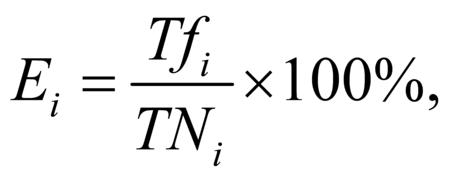 где:Ei - степень достижения показателя Программы (процентов);Tfi - фактическое значение показателя Программы, достигнутое в ходе ее реализации;TNi - плановое значение показателя, предусмотренное Программой.Оценка эффективности реализации Программы определяется по формуле: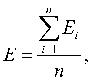 где:E - эффективность реализации Программы (процентов);n - количество показателей Программы.Вывод об эффективности (неэффективности) реализации Программы определяется на основании следующих критериев:VIII. Методика распределения и условия представлениясубсидий из бюджета Республики Карелия местным бюджетамна реализацию мероприятий государственной программыРоссийской Федерации «Доступная среда»1. Субсидии на реализацию мероприятий государственной программы  Российской Федерации «Доступная среда»  (далее в настоящем разделе – субсидии) распределяются между бюджетами муниципальных образований в целях реализации мероприятий по адаптации приоритетных объектов и услуг в сферах социальной защиты и социального обслуживания, физической культуры и спорта для инвалидов и других маломобильных групп населения, по созданию в дошкольных образовательных, общеобразовательных организациях, организациях дополнительного образования (в том числе в организациях, осуществляющих образовательную деятельность по адаптированным основным общеобразовательным программам) условий для получения детьми-инвалидами качественного образования.2. Субсидии распределяются на основании соглашения между Министерством труда и социальной защиты Российской Федерации и Правительством Республики Карелия о предоставлении субсидии из федерального бюджета бюджету Республики Карелия.В сферах социальной защиты и социального обслуживания, физической культуры и спорта субсидии распределяются между бюджетами муниципальных районов и городских округов в Республике Карелия в соответствии с планом реализации мероприятий государственной программы Республики Карелия «Доступная среда в Республике Карелия» в текущем году, утвержденным органом исполнительной власти Республики Карелия, уполномоченным в сфере социальной защиты и социального обслуживания.3. Доля средств местного бюджета, подлежащая направлению на финансовое обеспечение расходного обязательства, предусмотренного по целевой статье «Реализация мероприятий государственной программы Российской Федерации «Доступная среда», устанавливается органами исполнительной власти Республики Карелия, уполномоченными в сфере образования, социальной защиты и социального обслуживания, занятости, культуры, здравоохранения, физической культуры и спорта, информации и связи, транспортной инфраструктуры, как разница между общим объемом бюджетных ассигнований, направляемых органами местного самоуправления на финансовое обеспечение расходного обязательства, и объемом субсидии на указанные цели из бюджета Республики Карелия для полного исполнения расходных обязательств муниципальных образований, в целях софинансирования которых предоставляются субсидии из бюджета Республики Карелия.4. Субсидия предоставляется при соблюдении следующих условий:наличия в объектов социальной инфраструктуры, не соответствующих требованиям свода правил по обеспечению доступности зданий и сооружений для маломобильных групп населения;наличия в структуре населения муниципального образования инвалидов и маломобильных групп населения, имеющих потребность в услугах, предоставляемых муниципальными учреждениями социального обслуживания;наличия прошедшей в установленном порядке экспертизу проектно-сметной документации на проведение работ по реконструкции, капитальному или текущему ремонту запланированных к адаптации приоритетных объектов в сфере социального обслуживания.Приложение 1к государственной программеподпрограммы 2СИСТЕМАЦЕЛЕВЫХ ПОКАЗАТЕЛЕЙ (ИНДИКАТОРОВ)ГОСУДАРСТВЕННОЙ ПРОГРАММЫПриложение 2к государственной программеподпрограммы 2ПЕРЕЧЕНЬ МЕРОПРИЯТИЙ ГОСУДАРСТВЕННОЙ ПРОГРАММЫ ПОДПРОГРАММЫ 2 «ФОРМИРОВАНИЕ И СОВЕРШЕНСТВОВАНИЕ СИСТЕМЫ КОМПЛЕКСНОЙ РЕАБИЛИТАЦИИ И АБИЛИТАЦИИ ИНВАЛИДОВ, В ТОМ ЧИСЛЕ ДЕТЕЙ-ИНВАЛИДОВ, В РЕСПУБЛИКЕ КАРЕЛИЯ НА 2021-2023 ГОДЫ»Приложение 3к государственной программеподпрограммы 2ОБЪЕМ РЕСУРСНОГО ОБЕСПЕЧЕНИЯ ПОДПРОГРАММЫ 2Приложение 4к государственной программеподпрограммы 2СВЕДЕНИЯ О ПЛАНИРУЕМОМ РАСПРЕДЕЛЕНИИ БЮДЖЕТНЫХ АССИГНОВАНИЙ ПОДПРОГРАММЫ 2Наименование подпрограммы 2Формирование и совершенствование системы комплексной реабилитации и абилитации инвалидов, в том числе детей-инвалидов, в Республике Карелия Основания разработки подпрограммы 2Конвенция о правах инвалидов, принятая Генеральной Ассамблеей ООН 13.12.2006;Федеральный закон от 24.11.1995 № 181-ФЗ «О социальной защите инвалидов в Российской Федерации»;постановление Правительства Российской Федерации                           от 29 марта 2019 года № 363 «Об утверждении государственной программы Российской Федерации «Доступная среда»;Федеральный закон от 29.12.2012 № 273-ФЗ «Об образовании в Российской Федерации»;Федеральный закон от 01.12.2014 № 419-ФЗ «О внесении изменений в отдельные законодательные акты Российской Федерации по вопросам социальной защиты инвалидов в связи с ратификацией Конвенции о правах инвалидов;приказ Министерства здравоохранения Российской Федерации от 29.12.2012 № 1705н «О порядке организации медицинской реабилитации»;Концепция долгосрочного социально-экономического развития Российской Федерации на период до 2020 года, утвержденная распоряжением Правительства Российской Федерации от 17.11.2008 № 1662-р; Концепция развития ранней помощи в Российской Федерации на период до 2020 года, утвержденная распоряжением Правительства Российской Федерации от 31.08.2016 № 1839-р; Концепция создания, ведения и использования федеральной государственной информационной системы «Федеральный реестр инвалидов», утвержденная распоряжением Правительства Российской Федерации от 16.07.2016 № 1506-р; распоряжение Правительства Республики Карелия от 29.12.2018 № 899р-П «Стратегия социально-экономического развития Республики Карелия на период до 2030 года»;постановление Правительства Республики Карелия от 28.12.2012 № 416-П «Об утверждении Порядка разработки, реализации и оценки эффективности государственных программ Республики Карелия»;распоряжение Правительства Республики Карелия от 04.12.2018 №764р-П «Программа сопровождения инвалидов молодого возраста при получении ими профессионального образования и содействия в последующем трудоустройстве в Республике Карелия на 2018 - 2020 годы».Ответственный исполнитель подпрограммы 2Министерство социальной защиты Республики КарелияСоисполнители подпрограммы 2Министерство образования Республики Карелия;Министерство здравоохранения Республики Карелия;Министерство культуры Республики Карелия;Министерство спорта Республики Карелия;Управление труда и занятости Республики Карелия.Цель государственной подпрограммы 21. повышение уровня обеспеченности инвалидов, в том числе детей-инвалидов, реабилитационными и абилитационными услугами, ранней помощью, а также уровня профессионального развития и занятости, включая содействие занятости, инвалидов, в том числе детей-инвалидов, развитие сопровождаемого проживания инвалидов в Республике Карелия;2. отработка подходов к формированию системы комплексной реабилитации и абилитации инвалидов, в том числе детей-инвалидов, в рамках реализации пилотного проекта по отработке подходов к формированию системы комплексной реабилитации и абилитации инвалидов, в том числе детей-инвалидовЗадачи подпрограммы 21) определение потребности инвалидов, в том числе детей-инвалидов, в реабилитационных и абилитационных услугах, услугах ранней помощи, получении услуг в рамках сопровождаемого проживания в Республике Карелия;2) формирование условий для повышения уровня профессионального развития и занятости, включая сопровождаемое содействие занятости, инвалидов, в том числе детей-инвалидов в Республике Карелия;3) формирование и поддержание в актуальном состоянии нормативной правовой и методической базы по организации системы комплексной реабилитации и абилитации инвалидов, в том числе детей-инвалидов, а также ранней помощи, сопровождаемого проживания инвалидов в Республике Карелия;4) формирование условий для развития системы комплексной реабилитации и абилитации инвалидов, в том числе детей-инвалидов, а также ранней помощи, сопровождаемого проживания инвалидов в Республике Карелия;дополнительные5) повышение доступности и качества реабилитационных услуг для инвалидов, детей-инвалидов в Республике КарелияЦелевые показатели подпрограммы 21) доля инвалидов, в отношении которых осуществлялись мероприятия по реабилитации и (или) абилитации, в общей численности инвалидов, имеющих такие рекомендации в индивидуальной программе реабилитации или абилитации (взрослые);2) доля инвалидов, в отношении которых осуществлялись мероприятия по реабилитации и (или) абилитации, в общей численности инвалидов, имеющих такие рекомендации в индивидуальной программе реабилитации или абилитации (дети);3) доля реабилитационных организаций, подлежащих включению в систему комплексной реабилитации и абилитации инвалидов, в том числе детей-инвалидов,  Республики Карелия в общем числе реабилитационных организаций;4) число инвалидов, получающих услуги в рамках сопровождаемого проживания;5) доля занятых инвалидов трудоспособного возраста в общей численности инвалидов трудоспособного возраста;6) доля детей целевой группы, получивших услуги ранней помощи, в общем числе детей, нуждающихся в получении таких услуг;7) доля семей, включенных в программы ранней помощи, удовлетворенных качеством услуг ранней помощи;8) доля специалистов, обеспечивающих оказание реабилитационных и (или) абилитационных мероприятий инвалидам, в том числе детям-инвалидам, прошедших обучение по программам повышения квалификации и профессиональной переподготовки специалистов, в том числе по применению методик по реабилитации и абилитации инвалидов, в общей численности таких специалистовСроки реализации подпрограммы 22021 – 2023 годы;Объемы и источники подпрограммы 2общий объем финансового обеспечения на реализацию подпрограммы 2 составляет   79 061,46 тыс. рублей, из них:в 2021 году – 59 581,86 тыс. рублей;в 2022 году – 9 786,30 тыс. рублей;в 2023 году – 9 693,30 тыс. рублей;прогнозируемый объем средств федерального бюджета, предоставляемых на реализацию мероприятий подпрограммы 2 составляет 54 588,24 тыс. рублей, в том числе: в сфере деятельности Министерства труда и социальной защиты Российской Федерации, –  18 411,66    тыс. рублей, из них:в 2021 году –  16 831,46 тыс. рублей;в 2022 году –   832,0  тыс. рублей;в 2023 году -  748,2 тыс. рублей объем средств федерального бюджета, предоставляемых на реализацию мероприятий в сфере деятельности Министерства здравоохранения Российской Федерации составляет 29 142,63  тыс. рублей, в том числе: в 2021 году –  29 142,63      тыс. рублей;в 2022 году –    0,00 тыс. рублей;в 2023 году -    0,00 тыс. рублей объем средств федерального бюджета, предоставляемых на реализацию мероприятий в сфере деятельности Министерства образования Российской Федерации составляет 990,00 тыс. рублей, в том числе: в 2021 году –   990,00 тыс. рублей;в 2022 году –   0,00 тыс. рублей;в 2023 году - 0,00  тыс. рублей объем средств федерального бюджета, предоставляемых на реализацию мероприятий в сфере деятельности Министерства культуры Российской Федерации составляет 4 950,00 тыс. рублей, в том числе:в 2021 году – 2 970,00 тыс. рублей;в 2022 году –  990,00 тыс. рублей;в 2023 году -   990,00 тыс. рублей объем средств федерального бюджета, предоставляемых на реализацию мероприятий в сфере деятельности Министерства спорта Российской Федерации составляет 1093,95 тыс. рублей, в том числе: в 2021 году –  1093,95 тыс. рублей;в 2022 году –  0,00 тыс. рублей;в 2023 году – 0,00  тыс. рублей объем средств бюджета Республики Карелия на реализацию подпрограммы 2 – 24 473,22 тыс. рублей, в том числе: в 2021 году – 8 553,82 тыс. рублей;в 2022 году –  7 964,30 тыс. рублей;в 2023 году -   7 955,10 тыс. рублейОжидаемые результаты подпрограммы 21) увеличение доли инвалидов, в отношении которых осуществлялись мероприятия по реабилитации и (или) абилитации, в общей численности инвалидов, имеющих такие рекомендации в индивидуальной программе реабилитации или абилитации (взрослые);2) увеличение доли инвалидов, в отношении которых осуществлялись мероприятия по реабилитации и (или) абилитации, в общей численности инвалидов, имеющих такие рекомендации в индивидуальной программе реабилитации или абилитации (дети);3) увеличение доли реабилитационных организаций, подлежащих включению в региональную систему комплексной реабилитации и абилитации инвалидов, в том числе детей-инвалидов, в общем числе реабилитационных организаций;4) увеличение числа инвалидов, получающих услуги в рамках сопровождаемого проживания;5) увеличение доли занятых инвалидов трудоспособного возраста в общей численности инвалидов трудоспособного возраста;6) увеличение доли детей целевой группы, получивших услуги ранней помощи, в общем числе детей Республики Карелия;7) увеличение доли семей Республики Карелия, включенных в программы ранней помощи, удовлетворенных качеством услуг ранней помощи;8) увеличение доли специалистов Республики Карелия, обеспечивающих оказание реабилитационных и (или) абилитационных мероприятий инвалидам, в том числе детям-инвалидам, прошедших обучение по программам повышения квалификации и профессиональной переподготовки специалистов, в том числе по применению методик по реабилитации и абилитации инвалидов, в общей численности таких специалистов Республики КарелияВывод об эффективности реализации Программы Критерий оценки эффективности, ЭКП Неэффективная менее 50 %Уровень эффективности удовлетворительный от 50 % до 80 %Эффективная от 80 % до 95 %Высокоэффективная 95 % и более подпрограмма 2. Формирование и совершенствование системы комплексной реабилитации и абилитации инвалидов, в том числе детей-инвалидовподпрограмма 2. Формирование и совершенствование системы комплексной реабилитации и абилитации инвалидов, в том числе детей-инвалидовподпрограмма 2. Формирование и совершенствование системы комплексной реабилитации и абилитации инвалидов, в том числе детей-инвалидовподпрограмма 2. Формирование и совершенствование системы комплексной реабилитации и абилитации инвалидов, в том числе детей-инвалидовподпрограмма 2. Формирование и совершенствование системы комплексной реабилитации и абилитации инвалидов, в том числе детей-инвалидовподпрограмма 2. Формирование и совершенствование системы комплексной реабилитации и абилитации инвалидов, в том числе детей-инвалидовЗадачи региональной программыЦелевые показатели (индикаторы) региональной программыЕдиница измерения целевого показателя (индикатора) региональной программыФактическое значение целевого показателя (индикатора) региональной программы на момент разработки региональной программы(2020 год)Изменение значения целевого показателя (индикатора) региональной программы по годам(в процентах)Изменение значения целевого показателя (индикатора) региональной программы по годам(в процентах)Изменение значения целевого показателя (индикатора) региональной программы по годам(в процентах)Задачи региональной программыЦелевые показатели (индикаторы) региональной программыЕдиница измерения целевого показателя (индикатора) региональной программыФактическое значение целевого показателя (индикатора) региональной программы на момент разработки региональной программы(2020 год)2021 год2022 год2023 годI. Первоочередные задачи региональной программы:I. Первоочередные задачи региональной программы:I. Первоочередные задачи региональной программы:I. Первоочередные задачи региональной программы:I. Первоочередные задачи региональной программы:I. Первоочередные задачи региональной программы:1.1. Определение потребности инвалидов, в том числе детей-инвалидов, в реабилитационных и абилитационных услугах, услугах ранней помощи в Республике Карелия1.1.1. Доля инвалидов, в отношении которых осуществлялись мероприятия по реабилитации и (или) абилитации, в общей численности инвалидов Республики Карелия, имеющих такие рекомендации в индивидуальной программе реабилитации или абилитации (взрослые)процентов5472,973,974,91.1. Определение потребности инвалидов, в том числе детей-инвалидов, в реабилитационных и абилитационных услугах, услугах ранней помощи в Республике Карелия1.1.2. Доля инвалидов, в отношении которых осуществлялись мероприятия по реабилитации и (или) абилитации, в общей численности инвалидов Республики Карелия и, имеющих такие рекомендации в индивидуальной программе реабилитации или абилитации (дети)процентов6874,875,876,81.1. Определение потребности инвалидов, в том числе детей-инвалидов, в реабилитационных и абилитационных услугах, услугах ранней помощи в Республике Карелия1.1.3. Доля детей целевой группы, получивших услуги ранней помощи, в общем числе количестве детей Республики Карелия, нуждающихся в получении таких услуг;процентов304546471.2. Формирование условий для повышения уровня профессионального развития и занятости, включая сопровождаемое содействие занятости, инвалидов, в том числе детей-инвалидов, в Республике Карелия1.2.1. Доля занятых инвалидов трудоспособного возраста в общей численности инвалидов трудоспособного возраста Республики Карелияпроцентов3642,344,7471.3. Формирование и поддержание в актуальном состоянии нормативной правовой и методической базы по организации системы комплексной реабилитации и абилитации инвалидов, в том числе детей-инвалидов, а также ранней помощи в Республике Карелия1.3.1. Доля реабилитационных организаций, подлежащих включению в систему комплексной реабилитации и абилитации инвалидов, в том числе детей-инвалидов Республики Карелия в общем числе реабилитационных организаций, в Республике Карелияпроцентов1566841001.4. Формирование условий для развития системы комплексной реабилитации и абилитации инвалидов, в том числе детей-инвалидов, а также ранней помощи в Республике Карелия1.4.1. Доля семей Республики Карелия, включенных в программы ранней помощи, удовлетворенных качеством услуг ранней помощипроцентов747678791.4. Формирование условий для развития системы комплексной реабилитации и абилитации инвалидов, в том числе детей-инвалидов, а также ранней помощи в Республике Карелия1.4.2. Доля специалистов Республики Карелия, обеспечивающих оказание реабилитационных и (или) абилитационных мероприятий инвалидам, в том числе детям-инвалидам, прошедших обучение по программам повышения квалификации и профессиональной переподготовки специалистов, в том числе по применению методик по реабилитации и абилитации инвалидов, в общей численности таких специалистов Республики Карелияпроцентов223536371.4.3. Число инвалидов, получающих услуги в рамках сопровождаемого проживаниячеловек8153643№№№№Наименование мероприятияНаименование мероприятияНаименование мероприятияНаименование мероприятияСроки реализации мероприятияСроки реализации мероприятияСроки реализации мероприятияИсполнители мероприятияОжидаемый результат реализации мероприятияОжидаемый результат реализации мероприятияОжидаемый результат реализации мероприятияОжидаемый результат реализации мероприятияОжидаемый результат реализации мероприятияОбъем расходов на выполнение мероприятий (тыс. рублей)Объем расходов на выполнение мероприятий (тыс. рублей)Объем расходов на выполнение мероприятий (тыс. рублей)Объем расходов на выполнение мероприятий (тыс. рублей)Объем расходов на выполнение мероприятий (тыс. рублей)Объем расходов на выполнение мероприятий (тыс. рублей)Объем расходов на выполнение мероприятий (тыс. рублей)Объем расходов на выполнение мероприятий (тыс. рублей)Объем расходов на выполнение мероприятий (тыс. рублей)Объем расходов на выполнение мероприятий (тыс. рублей)Объем расходов на выполнение мероприятий (тыс. рублей)Объем расходов на выполнение мероприятий (тыс. рублей)Объем расходов на выполнение мероприятий (тыс. рублей)Объем расходов на выполнение мероприятий (тыс. рублей)Объем расходов на выполнение мероприятий (тыс. рублей)Объем расходов на выполнение мероприятий (тыс. рублей)Объем расходов на выполнение мероприятий (тыс. рублей)Объем расходов на выполнение мероприятий (тыс. рублей)Объем расходов на выполнение мероприятий (тыс. рублей)Объем расходов на выполнение мероприятий (тыс. рублей)Объем расходов на выполнение мероприятий (тыс. рублей)Объем расходов на выполнение мероприятий (тыс. рублей)Объем расходов на выполнение мероприятий (тыс. рублей)Объем расходов на выполнение мероприятий (тыс. рублей)Объем расходов на выполнение мероприятий (тыс. рублей)Объем расходов на выполнение мероприятий (тыс. рублей)Объем расходов на выполнение мероприятий (тыс. рублей)Объем расходов на выполнение мероприятий (тыс. рублей)Объем расходов на выполнение мероприятий (тыс. рублей)Объем расходов на выполнение мероприятий (тыс. рублей)Объем расходов на выполнение мероприятий (тыс. рублей)Объем расходов на выполнение мероприятий (тыс. рублей)Объем расходов на выполнение мероприятий (тыс. рублей)Номер целевого показателя (индикатора) региональной программы,  на достижение которого направлены мероприятияНомер целевого показателя (индикатора) региональной программы,  на достижение которого направлены мероприятияНомер целевого показателя (индикатора) региональной программы,  на достижение которого направлены мероприятия№№№№Наименование мероприятияНаименование мероприятияНаименование мероприятияНаименование мероприятияСроки реализации мероприятияСроки реализации мероприятияСроки реализации мероприятияИсполнители мероприятияОжидаемый результат реализации мероприятияОжидаемый результат реализации мероприятияОжидаемый результат реализации мероприятияОжидаемый результат реализации мероприятияОжидаемый результат реализации мероприятиявсеговсеговсеговсегосредства федерального бюджетасредства федерального бюджетасредства федерального бюджетасредства бюджета Республики Карелиясредства бюджета Республики Карелиясредства бюджета Республики Карелиясредства бюджетов муниципальных образований Республики Карелиясредства бюджетов муниципальных образований Республики Карелиясредства из внебюджетных источниковсредства из внебюджетных источниковсредства из внебюджетных источников202120212021202120212021202220222022202220222022202220222023202320232023Номер целевого показателя (индикатора) региональной программы,  на достижение которого направлены мероприятияНомер целевого показателя (индикатора) региональной программы,  на достижение которого направлены мероприятияНомер целевого показателя (индикатора) региональной программы,  на достижение которого направлены мероприятия1. Мероприятия по определению потребности инвалидов, в том числе детей-инвалидов, в реабилитационных и абилитационных услугах, услугах ранней помощи в Республике Карелия1. Мероприятия по определению потребности инвалидов, в том числе детей-инвалидов, в реабилитационных и абилитационных услугах, услугах ранней помощи в Республике Карелия1. Мероприятия по определению потребности инвалидов, в том числе детей-инвалидов, в реабилитационных и абилитационных услугах, услугах ранней помощи в Республике Карелия1. Мероприятия по определению потребности инвалидов, в том числе детей-инвалидов, в реабилитационных и абилитационных услугах, услугах ранней помощи в Республике Карелия1. Мероприятия по определению потребности инвалидов, в том числе детей-инвалидов, в реабилитационных и абилитационных услугах, услугах ранней помощи в Республике Карелия1. Мероприятия по определению потребности инвалидов, в том числе детей-инвалидов, в реабилитационных и абилитационных услугах, услугах ранней помощи в Республике Карелия1. Мероприятия по определению потребности инвалидов, в том числе детей-инвалидов, в реабилитационных и абилитационных услугах, услугах ранней помощи в Республике Карелия1. Мероприятия по определению потребности инвалидов, в том числе детей-инвалидов, в реабилитационных и абилитационных услугах, услугах ранней помощи в Республике Карелия1. Мероприятия по определению потребности инвалидов, в том числе детей-инвалидов, в реабилитационных и абилитационных услугах, услугах ранней помощи в Республике Карелия1. Мероприятия по определению потребности инвалидов, в том числе детей-инвалидов, в реабилитационных и абилитационных услугах, услугах ранней помощи в Республике Карелия1. Мероприятия по определению потребности инвалидов, в том числе детей-инвалидов, в реабилитационных и абилитационных услугах, услугах ранней помощи в Республике Карелия1. Мероприятия по определению потребности инвалидов, в том числе детей-инвалидов, в реабилитационных и абилитационных услугах, услугах ранней помощи в Республике Карелия1. Мероприятия по определению потребности инвалидов, в том числе детей-инвалидов, в реабилитационных и абилитационных услугах, услугах ранней помощи в Республике Карелия1. Мероприятия по определению потребности инвалидов, в том числе детей-инвалидов, в реабилитационных и абилитационных услугах, услугах ранней помощи в Республике Карелия1. Мероприятия по определению потребности инвалидов, в том числе детей-инвалидов, в реабилитационных и абилитационных услугах, услугах ранней помощи в Республике Карелия1. Мероприятия по определению потребности инвалидов, в том числе детей-инвалидов, в реабилитационных и абилитационных услугах, услугах ранней помощи в Республике Карелия1. Мероприятия по определению потребности инвалидов, в том числе детей-инвалидов, в реабилитационных и абилитационных услугах, услугах ранней помощи в Республике Карелия1. Мероприятия по определению потребности инвалидов, в том числе детей-инвалидов, в реабилитационных и абилитационных услугах, услугах ранней помощи в Республике Карелия1. Мероприятия по определению потребности инвалидов, в том числе детей-инвалидов, в реабилитационных и абилитационных услугах, услугах ранней помощи в Республике Карелия1. Мероприятия по определению потребности инвалидов, в том числе детей-инвалидов, в реабилитационных и абилитационных услугах, услугах ранней помощи в Республике Карелия1. Мероприятия по определению потребности инвалидов, в том числе детей-инвалидов, в реабилитационных и абилитационных услугах, услугах ранней помощи в Республике Карелия1. Мероприятия по определению потребности инвалидов, в том числе детей-инвалидов, в реабилитационных и абилитационных услугах, услугах ранней помощи в Республике Карелия1. Мероприятия по определению потребности инвалидов, в том числе детей-инвалидов, в реабилитационных и абилитационных услугах, услугах ранней помощи в Республике Карелия1. Мероприятия по определению потребности инвалидов, в том числе детей-инвалидов, в реабилитационных и абилитационных услугах, услугах ранней помощи в Республике Карелия1. Мероприятия по определению потребности инвалидов, в том числе детей-инвалидов, в реабилитационных и абилитационных услугах, услугах ранней помощи в Республике Карелия1. Мероприятия по определению потребности инвалидов, в том числе детей-инвалидов, в реабилитационных и абилитационных услугах, услугах ранней помощи в Республике Карелия1. Мероприятия по определению потребности инвалидов, в том числе детей-инвалидов, в реабилитационных и абилитационных услугах, услугах ранней помощи в Республике Карелия1. Мероприятия по определению потребности инвалидов, в том числе детей-инвалидов, в реабилитационных и абилитационных услугах, услугах ранней помощи в Республике Карелия1. Мероприятия по определению потребности инвалидов, в том числе детей-инвалидов, в реабилитационных и абилитационных услугах, услугах ранней помощи в Республике Карелия1. Мероприятия по определению потребности инвалидов, в том числе детей-инвалидов, в реабилитационных и абилитационных услугах, услугах ранней помощи в Республике Карелия1. Мероприятия по определению потребности инвалидов, в том числе детей-инвалидов, в реабилитационных и абилитационных услугах, услугах ранней помощи в Республике Карелия1. Мероприятия по определению потребности инвалидов, в том числе детей-инвалидов, в реабилитационных и абилитационных услугах, услугах ранней помощи в Республике Карелия1. Мероприятия по определению потребности инвалидов, в том числе детей-инвалидов, в реабилитационных и абилитационных услугах, услугах ранней помощи в Республике Карелия1. Мероприятия по определению потребности инвалидов, в том числе детей-инвалидов, в реабилитационных и абилитационных услугах, услугах ранней помощи в Республике Карелия1. Мероприятия по определению потребности инвалидов, в том числе детей-инвалидов, в реабилитационных и абилитационных услугах, услугах ранней помощи в Республике Карелия1. Мероприятия по определению потребности инвалидов, в том числе детей-инвалидов, в реабилитационных и абилитационных услугах, услугах ранней помощи в Республике Карелия1. Мероприятия по определению потребности инвалидов, в том числе детей-инвалидов, в реабилитационных и абилитационных услугах, услугах ранней помощи в Республике Карелия1. Мероприятия по определению потребности инвалидов, в том числе детей-инвалидов, в реабилитационных и абилитационных услугах, услугах ранней помощи в Республике Карелия1. Мероприятия по определению потребности инвалидов, в том числе детей-инвалидов, в реабилитационных и абилитационных услугах, услугах ранней помощи в Республике Карелия1. Мероприятия по определению потребности инвалидов, в том числе детей-инвалидов, в реабилитационных и абилитационных услугах, услугах ранней помощи в Республике Карелия1. Мероприятия по определению потребности инвалидов, в том числе детей-инвалидов, в реабилитационных и абилитационных услугах, услугах ранней помощи в Республике Карелия1. Мероприятия по определению потребности инвалидов, в том числе детей-инвалидов, в реабилитационных и абилитационных услугах, услугах ранней помощи в Республике Карелия1. Мероприятия по определению потребности инвалидов, в том числе детей-инвалидов, в реабилитационных и абилитационных услугах, услугах ранней помощи в Республике Карелия1. Мероприятия по определению потребности инвалидов, в том числе детей-инвалидов, в реабилитационных и абилитационных услугах, услугах ранней помощи в Республике Карелия1. Мероприятия по определению потребности инвалидов, в том числе детей-инвалидов, в реабилитационных и абилитационных услугах, услугах ранней помощи в Республике Карелия1. Мероприятия по определению потребности инвалидов, в том числе детей-инвалидов, в реабилитационных и абилитационных услугах, услугах ранней помощи в Республике Карелия1. Мероприятия по определению потребности инвалидов, в том числе детей-инвалидов, в реабилитационных и абилитационных услугах, услугах ранней помощи в Республике Карелия1. Мероприятия по определению потребности инвалидов, в том числе детей-инвалидов, в реабилитационных и абилитационных услугах, услугах ранней помощи в Республике Карелия1. Мероприятия по определению потребности инвалидов, в том числе детей-инвалидов, в реабилитационных и абилитационных услугах, услугах ранней помощи в Республике Карелия1. Мероприятия по определению потребности инвалидов, в том числе детей-инвалидов, в реабилитационных и абилитационных услугах, услугах ранней помощи в Республике Карелия1. Мероприятия по определению потребности инвалидов, в том числе детей-инвалидов, в реабилитационных и абилитационных услугах, услугах ранней помощи в Республике Карелия1.1. Мероприятия по определению потребности в реабилитационных и абилитационных услугах в Республике Карелия1.1. Мероприятия по определению потребности в реабилитационных и абилитационных услугах в Республике Карелия1.1. Мероприятия по определению потребности в реабилитационных и абилитационных услугах в Республике Карелия1.1. Мероприятия по определению потребности в реабилитационных и абилитационных услугах в Республике Карелия1.1. Мероприятия по определению потребности в реабилитационных и абилитационных услугах в Республике Карелия1.1. Мероприятия по определению потребности в реабилитационных и абилитационных услугах в Республике Карелия1.1. Мероприятия по определению потребности в реабилитационных и абилитационных услугах в Республике Карелия1.1. Мероприятия по определению потребности в реабилитационных и абилитационных услугах в Республике Карелия1.1. Мероприятия по определению потребности в реабилитационных и абилитационных услугах в Республике Карелия1.1. Мероприятия по определению потребности в реабилитационных и абилитационных услугах в Республике Карелия1.1. Мероприятия по определению потребности в реабилитационных и абилитационных услугах в Республике Карелия1.1. Мероприятия по определению потребности в реабилитационных и абилитационных услугах в Республике Карелия1.1. Мероприятия по определению потребности в реабилитационных и абилитационных услугах в Республике Карелия1.1. Мероприятия по определению потребности в реабилитационных и абилитационных услугах в Республике Карелия1.1. Мероприятия по определению потребности в реабилитационных и абилитационных услугах в Республике Карелия1.1. Мероприятия по определению потребности в реабилитационных и абилитационных услугах в Республике Карелия1.1. Мероприятия по определению потребности в реабилитационных и абилитационных услугах в Республике Карелия1.1. Мероприятия по определению потребности в реабилитационных и абилитационных услугах в Республике Карелия1.1. Мероприятия по определению потребности в реабилитационных и абилитационных услугах в Республике Карелия1.1. Мероприятия по определению потребности в реабилитационных и абилитационных услугах в Республике Карелия1.1. Мероприятия по определению потребности в реабилитационных и абилитационных услугах в Республике Карелия1.1. Мероприятия по определению потребности в реабилитационных и абилитационных услугах в Республике Карелия1.1. Мероприятия по определению потребности в реабилитационных и абилитационных услугах в Республике Карелия1.1. Мероприятия по определению потребности в реабилитационных и абилитационных услугах в Республике Карелия1.1. Мероприятия по определению потребности в реабилитационных и абилитационных услугах в Республике Карелия1.1. Мероприятия по определению потребности в реабилитационных и абилитационных услугах в Республике Карелия1.1. Мероприятия по определению потребности в реабилитационных и абилитационных услугах в Республике Карелия1.1. Мероприятия по определению потребности в реабилитационных и абилитационных услугах в Республике Карелия1.1. Мероприятия по определению потребности в реабилитационных и абилитационных услугах в Республике Карелия1.1. Мероприятия по определению потребности в реабилитационных и абилитационных услугах в Республике Карелия1.1. Мероприятия по определению потребности в реабилитационных и абилитационных услугах в Республике Карелия1.1. Мероприятия по определению потребности в реабилитационных и абилитационных услугах в Республике Карелия1.1. Мероприятия по определению потребности в реабилитационных и абилитационных услугах в Республике Карелия1.1. Мероприятия по определению потребности в реабилитационных и абилитационных услугах в Республике Карелия1.1. Мероприятия по определению потребности в реабилитационных и абилитационных услугах в Республике Карелия1.1. Мероприятия по определению потребности в реабилитационных и абилитационных услугах в Республике Карелия1.1. Мероприятия по определению потребности в реабилитационных и абилитационных услугах в Республике Карелия1.1. Мероприятия по определению потребности в реабилитационных и абилитационных услугах в Республике Карелия1.1. Мероприятия по определению потребности в реабилитационных и абилитационных услугах в Республике Карелия1.1. Мероприятия по определению потребности в реабилитационных и абилитационных услугах в Республике Карелия1.1. Мероприятия по определению потребности в реабилитационных и абилитационных услугах в Республике Карелия1.1. Мероприятия по определению потребности в реабилитационных и абилитационных услугах в Республике Карелия1.1. Мероприятия по определению потребности в реабилитационных и абилитационных услугах в Республике Карелия1.1. Мероприятия по определению потребности в реабилитационных и абилитационных услугах в Республике Карелия1.1. Мероприятия по определению потребности в реабилитационных и абилитационных услугах в Республике Карелия1.1. Мероприятия по определению потребности в реабилитационных и абилитационных услугах в Республике Карелия1.1. Мероприятия по определению потребности в реабилитационных и абилитационных услугах в Республике Карелия1.1. Мероприятия по определению потребности в реабилитационных и абилитационных услугах в Республике Карелия1.1. Мероприятия по определению потребности в реабилитационных и абилитационных услугах в Республике Карелия1.1. Мероприятия по определению потребности в реабилитационных и абилитационных услугах в Республике Карелия1.1. Мероприятия по определению потребности в реабилитационных и абилитационных услугах в Республике Карелия1.1.1.1.1.1.Организация и проведение социологических исследований с целью определения удовлетворенности инвалидов, детей-инвалидов, реабилитационными и абилитационными услугамиОрганизация и проведение социологических исследований с целью определения удовлетворенности инвалидов, детей-инвалидов, реабилитационными и абилитационными услугамиОрганизация и проведение социологических исследований с целью определения удовлетворенности инвалидов, детей-инвалидов, реабилитационными и абилитационными услугамиОрганизация и проведение социологических исследований с целью определения удовлетворенности инвалидов, детей-инвалидов, реабилитационными и абилитационными услугами2021-20232021-20232021-2023Министерство социальной защиты Республики КарелияПроведение ежегодного мониторинга удовлетворенности инвалидов, детей-инвалидов, реабилитационными и абилитационными услугами. Подготовка предложений по проблемным вопросам оказания реабилитационных/абилитационных услугПроведение ежегодного мониторинга удовлетворенности инвалидов, детей-инвалидов, реабилитационными и абилитационными услугами. Подготовка предложений по проблемным вопросам оказания реабилитационных/абилитационных услугПроведение ежегодного мониторинга удовлетворенности инвалидов, детей-инвалидов, реабилитационными и абилитационными услугами. Подготовка предложений по проблемным вопросам оказания реабилитационных/абилитационных услугПроведение ежегодного мониторинга удовлетворенности инвалидов, детей-инвалидов, реабилитационными и абилитационными услугами. Подготовка предложений по проблемным вопросам оказания реабилитационных/абилитационных услугПроведение ежегодного мониторинга удовлетворенности инвалидов, детей-инвалидов, реабилитационными и абилитационными услугами. Подготовка предложений по проблемным вопросам оказания реабилитационных/абилитационных услуг320,00320,00320,00320,00---320,00320,00320,00-----120,00120,00120,00120,00120,00120,00100,00100,00100,00100,00100,00100,00100,00100,00100,00100,00100,00100,001.1.1, 1.1.2.1.1.1, 1.1.2.1.1.1, 1.1.2.1.1.21.1.2Организация и проведение мониторинга потребности инвалидов и детей-инвалидов в реабилитационных и абилитационных услугахОрганизация и проведение мониторинга потребности инвалидов и детей-инвалидов в реабилитационных и абилитационных услугахОрганизация и проведение мониторинга потребности инвалидов и детей-инвалидов в реабилитационных и абилитационных услугахОрганизация и проведение мониторинга потребности инвалидов и детей-инвалидов в реабилитационных и абилитационных услугах202120212021Министерство социальной защиты Республики Карелия,  Министерство здравоохранения Республики Карелия, Министерство образования Республики Карелия,Министерство спорта Республики Карелия, Министерство культуры Республики КарелияУвеличение доли инвалидов, в том числе детей-инвалидов, в отношении которых осуществлялись мероприятия по реабилитации и (или) абилитации, имеющих такие рекомендации в индивидуальной программе реабилитации и абилитацииУвеличение доли инвалидов, в том числе детей-инвалидов, в отношении которых осуществлялись мероприятия по реабилитации и (или) абилитации, имеющих такие рекомендации в индивидуальной программе реабилитации и абилитацииУвеличение доли инвалидов, в том числе детей-инвалидов, в отношении которых осуществлялись мероприятия по реабилитации и (или) абилитации, имеющих такие рекомендации в индивидуальной программе реабилитации и абилитацииУвеличение доли инвалидов, в том числе детей-инвалидов, в отношении которых осуществлялись мероприятия по реабилитации и (или) абилитации, имеющих такие рекомендации в индивидуальной программе реабилитации и абилитацииУвеличение доли инвалидов, в том числе детей-инвалидов, в отношении которых осуществлялись мероприятия по реабилитации и (или) абилитации, имеющих такие рекомендации в индивидуальной программе реабилитации и абилитации---------------------------------1.1.31.1.3Организация и проведение мониторинга с целью определению потребности инвалидов, детей-инвалидов в различных формах получения образованияОрганизация и проведение мониторинга с целью определению потребности инвалидов, детей-инвалидов в различных формах получения образованияОрганизация и проведение мониторинга с целью определению потребности инвалидов, детей-инвалидов в различных формах получения образованияОрганизация и проведение мониторинга с целью определению потребности инвалидов, детей-инвалидов в различных формах получения образования202120212021Министерство образования Республики КарелияУправление труда и занятости Республики Карелия,органы местного самоуправления (по согласованию)Выявление потребности инвалидов, детей-инвалидов в различных формах получения образования в Республике Карелия, составлен рейтинг доступности образовательных услугВыявление потребности инвалидов, детей-инвалидов в различных формах получения образования в Республике Карелия, составлен рейтинг доступности образовательных услугВыявление потребности инвалидов, детей-инвалидов в различных формах получения образования в Республике Карелия, составлен рейтинг доступности образовательных услугВыявление потребности инвалидов, детей-инвалидов в различных формах получения образования в Республике Карелия, составлен рейтинг доступности образовательных услугВыявление потребности инвалидов, детей-инвалидов в различных формах получения образования в Республике Карелия, составлен рейтинг доступности образовательных услуг---------------------------------1.2. Мероприятия по определению потребности в услугах ранней помощи1.2. Мероприятия по определению потребности в услугах ранней помощи1.2. Мероприятия по определению потребности в услугах ранней помощи1.2. Мероприятия по определению потребности в услугах ранней помощи1.2. Мероприятия по определению потребности в услугах ранней помощи1.2. Мероприятия по определению потребности в услугах ранней помощи1.2. Мероприятия по определению потребности в услугах ранней помощи1.2. Мероприятия по определению потребности в услугах ранней помощи1.2. Мероприятия по определению потребности в услугах ранней помощи1.2. Мероприятия по определению потребности в услугах ранней помощи1.2. Мероприятия по определению потребности в услугах ранней помощи1.2. Мероприятия по определению потребности в услугах ранней помощи1.2. Мероприятия по определению потребности в услугах ранней помощи1.2. Мероприятия по определению потребности в услугах ранней помощи1.2. Мероприятия по определению потребности в услугах ранней помощи1.2. Мероприятия по определению потребности в услугах ранней помощи1.2. Мероприятия по определению потребности в услугах ранней помощи1.2. Мероприятия по определению потребности в услугах ранней помощи1.2. Мероприятия по определению потребности в услугах ранней помощи1.2. Мероприятия по определению потребности в услугах ранней помощи1.2. Мероприятия по определению потребности в услугах ранней помощи1.2. Мероприятия по определению потребности в услугах ранней помощи1.2. Мероприятия по определению потребности в услугах ранней помощи1.2. Мероприятия по определению потребности в услугах ранней помощи1.2. Мероприятия по определению потребности в услугах ранней помощи1.2. Мероприятия по определению потребности в услугах ранней помощи1.2. Мероприятия по определению потребности в услугах ранней помощи1.2. Мероприятия по определению потребности в услугах ранней помощи1.2. Мероприятия по определению потребности в услугах ранней помощи1.2. Мероприятия по определению потребности в услугах ранней помощи1.2. Мероприятия по определению потребности в услугах ранней помощи1.2. Мероприятия по определению потребности в услугах ранней помощи1.2. Мероприятия по определению потребности в услугах ранней помощи1.2. Мероприятия по определению потребности в услугах ранней помощи1.2. Мероприятия по определению потребности в услугах ранней помощи1.2. Мероприятия по определению потребности в услугах ранней помощи1.2. Мероприятия по определению потребности в услугах ранней помощи1.2. Мероприятия по определению потребности в услугах ранней помощи1.2. Мероприятия по определению потребности в услугах ранней помощи1.2. Мероприятия по определению потребности в услугах ранней помощи1.2. Мероприятия по определению потребности в услугах ранней помощи1.2. Мероприятия по определению потребности в услугах ранней помощи1.2. Мероприятия по определению потребности в услугах ранней помощи1.2. Мероприятия по определению потребности в услугах ранней помощи1.2. Мероприятия по определению потребности в услугах ранней помощи1.2. Мероприятия по определению потребности в услугах ранней помощи1.2. Мероприятия по определению потребности в услугах ранней помощи1.2. Мероприятия по определению потребности в услугах ранней помощи1.2. Мероприятия по определению потребности в услугах ранней помощи1.2. Мероприятия по определению потребности в услугах ранней помощи1.2. Мероприятия по определению потребности в услугах ранней помощи1.2.1.1.2.1.Организация и проведение мониторинга с целью определению потребности в услугах ранней помощиОрганизация и проведение мониторинга с целью определению потребности в услугах ранней помощиОрганизация и проведение мониторинга с целью определению потребности в услугах ранней помощиОрганизация и проведение мониторинга с целью определению потребности в услугах ранней помощи202120212021Министерство социальной защиты Республики Карелия,  Министерство здравоохранения  Республики Карелия, Министерство образования Республики КарелияВыявлена потребность в различных видах услуг в системе ранней помощи региона, составлен рейтинг доступности  услуг в системе ранней помощи.Выявлена потребность в различных видах услуг в системе ранней помощи региона, составлен рейтинг доступности  услуг в системе ранней помощи.Выявлена потребность в различных видах услуг в системе ранней помощи региона, составлен рейтинг доступности  услуг в системе ранней помощи.Выявлена потребность в различных видах услуг в системе ранней помощи региона, составлен рейтинг доступности  услуг в системе ранней помощи.Выявлена потребность в различных видах услуг в системе ранней помощи региона, составлен рейтинг доступности  услуг в системе ранней помощи.---------------------------------1.1.3.1.1.3.1.1.3.1.2.21.2.2Организация в Республике Карелия единой информационной системы, обеспечивающей работу психолого-медико-педагогической комиссииОрганизация в Республике Карелия единой информационной системы, обеспечивающей работу психолого-медико-педагогической комиссииОрганизация в Республике Карелия единой информационной системы, обеспечивающей работу психолого-медико-педагогической комиссииОрганизация в Республике Карелия единой информационной системы, обеспечивающей работу психолого-медико-педагогической комиссии202120212021Министерство образования Республики Карелияорганы местного самоуправления (по согласованию)Осуществление комплексного обследования с целью разработки специальных условий получения образования по адаптированной образовательной программе и реализации мероприятий психолого-педагогической реабилитации в рамках индивидуальной программы реабилитации или абилитации инвалида, ребенка-инвалидаОсуществление комплексного обследования с целью разработки специальных условий получения образования по адаптированной образовательной программе и реализации мероприятий психолого-педагогической реабилитации в рамках индивидуальной программы реабилитации или абилитации инвалида, ребенка-инвалидаОсуществление комплексного обследования с целью разработки специальных условий получения образования по адаптированной образовательной программе и реализации мероприятий психолого-педагогической реабилитации в рамках индивидуальной программы реабилитации или абилитации инвалида, ребенка-инвалидаОсуществление комплексного обследования с целью разработки специальных условий получения образования по адаптированной образовательной программе и реализации мероприятий психолого-педагогической реабилитации в рамках индивидуальной программы реабилитации или абилитации инвалида, ребенка-инвалидаОсуществление комплексного обследования с целью разработки специальных условий получения образования по адаптированной образовательной программе и реализации мероприятий психолого-педагогической реабилитации в рамках индивидуальной программы реабилитации или абилитации инвалида, ребенка-инвалида---------------------------------1.2.31.2.3Создание в образовательных организациях (дошкольных, общеобразовательных) Республики Карелия функционирующих психолого-медико-педагогических консилиумовСоздание в образовательных организациях (дошкольных, общеобразовательных) Республики Карелия функционирующих психолого-медико-педагогических консилиумовСоздание в образовательных организациях (дошкольных, общеобразовательных) Республики Карелия функционирующих психолого-медико-педагогических консилиумовСоздание в образовательных организациях (дошкольных, общеобразовательных) Республики Карелия функционирующих психолого-медико-педагогических консилиумов202120212021Министерство образования Республики Карелияорганы местного самоуправления (по согласованию)Осуществление комплексного обследования с целью разработки и реализацииспециальных условий получения образования по адаптированной образовательной программе и реализации мероприятий психолого-педагогической реабилитации в рамках индивидуальной программы реабилитации или абилитации инвалида, ребенка-инвалидаОсуществление комплексного обследования с целью разработки и реализацииспециальных условий получения образования по адаптированной образовательной программе и реализации мероприятий психолого-педагогической реабилитации в рамках индивидуальной программы реабилитации или абилитации инвалида, ребенка-инвалидаОсуществление комплексного обследования с целью разработки и реализацииспециальных условий получения образования по адаптированной образовательной программе и реализации мероприятий психолого-педагогической реабилитации в рамках индивидуальной программы реабилитации или абилитации инвалида, ребенка-инвалидаОсуществление комплексного обследования с целью разработки и реализацииспециальных условий получения образования по адаптированной образовательной программе и реализации мероприятий психолого-педагогической реабилитации в рамках индивидуальной программы реабилитации или абилитации инвалида, ребенка-инвалидаОсуществление комплексного обследования с целью разработки и реализацииспециальных условий получения образования по адаптированной образовательной программе и реализации мероприятий психолого-педагогической реабилитации в рамках индивидуальной программы реабилитации или абилитации инвалида, ребенка-инвалида---------------------------------1.3. Мероприятия по определению потребности в получении услуг в рамках  сопровождаемого проживания1.3. Мероприятия по определению потребности в получении услуг в рамках  сопровождаемого проживания1.3. Мероприятия по определению потребности в получении услуг в рамках  сопровождаемого проживания1.3. Мероприятия по определению потребности в получении услуг в рамках  сопровождаемого проживания1.3. Мероприятия по определению потребности в получении услуг в рамках  сопровождаемого проживания1.3. Мероприятия по определению потребности в получении услуг в рамках  сопровождаемого проживания1.3. Мероприятия по определению потребности в получении услуг в рамках  сопровождаемого проживания1.3. Мероприятия по определению потребности в получении услуг в рамках  сопровождаемого проживания1.3. Мероприятия по определению потребности в получении услуг в рамках  сопровождаемого проживания1.3. Мероприятия по определению потребности в получении услуг в рамках  сопровождаемого проживания1.3. Мероприятия по определению потребности в получении услуг в рамках  сопровождаемого проживания1.3. Мероприятия по определению потребности в получении услуг в рамках  сопровождаемого проживания1.3. Мероприятия по определению потребности в получении услуг в рамках  сопровождаемого проживания1.3. Мероприятия по определению потребности в получении услуг в рамках  сопровождаемого проживания1.3. Мероприятия по определению потребности в получении услуг в рамках  сопровождаемого проживания1.3. Мероприятия по определению потребности в получении услуг в рамках  сопровождаемого проживания1.3. Мероприятия по определению потребности в получении услуг в рамках  сопровождаемого проживания1.3. Мероприятия по определению потребности в получении услуг в рамках  сопровождаемого проживания1.3. Мероприятия по определению потребности в получении услуг в рамках  сопровождаемого проживания1.3. Мероприятия по определению потребности в получении услуг в рамках  сопровождаемого проживания1.3. Мероприятия по определению потребности в получении услуг в рамках  сопровождаемого проживания1.3. Мероприятия по определению потребности в получении услуг в рамках  сопровождаемого проживания1.3. Мероприятия по определению потребности в получении услуг в рамках  сопровождаемого проживания1.3. Мероприятия по определению потребности в получении услуг в рамках  сопровождаемого проживания1.3. Мероприятия по определению потребности в получении услуг в рамках  сопровождаемого проживания1.3. Мероприятия по определению потребности в получении услуг в рамках  сопровождаемого проживания1.3. Мероприятия по определению потребности в получении услуг в рамках  сопровождаемого проживания1.3. Мероприятия по определению потребности в получении услуг в рамках  сопровождаемого проживания1.3. Мероприятия по определению потребности в получении услуг в рамках  сопровождаемого проживания1.3. Мероприятия по определению потребности в получении услуг в рамках  сопровождаемого проживания1.3. Мероприятия по определению потребности в получении услуг в рамках  сопровождаемого проживания1.3. Мероприятия по определению потребности в получении услуг в рамках  сопровождаемого проживания1.3. Мероприятия по определению потребности в получении услуг в рамках  сопровождаемого проживания1.3. Мероприятия по определению потребности в получении услуг в рамках  сопровождаемого проживания1.3. Мероприятия по определению потребности в получении услуг в рамках  сопровождаемого проживания1.3. Мероприятия по определению потребности в получении услуг в рамках  сопровождаемого проживания1.3. Мероприятия по определению потребности в получении услуг в рамках  сопровождаемого проживания1.3. Мероприятия по определению потребности в получении услуг в рамках  сопровождаемого проживания1.3. Мероприятия по определению потребности в получении услуг в рамках  сопровождаемого проживания1.3. Мероприятия по определению потребности в получении услуг в рамках  сопровождаемого проживания1.3. Мероприятия по определению потребности в получении услуг в рамках  сопровождаемого проживания1.3. Мероприятия по определению потребности в получении услуг в рамках  сопровождаемого проживания1.3. Мероприятия по определению потребности в получении услуг в рамках  сопровождаемого проживания1.3. Мероприятия по определению потребности в получении услуг в рамках  сопровождаемого проживания1.3. Мероприятия по определению потребности в получении услуг в рамках  сопровождаемого проживания1.3. Мероприятия по определению потребности в получении услуг в рамках  сопровождаемого проживания1.3. Мероприятия по определению потребности в получении услуг в рамках  сопровождаемого проживания1.3. Мероприятия по определению потребности в получении услуг в рамках  сопровождаемого проживания1.3. Мероприятия по определению потребности в получении услуг в рамках  сопровождаемого проживания1.3. Мероприятия по определению потребности в получении услуг в рамках  сопровождаемого проживания1.3. Мероприятия по определению потребности в получении услуг в рамках  сопровождаемого проживания1.3.11.3.1Организация и проведение мониторинга потребности инвалидов и детей-инвалидов в получении услуг в рамках сопровождаемого проживанияОрганизация и проведение мониторинга потребности инвалидов и детей-инвалидов в получении услуг в рамках сопровождаемого проживанияОрганизация и проведение мониторинга потребности инвалидов и детей-инвалидов в получении услуг в рамках сопровождаемого проживанияОрганизация и проведение мониторинга потребности инвалидов и детей-инвалидов в получении услуг в рамках сопровождаемого проживания202120212021Министерство социальной защиты Республики КарелияУвеличение доли инвалидов, в том числе детей-инвалидов, в отношении которых осуществлялись мероприятия сопровождаемого проживанияУвеличение доли инвалидов, в том числе детей-инвалидов, в отношении которых осуществлялись мероприятия сопровождаемого проживанияУвеличение доли инвалидов, в том числе детей-инвалидов, в отношении которых осуществлялись мероприятия сопровождаемого проживанияУвеличение доли инвалидов, в том числе детей-инвалидов, в отношении которых осуществлялись мероприятия сопровождаемого проживанияУвеличение доли инвалидов, в том числе детей-инвалидов, в отношении которых осуществлялись мероприятия сопровождаемого проживания---------------------------------2. Мероприятия по формированию условий для повышения уровня профессионального развития и занятости, включая сопровождаемое содействие занятости, инвалидов, в том числе детей-инвалидов, в Республике Карелия2. Мероприятия по формированию условий для повышения уровня профессионального развития и занятости, включая сопровождаемое содействие занятости, инвалидов, в том числе детей-инвалидов, в Республике Карелия2. Мероприятия по формированию условий для повышения уровня профессионального развития и занятости, включая сопровождаемое содействие занятости, инвалидов, в том числе детей-инвалидов, в Республике Карелия2. Мероприятия по формированию условий для повышения уровня профессионального развития и занятости, включая сопровождаемое содействие занятости, инвалидов, в том числе детей-инвалидов, в Республике Карелия2. Мероприятия по формированию условий для повышения уровня профессионального развития и занятости, включая сопровождаемое содействие занятости, инвалидов, в том числе детей-инвалидов, в Республике Карелия2. Мероприятия по формированию условий для повышения уровня профессионального развития и занятости, включая сопровождаемое содействие занятости, инвалидов, в том числе детей-инвалидов, в Республике Карелия2. Мероприятия по формированию условий для повышения уровня профессионального развития и занятости, включая сопровождаемое содействие занятости, инвалидов, в том числе детей-инвалидов, в Республике Карелия2. Мероприятия по формированию условий для повышения уровня профессионального развития и занятости, включая сопровождаемое содействие занятости, инвалидов, в том числе детей-инвалидов, в Республике Карелия2. Мероприятия по формированию условий для повышения уровня профессионального развития и занятости, включая сопровождаемое содействие занятости, инвалидов, в том числе детей-инвалидов, в Республике Карелия2. Мероприятия по формированию условий для повышения уровня профессионального развития и занятости, включая сопровождаемое содействие занятости, инвалидов, в том числе детей-инвалидов, в Республике Карелия2. Мероприятия по формированию условий для повышения уровня профессионального развития и занятости, включая сопровождаемое содействие занятости, инвалидов, в том числе детей-инвалидов, в Республике Карелия2. Мероприятия по формированию условий для повышения уровня профессионального развития и занятости, включая сопровождаемое содействие занятости, инвалидов, в том числе детей-инвалидов, в Республике Карелия2. Мероприятия по формированию условий для повышения уровня профессионального развития и занятости, включая сопровождаемое содействие занятости, инвалидов, в том числе детей-инвалидов, в Республике Карелия2. Мероприятия по формированию условий для повышения уровня профессионального развития и занятости, включая сопровождаемое содействие занятости, инвалидов, в том числе детей-инвалидов, в Республике Карелия2. Мероприятия по формированию условий для повышения уровня профессионального развития и занятости, включая сопровождаемое содействие занятости, инвалидов, в том числе детей-инвалидов, в Республике Карелия2. Мероприятия по формированию условий для повышения уровня профессионального развития и занятости, включая сопровождаемое содействие занятости, инвалидов, в том числе детей-инвалидов, в Республике Карелия2. Мероприятия по формированию условий для повышения уровня профессионального развития и занятости, включая сопровождаемое содействие занятости, инвалидов, в том числе детей-инвалидов, в Республике Карелия2. Мероприятия по формированию условий для повышения уровня профессионального развития и занятости, включая сопровождаемое содействие занятости, инвалидов, в том числе детей-инвалидов, в Республике Карелия2. Мероприятия по формированию условий для повышения уровня профессионального развития и занятости, включая сопровождаемое содействие занятости, инвалидов, в том числе детей-инвалидов, в Республике Карелия2. Мероприятия по формированию условий для повышения уровня профессионального развития и занятости, включая сопровождаемое содействие занятости, инвалидов, в том числе детей-инвалидов, в Республике Карелия2. Мероприятия по формированию условий для повышения уровня профессионального развития и занятости, включая сопровождаемое содействие занятости, инвалидов, в том числе детей-инвалидов, в Республике Карелия2. Мероприятия по формированию условий для повышения уровня профессионального развития и занятости, включая сопровождаемое содействие занятости, инвалидов, в том числе детей-инвалидов, в Республике Карелия2. Мероприятия по формированию условий для повышения уровня профессионального развития и занятости, включая сопровождаемое содействие занятости, инвалидов, в том числе детей-инвалидов, в Республике Карелия2. Мероприятия по формированию условий для повышения уровня профессионального развития и занятости, включая сопровождаемое содействие занятости, инвалидов, в том числе детей-инвалидов, в Республике Карелия2. Мероприятия по формированию условий для повышения уровня профессионального развития и занятости, включая сопровождаемое содействие занятости, инвалидов, в том числе детей-инвалидов, в Республике Карелия2. Мероприятия по формированию условий для повышения уровня профессионального развития и занятости, включая сопровождаемое содействие занятости, инвалидов, в том числе детей-инвалидов, в Республике Карелия2. Мероприятия по формированию условий для повышения уровня профессионального развития и занятости, включая сопровождаемое содействие занятости, инвалидов, в том числе детей-инвалидов, в Республике Карелия2. Мероприятия по формированию условий для повышения уровня профессионального развития и занятости, включая сопровождаемое содействие занятости, инвалидов, в том числе детей-инвалидов, в Республике Карелия2. Мероприятия по формированию условий для повышения уровня профессионального развития и занятости, включая сопровождаемое содействие занятости, инвалидов, в том числе детей-инвалидов, в Республике Карелия2. Мероприятия по формированию условий для повышения уровня профессионального развития и занятости, включая сопровождаемое содействие занятости, инвалидов, в том числе детей-инвалидов, в Республике Карелия2. Мероприятия по формированию условий для повышения уровня профессионального развития и занятости, включая сопровождаемое содействие занятости, инвалидов, в том числе детей-инвалидов, в Республике Карелия2. Мероприятия по формированию условий для повышения уровня профессионального развития и занятости, включая сопровождаемое содействие занятости, инвалидов, в том числе детей-инвалидов, в Республике Карелия2. Мероприятия по формированию условий для повышения уровня профессионального развития и занятости, включая сопровождаемое содействие занятости, инвалидов, в том числе детей-инвалидов, в Республике Карелия2. Мероприятия по формированию условий для повышения уровня профессионального развития и занятости, включая сопровождаемое содействие занятости, инвалидов, в том числе детей-инвалидов, в Республике Карелия2. Мероприятия по формированию условий для повышения уровня профессионального развития и занятости, включая сопровождаемое содействие занятости, инвалидов, в том числе детей-инвалидов, в Республике Карелия2. Мероприятия по формированию условий для повышения уровня профессионального развития и занятости, включая сопровождаемое содействие занятости, инвалидов, в том числе детей-инвалидов, в Республике Карелия2. Мероприятия по формированию условий для повышения уровня профессионального развития и занятости, включая сопровождаемое содействие занятости, инвалидов, в том числе детей-инвалидов, в Республике Карелия2. Мероприятия по формированию условий для повышения уровня профессионального развития и занятости, включая сопровождаемое содействие занятости, инвалидов, в том числе детей-инвалидов, в Республике Карелия2. Мероприятия по формированию условий для повышения уровня профессионального развития и занятости, включая сопровождаемое содействие занятости, инвалидов, в том числе детей-инвалидов, в Республике Карелия2. Мероприятия по формированию условий для повышения уровня профессионального развития и занятости, включая сопровождаемое содействие занятости, инвалидов, в том числе детей-инвалидов, в Республике Карелия2. Мероприятия по формированию условий для повышения уровня профессионального развития и занятости, включая сопровождаемое содействие занятости, инвалидов, в том числе детей-инвалидов, в Республике Карелия2. Мероприятия по формированию условий для повышения уровня профессионального развития и занятости, включая сопровождаемое содействие занятости, инвалидов, в том числе детей-инвалидов, в Республике Карелия2. Мероприятия по формированию условий для повышения уровня профессионального развития и занятости, включая сопровождаемое содействие занятости, инвалидов, в том числе детей-инвалидов, в Республике Карелия2. Мероприятия по формированию условий для повышения уровня профессионального развития и занятости, включая сопровождаемое содействие занятости, инвалидов, в том числе детей-инвалидов, в Республике Карелия2. Мероприятия по формированию условий для повышения уровня профессионального развития и занятости, включая сопровождаемое содействие занятости, инвалидов, в том числе детей-инвалидов, в Республике Карелия2. Мероприятия по формированию условий для повышения уровня профессионального развития и занятости, включая сопровождаемое содействие занятости, инвалидов, в том числе детей-инвалидов, в Республике Карелия2. Мероприятия по формированию условий для повышения уровня профессионального развития и занятости, включая сопровождаемое содействие занятости, инвалидов, в том числе детей-инвалидов, в Республике Карелия2. Мероприятия по формированию условий для повышения уровня профессионального развития и занятости, включая сопровождаемое содействие занятости, инвалидов, в том числе детей-инвалидов, в Республике Карелия2. Мероприятия по формированию условий для повышения уровня профессионального развития и занятости, включая сопровождаемое содействие занятости, инвалидов, в том числе детей-инвалидов, в Республике Карелия2. Мероприятия по формированию условий для повышения уровня профессионального развития и занятости, включая сопровождаемое содействие занятости, инвалидов, в том числе детей-инвалидов, в Республике Карелия2. Мероприятия по формированию условий для повышения уровня профессионального развития и занятости, включая сопровождаемое содействие занятости, инвалидов, в том числе детей-инвалидов, в Республике Карелия2.1. Мероприятия по формированию условий для повышения уровня профессионального развития инвалидов, в том числе детей-инвалидов2.1. Мероприятия по формированию условий для повышения уровня профессионального развития инвалидов, в том числе детей-инвалидов2.1. Мероприятия по формированию условий для повышения уровня профессионального развития инвалидов, в том числе детей-инвалидов2.1. Мероприятия по формированию условий для повышения уровня профессионального развития инвалидов, в том числе детей-инвалидов2.1. Мероприятия по формированию условий для повышения уровня профессионального развития инвалидов, в том числе детей-инвалидов2.1. Мероприятия по формированию условий для повышения уровня профессионального развития инвалидов, в том числе детей-инвалидов2.1. Мероприятия по формированию условий для повышения уровня профессионального развития инвалидов, в том числе детей-инвалидов2.1. Мероприятия по формированию условий для повышения уровня профессионального развития инвалидов, в том числе детей-инвалидов2.1. Мероприятия по формированию условий для повышения уровня профессионального развития инвалидов, в том числе детей-инвалидов2.1. Мероприятия по формированию условий для повышения уровня профессионального развития инвалидов, в том числе детей-инвалидов2.1. Мероприятия по формированию условий для повышения уровня профессионального развития инвалидов, в том числе детей-инвалидов2.1. Мероприятия по формированию условий для повышения уровня профессионального развития инвалидов, в том числе детей-инвалидов2.1. Мероприятия по формированию условий для повышения уровня профессионального развития инвалидов, в том числе детей-инвалидов2.1. Мероприятия по формированию условий для повышения уровня профессионального развития инвалидов, в том числе детей-инвалидов2.1. Мероприятия по формированию условий для повышения уровня профессионального развития инвалидов, в том числе детей-инвалидов2.1. Мероприятия по формированию условий для повышения уровня профессионального развития инвалидов, в том числе детей-инвалидов2.1. Мероприятия по формированию условий для повышения уровня профессионального развития инвалидов, в том числе детей-инвалидов2.1. Мероприятия по формированию условий для повышения уровня профессионального развития инвалидов, в том числе детей-инвалидов2.1. Мероприятия по формированию условий для повышения уровня профессионального развития инвалидов, в том числе детей-инвалидов2.1. Мероприятия по формированию условий для повышения уровня профессионального развития инвалидов, в том числе детей-инвалидов2.1. Мероприятия по формированию условий для повышения уровня профессионального развития инвалидов, в том числе детей-инвалидов2.1. Мероприятия по формированию условий для повышения уровня профессионального развития инвалидов, в том числе детей-инвалидов2.1. Мероприятия по формированию условий для повышения уровня профессионального развития инвалидов, в том числе детей-инвалидов2.1. Мероприятия по формированию условий для повышения уровня профессионального развития инвалидов, в том числе детей-инвалидов2.1. Мероприятия по формированию условий для повышения уровня профессионального развития инвалидов, в том числе детей-инвалидов2.1. Мероприятия по формированию условий для повышения уровня профессионального развития инвалидов, в том числе детей-инвалидов2.1. Мероприятия по формированию условий для повышения уровня профессионального развития инвалидов, в том числе детей-инвалидов2.1. Мероприятия по формированию условий для повышения уровня профессионального развития инвалидов, в том числе детей-инвалидов2.1. Мероприятия по формированию условий для повышения уровня профессионального развития инвалидов, в том числе детей-инвалидов2.1. Мероприятия по формированию условий для повышения уровня профессионального развития инвалидов, в том числе детей-инвалидов2.1. Мероприятия по формированию условий для повышения уровня профессионального развития инвалидов, в том числе детей-инвалидов2.1. Мероприятия по формированию условий для повышения уровня профессионального развития инвалидов, в том числе детей-инвалидов2.1. Мероприятия по формированию условий для повышения уровня профессионального развития инвалидов, в том числе детей-инвалидов2.1. Мероприятия по формированию условий для повышения уровня профессионального развития инвалидов, в том числе детей-инвалидов2.1. Мероприятия по формированию условий для повышения уровня профессионального развития инвалидов, в том числе детей-инвалидов2.1. Мероприятия по формированию условий для повышения уровня профессионального развития инвалидов, в том числе детей-инвалидов2.1. Мероприятия по формированию условий для повышения уровня профессионального развития инвалидов, в том числе детей-инвалидов2.1. Мероприятия по формированию условий для повышения уровня профессионального развития инвалидов, в том числе детей-инвалидов2.1. Мероприятия по формированию условий для повышения уровня профессионального развития инвалидов, в том числе детей-инвалидов2.1. Мероприятия по формированию условий для повышения уровня профессионального развития инвалидов, в том числе детей-инвалидов2.1. Мероприятия по формированию условий для повышения уровня профессионального развития инвалидов, в том числе детей-инвалидов2.1. Мероприятия по формированию условий для повышения уровня профессионального развития инвалидов, в том числе детей-инвалидов2.1. Мероприятия по формированию условий для повышения уровня профессионального развития инвалидов, в том числе детей-инвалидов2.1. Мероприятия по формированию условий для повышения уровня профессионального развития инвалидов, в том числе детей-инвалидов2.1. Мероприятия по формированию условий для повышения уровня профессионального развития инвалидов, в том числе детей-инвалидов2.1. Мероприятия по формированию условий для повышения уровня профессионального развития инвалидов, в том числе детей-инвалидов2.1. Мероприятия по формированию условий для повышения уровня профессионального развития инвалидов, в том числе детей-инвалидов2.1. Мероприятия по формированию условий для повышения уровня профессионального развития инвалидов, в том числе детей-инвалидов2.1. Мероприятия по формированию условий для повышения уровня профессионального развития инвалидов, в том числе детей-инвалидов2.1. Мероприятия по формированию условий для повышения уровня профессионального развития инвалидов, в том числе детей-инвалидов2.1. Мероприятия по формированию условий для повышения уровня профессионального развития инвалидов, в том числе детей-инвалидов2.1.1.2.1.1.2.1.1.2.1.1.2.1.1.Организация работы по созданию условий для получения профессионального образования и профессионального обучения лицам, имеющим инвалидность, из числа получателей социальных услуг государственных учреждений социального обслуживания Республики Карелия202120212021Министерство образования Республики Карелия, Министерство социальной защиты Республики Карелия, Управление труда и занятости Республики КарелияПрофессиональное образование и профессионального обучения лиц, имеющих инвалидность, из числа получателей социальных услугПрофессиональное образование и профессионального обучения лиц, имеющих инвалидность, из числа получателей социальных услугПрофессиональное образование и профессионального обучения лиц, имеющих инвалидность, из числа получателей социальных услугПрофессиональное образование и профессионального обучения лиц, имеющих инвалидность, из числа получателей социальных услугПрофессиональное образование и профессионального обучения лиц, имеющих инвалидность, из числа получателей социальных услуг--------------------------1.2.2.1.2.2.1.2.2.2.2. Мероприятия по формированию условий для повышения уровня занятости, включая сопровождаемое содействие занятости, инвалидов, в том числе детей-инвалидов2.2. Мероприятия по формированию условий для повышения уровня занятости, включая сопровождаемое содействие занятости, инвалидов, в том числе детей-инвалидов2.2. Мероприятия по формированию условий для повышения уровня занятости, включая сопровождаемое содействие занятости, инвалидов, в том числе детей-инвалидов2.2. Мероприятия по формированию условий для повышения уровня занятости, включая сопровождаемое содействие занятости, инвалидов, в том числе детей-инвалидов2.2. Мероприятия по формированию условий для повышения уровня занятости, включая сопровождаемое содействие занятости, инвалидов, в том числе детей-инвалидов2.2. Мероприятия по формированию условий для повышения уровня занятости, включая сопровождаемое содействие занятости, инвалидов, в том числе детей-инвалидов2.2. Мероприятия по формированию условий для повышения уровня занятости, включая сопровождаемое содействие занятости, инвалидов, в том числе детей-инвалидов2.2. Мероприятия по формированию условий для повышения уровня занятости, включая сопровождаемое содействие занятости, инвалидов, в том числе детей-инвалидов2.2. Мероприятия по формированию условий для повышения уровня занятости, включая сопровождаемое содействие занятости, инвалидов, в том числе детей-инвалидов2.2. Мероприятия по формированию условий для повышения уровня занятости, включая сопровождаемое содействие занятости, инвалидов, в том числе детей-инвалидов2.2. Мероприятия по формированию условий для повышения уровня занятости, включая сопровождаемое содействие занятости, инвалидов, в том числе детей-инвалидов2.2. Мероприятия по формированию условий для повышения уровня занятости, включая сопровождаемое содействие занятости, инвалидов, в том числе детей-инвалидов2.2. Мероприятия по формированию условий для повышения уровня занятости, включая сопровождаемое содействие занятости, инвалидов, в том числе детей-инвалидов2.2. Мероприятия по формированию условий для повышения уровня занятости, включая сопровождаемое содействие занятости, инвалидов, в том числе детей-инвалидов2.2. Мероприятия по формированию условий для повышения уровня занятости, включая сопровождаемое содействие занятости, инвалидов, в том числе детей-инвалидов2.2. Мероприятия по формированию условий для повышения уровня занятости, включая сопровождаемое содействие занятости, инвалидов, в том числе детей-инвалидов2.2. Мероприятия по формированию условий для повышения уровня занятости, включая сопровождаемое содействие занятости, инвалидов, в том числе детей-инвалидов2.2. Мероприятия по формированию условий для повышения уровня занятости, включая сопровождаемое содействие занятости, инвалидов, в том числе детей-инвалидов2.2. Мероприятия по формированию условий для повышения уровня занятости, включая сопровождаемое содействие занятости, инвалидов, в том числе детей-инвалидов2.2. Мероприятия по формированию условий для повышения уровня занятости, включая сопровождаемое содействие занятости, инвалидов, в том числе детей-инвалидов2.2. Мероприятия по формированию условий для повышения уровня занятости, включая сопровождаемое содействие занятости, инвалидов, в том числе детей-инвалидов2.2. Мероприятия по формированию условий для повышения уровня занятости, включая сопровождаемое содействие занятости, инвалидов, в том числе детей-инвалидов2.2. Мероприятия по формированию условий для повышения уровня занятости, включая сопровождаемое содействие занятости, инвалидов, в том числе детей-инвалидов2.2. Мероприятия по формированию условий для повышения уровня занятости, включая сопровождаемое содействие занятости, инвалидов, в том числе детей-инвалидов2.2. Мероприятия по формированию условий для повышения уровня занятости, включая сопровождаемое содействие занятости, инвалидов, в том числе детей-инвалидов2.2. Мероприятия по формированию условий для повышения уровня занятости, включая сопровождаемое содействие занятости, инвалидов, в том числе детей-инвалидов2.2. Мероприятия по формированию условий для повышения уровня занятости, включая сопровождаемое содействие занятости, инвалидов, в том числе детей-инвалидов2.2. Мероприятия по формированию условий для повышения уровня занятости, включая сопровождаемое содействие занятости, инвалидов, в том числе детей-инвалидов2.2. Мероприятия по формированию условий для повышения уровня занятости, включая сопровождаемое содействие занятости, инвалидов, в том числе детей-инвалидов2.2. Мероприятия по формированию условий для повышения уровня занятости, включая сопровождаемое содействие занятости, инвалидов, в том числе детей-инвалидов2.2. Мероприятия по формированию условий для повышения уровня занятости, включая сопровождаемое содействие занятости, инвалидов, в том числе детей-инвалидов2.2. Мероприятия по формированию условий для повышения уровня занятости, включая сопровождаемое содействие занятости, инвалидов, в том числе детей-инвалидов2.2. Мероприятия по формированию условий для повышения уровня занятости, включая сопровождаемое содействие занятости, инвалидов, в том числе детей-инвалидов2.2. Мероприятия по формированию условий для повышения уровня занятости, включая сопровождаемое содействие занятости, инвалидов, в том числе детей-инвалидов2.2. Мероприятия по формированию условий для повышения уровня занятости, включая сопровождаемое содействие занятости, инвалидов, в том числе детей-инвалидов2.2. Мероприятия по формированию условий для повышения уровня занятости, включая сопровождаемое содействие занятости, инвалидов, в том числе детей-инвалидов2.2. Мероприятия по формированию условий для повышения уровня занятости, включая сопровождаемое содействие занятости, инвалидов, в том числе детей-инвалидов2.2. Мероприятия по формированию условий для повышения уровня занятости, включая сопровождаемое содействие занятости, инвалидов, в том числе детей-инвалидов2.2. Мероприятия по формированию условий для повышения уровня занятости, включая сопровождаемое содействие занятости, инвалидов, в том числе детей-инвалидов2.2. Мероприятия по формированию условий для повышения уровня занятости, включая сопровождаемое содействие занятости, инвалидов, в том числе детей-инвалидов2.2. Мероприятия по формированию условий для повышения уровня занятости, включая сопровождаемое содействие занятости, инвалидов, в том числе детей-инвалидов2.2. Мероприятия по формированию условий для повышения уровня занятости, включая сопровождаемое содействие занятости, инвалидов, в том числе детей-инвалидов2.2. Мероприятия по формированию условий для повышения уровня занятости, включая сопровождаемое содействие занятости, инвалидов, в том числе детей-инвалидов2.2. Мероприятия по формированию условий для повышения уровня занятости, включая сопровождаемое содействие занятости, инвалидов, в том числе детей-инвалидов2.2. Мероприятия по формированию условий для повышения уровня занятости, включая сопровождаемое содействие занятости, инвалидов, в том числе детей-инвалидов2.2. Мероприятия по формированию условий для повышения уровня занятости, включая сопровождаемое содействие занятости, инвалидов, в том числе детей-инвалидов2.2. Мероприятия по формированию условий для повышения уровня занятости, включая сопровождаемое содействие занятости, инвалидов, в том числе детей-инвалидов2.2. Мероприятия по формированию условий для повышения уровня занятости, включая сопровождаемое содействие занятости, инвалидов, в том числе детей-инвалидов2.2. Мероприятия по формированию условий для повышения уровня занятости, включая сопровождаемое содействие занятости, инвалидов, в том числе детей-инвалидов2.2. Мероприятия по формированию условий для повышения уровня занятости, включая сопровождаемое содействие занятости, инвалидов, в том числе детей-инвалидов2.2. Мероприятия по формированию условий для повышения уровня занятости, включая сопровождаемое содействие занятости, инвалидов, в том числе детей-инвалидов2.2.12.2.12.2.12.2.12.2.1Организация профессионального обучения и дополнительного профессионального образования безработных инвалидов2021-20232021-20232021-2023Управление труда и занятости Республики КарелияПрофессиональное обучение 25 безработных инвалидовПрофессиональное обучение 25 безработных инвалидовПрофессиональное обучение 25 безработных инвалидовПрофессиональное обучение 25 безработных инвалидовПрофессиональное обучение 25 безработных инвалидов1650165016501650---165016501650-----5505505505505505505505505505505505505505505505505505501.2.3, 1.2.4.1.2.3, 1.2.4.1.2.3, 1.2.4.2.2.22.2.22.2.22.2.22.2.2Оборудование (оснащение) рабочих мест для трудоустройства незанятых инвалидов2021-20232021-20232021-2023Управление труда и занятости Республики КарелияОборудование (оснащение) 30 рабочих мест для трудоустройства незанятых инвалидовОборудование (оснащение) 30 рабочих мест для трудоустройства незанятых инвалидовОборудование (оснащение) 30 рабочих мест для трудоустройства незанятых инвалидовОборудование (оснащение) 30 рабочих мест для трудоустройства незанятых инвалидовОборудование (оснащение) 30 рабочих мест для трудоустройства незанятых инвалидов18299,718299,718299,718299,7---18299,718299,718299,7-----6099,96099,96099,96099,96099,96099,96099,96099,96099,96099,96099,96099,96099,96099,96099,96099,96099,96099,92.2.32.2.32.2.32.2.32.2.3Реализация дополнительного мероприятия по организации сопровождения инвалидов молодого возраста при трудоустройстве по направлению органов службы занятости населения, а также при трудоустройстве после прохождения обучения по направлению органов службы занятости2021-20232021-20232021-2023Управление труда и занятости Республики КарелияОрганизация сопровождения 25 инвалидов молодого возрастаОрганизация сопровождения 25 инвалидов молодого возрастаОрганизация сопровождения 25 инвалидов молодого возрастаОрганизация сопровождения 25 инвалидов молодого возрастаОрганизация сопровождения 25 инвалидов молодого возраста1999,21999,21999,21999,2---1999,21999,21999,2-----666,4666,4666,4666,4666,4666,4666,4666,4666,4666,4666,4666,4666,4666,4666,4666,4666,4666,42.2.42.2.42.2.42.2.42.2.4Организация конкурсов профессионального мастерства для людей с инвалидностью и ограниченными возможностями здоровья «Абилимпикс»2021-20232021-20232021-2023Управление труда и занятости Республики Карелия, Министерство образования Республики Карелия100% трудоустройство участников Чемпионата «Абилимпикс»100% трудоустройство участников Чемпионата «Абилимпикс»100% трудоустройство участников Чемпионата «Абилимпикс»100% трудоустройство участников Чемпионата «Абилимпикс»100% трудоустройство участников Чемпионата «Абилимпикс»1350135013501350---135013501350-----4504504504504504504504504504504504504504504504504504503. Мероприятия по формированию и поддержанию в актуальном состоянии нормативной правовой и методической базы по организации системы комплексной реабилитации и абилитации инвалидов, в том числе детей-инвалидов, а также ранней помощи в Республике Карелия3. Мероприятия по формированию и поддержанию в актуальном состоянии нормативной правовой и методической базы по организации системы комплексной реабилитации и абилитации инвалидов, в том числе детей-инвалидов, а также ранней помощи в Республике Карелия3. Мероприятия по формированию и поддержанию в актуальном состоянии нормативной правовой и методической базы по организации системы комплексной реабилитации и абилитации инвалидов, в том числе детей-инвалидов, а также ранней помощи в Республике Карелия3. Мероприятия по формированию и поддержанию в актуальном состоянии нормативной правовой и методической базы по организации системы комплексной реабилитации и абилитации инвалидов, в том числе детей-инвалидов, а также ранней помощи в Республике Карелия3. Мероприятия по формированию и поддержанию в актуальном состоянии нормативной правовой и методической базы по организации системы комплексной реабилитации и абилитации инвалидов, в том числе детей-инвалидов, а также ранней помощи в Республике Карелия3. Мероприятия по формированию и поддержанию в актуальном состоянии нормативной правовой и методической базы по организации системы комплексной реабилитации и абилитации инвалидов, в том числе детей-инвалидов, а также ранней помощи в Республике Карелия3. Мероприятия по формированию и поддержанию в актуальном состоянии нормативной правовой и методической базы по организации системы комплексной реабилитации и абилитации инвалидов, в том числе детей-инвалидов, а также ранней помощи в Республике Карелия3. Мероприятия по формированию и поддержанию в актуальном состоянии нормативной правовой и методической базы по организации системы комплексной реабилитации и абилитации инвалидов, в том числе детей-инвалидов, а также ранней помощи в Республике Карелия3. Мероприятия по формированию и поддержанию в актуальном состоянии нормативной правовой и методической базы по организации системы комплексной реабилитации и абилитации инвалидов, в том числе детей-инвалидов, а также ранней помощи в Республике Карелия3. Мероприятия по формированию и поддержанию в актуальном состоянии нормативной правовой и методической базы по организации системы комплексной реабилитации и абилитации инвалидов, в том числе детей-инвалидов, а также ранней помощи в Республике Карелия3. Мероприятия по формированию и поддержанию в актуальном состоянии нормативной правовой и методической базы по организации системы комплексной реабилитации и абилитации инвалидов, в том числе детей-инвалидов, а также ранней помощи в Республике Карелия3. Мероприятия по формированию и поддержанию в актуальном состоянии нормативной правовой и методической базы по организации системы комплексной реабилитации и абилитации инвалидов, в том числе детей-инвалидов, а также ранней помощи в Республике Карелия3. Мероприятия по формированию и поддержанию в актуальном состоянии нормативной правовой и методической базы по организации системы комплексной реабилитации и абилитации инвалидов, в том числе детей-инвалидов, а также ранней помощи в Республике Карелия3. Мероприятия по формированию и поддержанию в актуальном состоянии нормативной правовой и методической базы по организации системы комплексной реабилитации и абилитации инвалидов, в том числе детей-инвалидов, а также ранней помощи в Республике Карелия3. Мероприятия по формированию и поддержанию в актуальном состоянии нормативной правовой и методической базы по организации системы комплексной реабилитации и абилитации инвалидов, в том числе детей-инвалидов, а также ранней помощи в Республике Карелия3. Мероприятия по формированию и поддержанию в актуальном состоянии нормативной правовой и методической базы по организации системы комплексной реабилитации и абилитации инвалидов, в том числе детей-инвалидов, а также ранней помощи в Республике Карелия3. Мероприятия по формированию и поддержанию в актуальном состоянии нормативной правовой и методической базы по организации системы комплексной реабилитации и абилитации инвалидов, в том числе детей-инвалидов, а также ранней помощи в Республике Карелия3. Мероприятия по формированию и поддержанию в актуальном состоянии нормативной правовой и методической базы по организации системы комплексной реабилитации и абилитации инвалидов, в том числе детей-инвалидов, а также ранней помощи в Республике Карелия3. Мероприятия по формированию и поддержанию в актуальном состоянии нормативной правовой и методической базы по организации системы комплексной реабилитации и абилитации инвалидов, в том числе детей-инвалидов, а также ранней помощи в Республике Карелия3. Мероприятия по формированию и поддержанию в актуальном состоянии нормативной правовой и методической базы по организации системы комплексной реабилитации и абилитации инвалидов, в том числе детей-инвалидов, а также ранней помощи в Республике Карелия3. Мероприятия по формированию и поддержанию в актуальном состоянии нормативной правовой и методической базы по организации системы комплексной реабилитации и абилитации инвалидов, в том числе детей-инвалидов, а также ранней помощи в Республике Карелия3. Мероприятия по формированию и поддержанию в актуальном состоянии нормативной правовой и методической базы по организации системы комплексной реабилитации и абилитации инвалидов, в том числе детей-инвалидов, а также ранней помощи в Республике Карелия3. Мероприятия по формированию и поддержанию в актуальном состоянии нормативной правовой и методической базы по организации системы комплексной реабилитации и абилитации инвалидов, в том числе детей-инвалидов, а также ранней помощи в Республике Карелия3. Мероприятия по формированию и поддержанию в актуальном состоянии нормативной правовой и методической базы по организации системы комплексной реабилитации и абилитации инвалидов, в том числе детей-инвалидов, а также ранней помощи в Республике Карелия3. Мероприятия по формированию и поддержанию в актуальном состоянии нормативной правовой и методической базы по организации системы комплексной реабилитации и абилитации инвалидов, в том числе детей-инвалидов, а также ранней помощи в Республике Карелия3. Мероприятия по формированию и поддержанию в актуальном состоянии нормативной правовой и методической базы по организации системы комплексной реабилитации и абилитации инвалидов, в том числе детей-инвалидов, а также ранней помощи в Республике Карелия3. Мероприятия по формированию и поддержанию в актуальном состоянии нормативной правовой и методической базы по организации системы комплексной реабилитации и абилитации инвалидов, в том числе детей-инвалидов, а также ранней помощи в Республике Карелия3. Мероприятия по формированию и поддержанию в актуальном состоянии нормативной правовой и методической базы по организации системы комплексной реабилитации и абилитации инвалидов, в том числе детей-инвалидов, а также ранней помощи в Республике Карелия3. Мероприятия по формированию и поддержанию в актуальном состоянии нормативной правовой и методической базы по организации системы комплексной реабилитации и абилитации инвалидов, в том числе детей-инвалидов, а также ранней помощи в Республике Карелия3. Мероприятия по формированию и поддержанию в актуальном состоянии нормативной правовой и методической базы по организации системы комплексной реабилитации и абилитации инвалидов, в том числе детей-инвалидов, а также ранней помощи в Республике Карелия3. Мероприятия по формированию и поддержанию в актуальном состоянии нормативной правовой и методической базы по организации системы комплексной реабилитации и абилитации инвалидов, в том числе детей-инвалидов, а также ранней помощи в Республике Карелия3. Мероприятия по формированию и поддержанию в актуальном состоянии нормативной правовой и методической базы по организации системы комплексной реабилитации и абилитации инвалидов, в том числе детей-инвалидов, а также ранней помощи в Республике Карелия3. Мероприятия по формированию и поддержанию в актуальном состоянии нормативной правовой и методической базы по организации системы комплексной реабилитации и абилитации инвалидов, в том числе детей-инвалидов, а также ранней помощи в Республике Карелия3. Мероприятия по формированию и поддержанию в актуальном состоянии нормативной правовой и методической базы по организации системы комплексной реабилитации и абилитации инвалидов, в том числе детей-инвалидов, а также ранней помощи в Республике Карелия3. Мероприятия по формированию и поддержанию в актуальном состоянии нормативной правовой и методической базы по организации системы комплексной реабилитации и абилитации инвалидов, в том числе детей-инвалидов, а также ранней помощи в Республике Карелия3. Мероприятия по формированию и поддержанию в актуальном состоянии нормативной правовой и методической базы по организации системы комплексной реабилитации и абилитации инвалидов, в том числе детей-инвалидов, а также ранней помощи в Республике Карелия3. Мероприятия по формированию и поддержанию в актуальном состоянии нормативной правовой и методической базы по организации системы комплексной реабилитации и абилитации инвалидов, в том числе детей-инвалидов, а также ранней помощи в Республике Карелия3. Мероприятия по формированию и поддержанию в актуальном состоянии нормативной правовой и методической базы по организации системы комплексной реабилитации и абилитации инвалидов, в том числе детей-инвалидов, а также ранней помощи в Республике Карелия3. Мероприятия по формированию и поддержанию в актуальном состоянии нормативной правовой и методической базы по организации системы комплексной реабилитации и абилитации инвалидов, в том числе детей-инвалидов, а также ранней помощи в Республике Карелия3. Мероприятия по формированию и поддержанию в актуальном состоянии нормативной правовой и методической базы по организации системы комплексной реабилитации и абилитации инвалидов, в том числе детей-инвалидов, а также ранней помощи в Республике Карелия3. Мероприятия по формированию и поддержанию в актуальном состоянии нормативной правовой и методической базы по организации системы комплексной реабилитации и абилитации инвалидов, в том числе детей-инвалидов, а также ранней помощи в Республике Карелия3. Мероприятия по формированию и поддержанию в актуальном состоянии нормативной правовой и методической базы по организации системы комплексной реабилитации и абилитации инвалидов, в том числе детей-инвалидов, а также ранней помощи в Республике Карелия3. Мероприятия по формированию и поддержанию в актуальном состоянии нормативной правовой и методической базы по организации системы комплексной реабилитации и абилитации инвалидов, в том числе детей-инвалидов, а также ранней помощи в Республике Карелия3. Мероприятия по формированию и поддержанию в актуальном состоянии нормативной правовой и методической базы по организации системы комплексной реабилитации и абилитации инвалидов, в том числе детей-инвалидов, а также ранней помощи в Республике Карелия3. Мероприятия по формированию и поддержанию в актуальном состоянии нормативной правовой и методической базы по организации системы комплексной реабилитации и абилитации инвалидов, в том числе детей-инвалидов, а также ранней помощи в Республике Карелия3. Мероприятия по формированию и поддержанию в актуальном состоянии нормативной правовой и методической базы по организации системы комплексной реабилитации и абилитации инвалидов, в том числе детей-инвалидов, а также ранней помощи в Республике Карелия3. Мероприятия по формированию и поддержанию в актуальном состоянии нормативной правовой и методической базы по организации системы комплексной реабилитации и абилитации инвалидов, в том числе детей-инвалидов, а также ранней помощи в Республике Карелия3. Мероприятия по формированию и поддержанию в актуальном состоянии нормативной правовой и методической базы по организации системы комплексной реабилитации и абилитации инвалидов, в том числе детей-инвалидов, а также ранней помощи в Республике Карелия3. Мероприятия по формированию и поддержанию в актуальном состоянии нормативной правовой и методической базы по организации системы комплексной реабилитации и абилитации инвалидов, в том числе детей-инвалидов, а также ранней помощи в Республике Карелия3. Мероприятия по формированию и поддержанию в актуальном состоянии нормативной правовой и методической базы по организации системы комплексной реабилитации и абилитации инвалидов, в том числе детей-инвалидов, а также ранней помощи в Республике Карелия3. Мероприятия по формированию и поддержанию в актуальном состоянии нормативной правовой и методической базы по организации системы комплексной реабилитации и абилитации инвалидов, в том числе детей-инвалидов, а также ранней помощи в Республике Карелия3.1. Мероприятия по формированию и поддержанию в актуальном состоянии нормативной правовой и методической базы по организации системы комплексной реабилитации и абилитации инвалидов, в том числе детей-инвалидов3.1. Мероприятия по формированию и поддержанию в актуальном состоянии нормативной правовой и методической базы по организации системы комплексной реабилитации и абилитации инвалидов, в том числе детей-инвалидов3.1. Мероприятия по формированию и поддержанию в актуальном состоянии нормативной правовой и методической базы по организации системы комплексной реабилитации и абилитации инвалидов, в том числе детей-инвалидов3.1. Мероприятия по формированию и поддержанию в актуальном состоянии нормативной правовой и методической базы по организации системы комплексной реабилитации и абилитации инвалидов, в том числе детей-инвалидов3.1. Мероприятия по формированию и поддержанию в актуальном состоянии нормативной правовой и методической базы по организации системы комплексной реабилитации и абилитации инвалидов, в том числе детей-инвалидов3.1. Мероприятия по формированию и поддержанию в актуальном состоянии нормативной правовой и методической базы по организации системы комплексной реабилитации и абилитации инвалидов, в том числе детей-инвалидов3.1. Мероприятия по формированию и поддержанию в актуальном состоянии нормативной правовой и методической базы по организации системы комплексной реабилитации и абилитации инвалидов, в том числе детей-инвалидов3.1. Мероприятия по формированию и поддержанию в актуальном состоянии нормативной правовой и методической базы по организации системы комплексной реабилитации и абилитации инвалидов, в том числе детей-инвалидов3.1. Мероприятия по формированию и поддержанию в актуальном состоянии нормативной правовой и методической базы по организации системы комплексной реабилитации и абилитации инвалидов, в том числе детей-инвалидов3.1. Мероприятия по формированию и поддержанию в актуальном состоянии нормативной правовой и методической базы по организации системы комплексной реабилитации и абилитации инвалидов, в том числе детей-инвалидов3.1. Мероприятия по формированию и поддержанию в актуальном состоянии нормативной правовой и методической базы по организации системы комплексной реабилитации и абилитации инвалидов, в том числе детей-инвалидов3.1. Мероприятия по формированию и поддержанию в актуальном состоянии нормативной правовой и методической базы по организации системы комплексной реабилитации и абилитации инвалидов, в том числе детей-инвалидов3.1. Мероприятия по формированию и поддержанию в актуальном состоянии нормативной правовой и методической базы по организации системы комплексной реабилитации и абилитации инвалидов, в том числе детей-инвалидов3.1. Мероприятия по формированию и поддержанию в актуальном состоянии нормативной правовой и методической базы по организации системы комплексной реабилитации и абилитации инвалидов, в том числе детей-инвалидов3.1. Мероприятия по формированию и поддержанию в актуальном состоянии нормативной правовой и методической базы по организации системы комплексной реабилитации и абилитации инвалидов, в том числе детей-инвалидов3.1. Мероприятия по формированию и поддержанию в актуальном состоянии нормативной правовой и методической базы по организации системы комплексной реабилитации и абилитации инвалидов, в том числе детей-инвалидов3.1. Мероприятия по формированию и поддержанию в актуальном состоянии нормативной правовой и методической базы по организации системы комплексной реабилитации и абилитации инвалидов, в том числе детей-инвалидов3.1. Мероприятия по формированию и поддержанию в актуальном состоянии нормативной правовой и методической базы по организации системы комплексной реабилитации и абилитации инвалидов, в том числе детей-инвалидов3.1. Мероприятия по формированию и поддержанию в актуальном состоянии нормативной правовой и методической базы по организации системы комплексной реабилитации и абилитации инвалидов, в том числе детей-инвалидов3.1. Мероприятия по формированию и поддержанию в актуальном состоянии нормативной правовой и методической базы по организации системы комплексной реабилитации и абилитации инвалидов, в том числе детей-инвалидов3.1. Мероприятия по формированию и поддержанию в актуальном состоянии нормативной правовой и методической базы по организации системы комплексной реабилитации и абилитации инвалидов, в том числе детей-инвалидов3.1. Мероприятия по формированию и поддержанию в актуальном состоянии нормативной правовой и методической базы по организации системы комплексной реабилитации и абилитации инвалидов, в том числе детей-инвалидов3.1. Мероприятия по формированию и поддержанию в актуальном состоянии нормативной правовой и методической базы по организации системы комплексной реабилитации и абилитации инвалидов, в том числе детей-инвалидов3.1. Мероприятия по формированию и поддержанию в актуальном состоянии нормативной правовой и методической базы по организации системы комплексной реабилитации и абилитации инвалидов, в том числе детей-инвалидов3.1. Мероприятия по формированию и поддержанию в актуальном состоянии нормативной правовой и методической базы по организации системы комплексной реабилитации и абилитации инвалидов, в том числе детей-инвалидов3.1. Мероприятия по формированию и поддержанию в актуальном состоянии нормативной правовой и методической базы по организации системы комплексной реабилитации и абилитации инвалидов, в том числе детей-инвалидов3.1. Мероприятия по формированию и поддержанию в актуальном состоянии нормативной правовой и методической базы по организации системы комплексной реабилитации и абилитации инвалидов, в том числе детей-инвалидов3.1. Мероприятия по формированию и поддержанию в актуальном состоянии нормативной правовой и методической базы по организации системы комплексной реабилитации и абилитации инвалидов, в том числе детей-инвалидов3.1. Мероприятия по формированию и поддержанию в актуальном состоянии нормативной правовой и методической базы по организации системы комплексной реабилитации и абилитации инвалидов, в том числе детей-инвалидов3.1. Мероприятия по формированию и поддержанию в актуальном состоянии нормативной правовой и методической базы по организации системы комплексной реабилитации и абилитации инвалидов, в том числе детей-инвалидов3.1. Мероприятия по формированию и поддержанию в актуальном состоянии нормативной правовой и методической базы по организации системы комплексной реабилитации и абилитации инвалидов, в том числе детей-инвалидов3.1. Мероприятия по формированию и поддержанию в актуальном состоянии нормативной правовой и методической базы по организации системы комплексной реабилитации и абилитации инвалидов, в том числе детей-инвалидов3.1. Мероприятия по формированию и поддержанию в актуальном состоянии нормативной правовой и методической базы по организации системы комплексной реабилитации и абилитации инвалидов, в том числе детей-инвалидов3.1. Мероприятия по формированию и поддержанию в актуальном состоянии нормативной правовой и методической базы по организации системы комплексной реабилитации и абилитации инвалидов, в том числе детей-инвалидов3.1. Мероприятия по формированию и поддержанию в актуальном состоянии нормативной правовой и методической базы по организации системы комплексной реабилитации и абилитации инвалидов, в том числе детей-инвалидов3.1. Мероприятия по формированию и поддержанию в актуальном состоянии нормативной правовой и методической базы по организации системы комплексной реабилитации и абилитации инвалидов, в том числе детей-инвалидов3.1. Мероприятия по формированию и поддержанию в актуальном состоянии нормативной правовой и методической базы по организации системы комплексной реабилитации и абилитации инвалидов, в том числе детей-инвалидов3.1. Мероприятия по формированию и поддержанию в актуальном состоянии нормативной правовой и методической базы по организации системы комплексной реабилитации и абилитации инвалидов, в том числе детей-инвалидов3.1. Мероприятия по формированию и поддержанию в актуальном состоянии нормативной правовой и методической базы по организации системы комплексной реабилитации и абилитации инвалидов, в том числе детей-инвалидов3.1. Мероприятия по формированию и поддержанию в актуальном состоянии нормативной правовой и методической базы по организации системы комплексной реабилитации и абилитации инвалидов, в том числе детей-инвалидов3.1. Мероприятия по формированию и поддержанию в актуальном состоянии нормативной правовой и методической базы по организации системы комплексной реабилитации и абилитации инвалидов, в том числе детей-инвалидов3.1. Мероприятия по формированию и поддержанию в актуальном состоянии нормативной правовой и методической базы по организации системы комплексной реабилитации и абилитации инвалидов, в том числе детей-инвалидов3.1. Мероприятия по формированию и поддержанию в актуальном состоянии нормативной правовой и методической базы по организации системы комплексной реабилитации и абилитации инвалидов, в том числе детей-инвалидов3.1. Мероприятия по формированию и поддержанию в актуальном состоянии нормативной правовой и методической базы по организации системы комплексной реабилитации и абилитации инвалидов, в том числе детей-инвалидов3.1. Мероприятия по формированию и поддержанию в актуальном состоянии нормативной правовой и методической базы по организации системы комплексной реабилитации и абилитации инвалидов, в том числе детей-инвалидов3.1. Мероприятия по формированию и поддержанию в актуальном состоянии нормативной правовой и методической базы по организации системы комплексной реабилитации и абилитации инвалидов, в том числе детей-инвалидов3.1. Мероприятия по формированию и поддержанию в актуальном состоянии нормативной правовой и методической базы по организации системы комплексной реабилитации и абилитации инвалидов, в том числе детей-инвалидов3.1. Мероприятия по формированию и поддержанию в актуальном состоянии нормативной правовой и методической базы по организации системы комплексной реабилитации и абилитации инвалидов, в том числе детей-инвалидов3.1. Мероприятия по формированию и поддержанию в актуальном состоянии нормативной правовой и методической базы по организации системы комплексной реабилитации и абилитации инвалидов, в том числе детей-инвалидов3.1. Мероприятия по формированию и поддержанию в актуальном состоянии нормативной правовой и методической базы по организации системы комплексной реабилитации и абилитации инвалидов, в том числе детей-инвалидов3.1. Мероприятия по формированию и поддержанию в актуальном состоянии нормативной правовой и методической базы по организации системы комплексной реабилитации и абилитации инвалидов, в том числе детей-инвалидов3.1.13.1.13.1.13.1.1Разработка порядка межведомственного взаимодействия организаций, предоставляющих реабилитационные и (или) абилитационные услугиРазработка порядка межведомственного взаимодействия организаций, предоставляющих реабилитационные и (или) абилитационные услугиРазработка порядка межведомственного взаимодействия организаций, предоставляющих реабилитационные и (или) абилитационные услуги20212021Министерство социальной защиты Республики Карелия, Министерство здравоохранения Республики Карелия, Министерство образования Республики Карелия; Министерство культуры Республики Карелия; Управление труда и занятости Республики Карелия; Министерство спорта Республики КарелияМинистерство социальной защиты Республики Карелия, Министерство здравоохранения Республики Карелия, Министерство образования Республики Карелия; Министерство культуры Республики Карелия; Управление труда и занятости Республики Карелия; Министерство спорта Республики КарелияПринятие постановления Правительства Республики Карелия «Об утверждении порядка межведомственного взаимодействия организаций, предоставляющих реабилитационные и (или) абилитационные услуги»Принятие постановления Правительства Республики Карелия «Об утверждении порядка межведомственного взаимодействия организаций, предоставляющих реабилитационные и (или) абилитационные услуги»Принятие постановления Правительства Республики Карелия «Об утверждении порядка межведомственного взаимодействия организаций, предоставляющих реабилитационные и (или) абилитационные услуги»-----------------------------------1.3.1.1.3.1.3.1.23.1.23.1.23.1.2Разработка порядка предоставления реабилитационных и (или) абилитационных мероприятий, предоставляемых инвалидам, в том числе детям-инвалидамРазработка порядка предоставления реабилитационных и (или) абилитационных мероприятий, предоставляемых инвалидам, в том числе детям-инвалидамРазработка порядка предоставления реабилитационных и (или) абилитационных мероприятий, предоставляемых инвалидам, в том числе детям-инвалидам20212021Министерство социальной защиты Республики Карелия, Министерство здравоохранения Республики Карелия, Министерство образования Республики Карелия; Министерство культуры Республики Карелия; Управление труда и занятости Республики Карелия; Министерство спорта Республики КарелияМинистерство социальной защиты Республики Карелия, Министерство здравоохранения Республики Карелия, Министерство образования Республики Карелия; Министерство культуры Республики Карелия; Управление труда и занятости Республики Карелия; Министерство спорта Республики КарелияПринятие нормативно-правового акта в целях определения порядка предоставления реабилитационных и (или) абилитационных мероприятий, оказываемых инвалидам, в том числе детям-инвалидам»Принятие нормативно-правового акта в целях определения порядка предоставления реабилитационных и (или) абилитационных мероприятий, оказываемых инвалидам, в том числе детям-инвалидам»Принятие нормативно-правового акта в целях определения порядка предоставления реабилитационных и (или) абилитационных мероприятий, оказываемых инвалидам, в том числе детям-инвалидам»------------------------------------1.1.1., 1.1.2., 1.3.1.3.1.33.1.33.1.33.1.3Разработка методического пособия по организации и проведению комплексной реабилитации и (или) абилитации инвалидов, в том числе детей-инвалидовРазработка методического пособия по организации и проведению комплексной реабилитации и (или) абилитации инвалидов, в том числе детей-инвалидовРазработка методического пособия по организации и проведению комплексной реабилитации и (или) абилитации инвалидов, в том числе детей-инвалидов20212021Министерство социальной защиты Республики Карелия, Министерство здравоохранения Республики Карелия, Министерство образования Республики Карелия; Министерство культуры Республики Карелия; Управление труда и занятости Республики Карелия; Министерство спорта Республики КарелияМинистерство социальной защиты Республики Карелия, Министерство здравоохранения Республики Карелия, Министерство образования Республики Карелия; Министерство культуры Республики Карелия; Управление труда и занятости Республики Карелия; Министерство спорта Республики КарелияПодготовка и распространение методических пособий в виде брошюр по организации и проведению комплексной реабилитации и (или) абилитации инвалидов, в том числе детей-инвалидов. Подготовка и тиражирование буклетов по услугам реабилитационных учреждений для инвалидов, в том числе детей - инвалидовПодготовка и распространение методических пособий в виде брошюр по организации и проведению комплексной реабилитации и (или) абилитации инвалидов, в том числе детей-инвалидов. Подготовка и тиражирование буклетов по услугам реабилитационных учреждений для инвалидов, в том числе детей - инвалидовПодготовка и распространение методических пособий в виде брошюр по организации и проведению комплексной реабилитации и (или) абилитации инвалидов, в том числе детей-инвалидов. Подготовка и тиражирование буклетов по услугам реабилитационных учреждений для инвалидов, в том числе детей - инвалидов------------------------------------1.3.1.3.1.43.1.43.1.43.1.4Проведение оценки системы реабилитации и абилитации инвалидов, в том числе детей-инвалидовПроведение оценки системы реабилитации и абилитации инвалидов, в том числе детей-инвалидовПроведение оценки системы реабилитации и абилитации инвалидов, в том числе детей-инвалидов2021-20222021-2022Министерство социальной защиты Республики КарелияМинистерство социальной защиты Республики КарелияВыявление сформированности региональной системы, определение мероприятий по ее развитиюВыявление сформированности региональной системы, определение мероприятий по ее развитиюВыявление сформированности региональной системы, определение мероприятий по ее развитию------------------------------------1.3.1, 1.4.23.1.53.1.53.1.53.1.5Разработка порядка ведения реестра организаций, предоставляющих реабилитационные и (или) абилитационные мероприятия инвалидам, в том числе детям-инвалидамРазработка порядка ведения реестра организаций, предоставляющих реабилитационные и (или) абилитационные мероприятия инвалидам, в том числе детям-инвалидамРазработка порядка ведения реестра организаций, предоставляющих реабилитационные и (или) абилитационные мероприятия инвалидам, в том числе детям-инвалидам2021-20222021-2022Министерство социальной защиты Республики Карелия, Министерство здравоохранения Республики Карелия, Министерство образования Республики Карелия; Министерство культуры Республики Карелия; Управление труда и занятости Республики Карелия; Министерство спорта Республики КарелияМинистерство социальной защиты Республики Карелия, Министерство здравоохранения Республики Карелия, Министерство образования Республики Карелия; Министерство культуры Республики Карелия; Управление труда и занятости Республики Карелия; Министерство спорта Республики КарелияУвеличение доли организаций, включенных в систему комплексной реабилитации и абилитации инвалидов, в том числе детей-инвалидовУвеличение доли организаций, включенных в систему комплексной реабилитации и абилитации инвалидов, в том числе детей-инвалидовУвеличение доли организаций, включенных в систему комплексной реабилитации и абилитации инвалидов, в том числе детей-инвалидов------------------------------------1.3.13.2. Мероприятия по формированию и поддержанию в актуальном состоянии нормативной правовой и методической базы по организации ранней помощи в Республике Карелия3.2. Мероприятия по формированию и поддержанию в актуальном состоянии нормативной правовой и методической базы по организации ранней помощи в Республике Карелия3.2. Мероприятия по формированию и поддержанию в актуальном состоянии нормативной правовой и методической базы по организации ранней помощи в Республике Карелия3.2. Мероприятия по формированию и поддержанию в актуальном состоянии нормативной правовой и методической базы по организации ранней помощи в Республике Карелия3.2. Мероприятия по формированию и поддержанию в актуальном состоянии нормативной правовой и методической базы по организации ранней помощи в Республике Карелия3.2. Мероприятия по формированию и поддержанию в актуальном состоянии нормативной правовой и методической базы по организации ранней помощи в Республике Карелия3.2. Мероприятия по формированию и поддержанию в актуальном состоянии нормативной правовой и методической базы по организации ранней помощи в Республике Карелия3.2. Мероприятия по формированию и поддержанию в актуальном состоянии нормативной правовой и методической базы по организации ранней помощи в Республике Карелия3.2. Мероприятия по формированию и поддержанию в актуальном состоянии нормативной правовой и методической базы по организации ранней помощи в Республике Карелия3.2. Мероприятия по формированию и поддержанию в актуальном состоянии нормативной правовой и методической базы по организации ранней помощи в Республике Карелия3.2. Мероприятия по формированию и поддержанию в актуальном состоянии нормативной правовой и методической базы по организации ранней помощи в Республике Карелия3.2. Мероприятия по формированию и поддержанию в актуальном состоянии нормативной правовой и методической базы по организации ранней помощи в Республике Карелия3.2. Мероприятия по формированию и поддержанию в актуальном состоянии нормативной правовой и методической базы по организации ранней помощи в Республике Карелия3.2. Мероприятия по формированию и поддержанию в актуальном состоянии нормативной правовой и методической базы по организации ранней помощи в Республике Карелия3.2. Мероприятия по формированию и поддержанию в актуальном состоянии нормативной правовой и методической базы по организации ранней помощи в Республике Карелия3.2. Мероприятия по формированию и поддержанию в актуальном состоянии нормативной правовой и методической базы по организации ранней помощи в Республике Карелия3.2. Мероприятия по формированию и поддержанию в актуальном состоянии нормативной правовой и методической базы по организации ранней помощи в Республике Карелия3.2. Мероприятия по формированию и поддержанию в актуальном состоянии нормативной правовой и методической базы по организации ранней помощи в Республике Карелия3.2. Мероприятия по формированию и поддержанию в актуальном состоянии нормативной правовой и методической базы по организации ранней помощи в Республике Карелия3.2. Мероприятия по формированию и поддержанию в актуальном состоянии нормативной правовой и методической базы по организации ранней помощи в Республике Карелия3.2. Мероприятия по формированию и поддержанию в актуальном состоянии нормативной правовой и методической базы по организации ранней помощи в Республике Карелия3.2. Мероприятия по формированию и поддержанию в актуальном состоянии нормативной правовой и методической базы по организации ранней помощи в Республике Карелия3.2. Мероприятия по формированию и поддержанию в актуальном состоянии нормативной правовой и методической базы по организации ранней помощи в Республике Карелия3.2. Мероприятия по формированию и поддержанию в актуальном состоянии нормативной правовой и методической базы по организации ранней помощи в Республике Карелия3.2. Мероприятия по формированию и поддержанию в актуальном состоянии нормативной правовой и методической базы по организации ранней помощи в Республике Карелия3.2. Мероприятия по формированию и поддержанию в актуальном состоянии нормативной правовой и методической базы по организации ранней помощи в Республике Карелия3.2. Мероприятия по формированию и поддержанию в актуальном состоянии нормативной правовой и методической базы по организации ранней помощи в Республике Карелия3.2. Мероприятия по формированию и поддержанию в актуальном состоянии нормативной правовой и методической базы по организации ранней помощи в Республике Карелия3.2. Мероприятия по формированию и поддержанию в актуальном состоянии нормативной правовой и методической базы по организации ранней помощи в Республике Карелия3.2. Мероприятия по формированию и поддержанию в актуальном состоянии нормативной правовой и методической базы по организации ранней помощи в Республике Карелия3.2. Мероприятия по формированию и поддержанию в актуальном состоянии нормативной правовой и методической базы по организации ранней помощи в Республике Карелия3.2. Мероприятия по формированию и поддержанию в актуальном состоянии нормативной правовой и методической базы по организации ранней помощи в Республике Карелия3.2. Мероприятия по формированию и поддержанию в актуальном состоянии нормативной правовой и методической базы по организации ранней помощи в Республике Карелия3.2. Мероприятия по формированию и поддержанию в актуальном состоянии нормативной правовой и методической базы по организации ранней помощи в Республике Карелия3.2. Мероприятия по формированию и поддержанию в актуальном состоянии нормативной правовой и методической базы по организации ранней помощи в Республике Карелия3.2. Мероприятия по формированию и поддержанию в актуальном состоянии нормативной правовой и методической базы по организации ранней помощи в Республике Карелия3.2. Мероприятия по формированию и поддержанию в актуальном состоянии нормативной правовой и методической базы по организации ранней помощи в Республике Карелия3.2. Мероприятия по формированию и поддержанию в актуальном состоянии нормативной правовой и методической базы по организации ранней помощи в Республике Карелия3.2. Мероприятия по формированию и поддержанию в актуальном состоянии нормативной правовой и методической базы по организации ранней помощи в Республике Карелия3.2. Мероприятия по формированию и поддержанию в актуальном состоянии нормативной правовой и методической базы по организации ранней помощи в Республике Карелия3.2. Мероприятия по формированию и поддержанию в актуальном состоянии нормативной правовой и методической базы по организации ранней помощи в Республике Карелия3.2. Мероприятия по формированию и поддержанию в актуальном состоянии нормативной правовой и методической базы по организации ранней помощи в Республике Карелия3.2. Мероприятия по формированию и поддержанию в актуальном состоянии нормативной правовой и методической базы по организации ранней помощи в Республике Карелия3.2. Мероприятия по формированию и поддержанию в актуальном состоянии нормативной правовой и методической базы по организации ранней помощи в Республике Карелия3.2. Мероприятия по формированию и поддержанию в актуальном состоянии нормативной правовой и методической базы по организации ранней помощи в Республике Карелия3.2. Мероприятия по формированию и поддержанию в актуальном состоянии нормативной правовой и методической базы по организации ранней помощи в Республике Карелия3.2. Мероприятия по формированию и поддержанию в актуальном состоянии нормативной правовой и методической базы по организации ранней помощи в Республике Карелия3.2. Мероприятия по формированию и поддержанию в актуальном состоянии нормативной правовой и методической базы по организации ранней помощи в Республике Карелия3.2. Мероприятия по формированию и поддержанию в актуальном состоянии нормативной правовой и методической базы по организации ранней помощи в Республике Карелия3.2. Мероприятия по формированию и поддержанию в актуальном состоянии нормативной правовой и методической базы по организации ранней помощи в Республике Карелия3.2. Мероприятия по формированию и поддержанию в актуальном состоянии нормативной правовой и методической базы по организации ранней помощи в Республике Карелия3.2.13.2.13.2.1Разработка порядка межведомственного взаимодействия организаций, обеспечивающих принцип ранней помощиРазработка порядка межведомственного взаимодействия организаций, обеспечивающих принцип ранней помощиРазработка порядка межведомственного взаимодействия организаций, обеспечивающих принцип ранней помощиРазработка порядка межведомственного взаимодействия организаций, обеспечивающих принцип ранней помощи20212021Министерство здравоохранения Республики Карелия, Министерство образования Республики Карелия, Министерство социальной защиты Республики КарелияМинистерство здравоохранения Республики Карелия, Министерство образования Республики Карелия, Министерство социальной защиты Республики КарелияМинистерство здравоохранения Республики Карелия, Министерство образования Республики Карелия, Министерство социальной защиты Республики КарелияПринятие нормативно-правового акта в целях определения порядка межведомственного взаимодействия организаций, предоставляющих услуги ранней помощи»Принятие нормативно-правового акта в целях определения порядка межведомственного взаимодействия организаций, предоставляющих услуги ранней помощи»Принятие нормативно-правового акта в целях определения порядка межведомственного взаимодействия организаций, предоставляющих услуги ранней помощи»Принятие нормативно-правового акта в целях определения порядка межведомственного взаимодействия организаций, предоставляющих услуги ранней помощи»Принятие нормативно-правового акта в целях определения порядка межведомственного взаимодействия организаций, предоставляющих услуги ранней помощи»-------------------------------1.3.11.3.11.3.13.2.23.2.23.2.2Разработка порядка формирования и ведения реестра мероприятий и услуг ранней помощиРазработка порядка формирования и ведения реестра мероприятий и услуг ранней помощиРазработка порядка формирования и ведения реестра мероприятий и услуг ранней помощиРазработка порядка формирования и ведения реестра мероприятий и услуг ранней помощи20212021Министерство здравоохранения Республики Карелия, Министерство образования Республики Карелия, Министерство социальной защиты Республики КарелияМинистерство здравоохранения Республики Карелия, Министерство образования Республики Карелия, Министерство социальной защиты Республики КарелияМинистерство здравоохранения Республики Карелия, Министерство образования Республики Карелия, Министерство социальной защиты Республики КарелияПринятие постановления Правительства Республики Карелия «Об утверждении порядка формирования и ведение реестра мероприятий и услуг ранней помощи»Принятие постановления Правительства Республики Карелия «Об утверждении порядка формирования и ведение реестра мероприятий и услуг ранней помощи»Принятие постановления Правительства Республики Карелия «Об утверждении порядка формирования и ведение реестра мероприятий и услуг ранней помощи»Принятие постановления Правительства Республики Карелия «Об утверждении порядка формирования и ведение реестра мероприятий и услуг ранней помощи»Принятие постановления Правительства Республики Карелия «Об утверждении порядка формирования и ведение реестра мероприятий и услуг ранней помощи»-------------------------------1.3.11.3.11.3.13.2.33.2.33.2.3Разработка методического пособия по организации и проведению ранней помощиРазработка методического пособия по организации и проведению ранней помощиРазработка методического пособия по организации и проведению ранней помощиРазработка методического пособия по организации и проведению ранней помощи20212021Министерство здравоохранения Республики Карелия, Министерство образования Республики Карелия, Министерство социальной защиты Республики КарелияМинистерство здравоохранения Республики Карелия, Министерство образования Республики Карелия, Министерство социальной защиты Республики КарелияМинистерство здравоохранения Республики Карелия, Министерство образования Республики Карелия, Министерство социальной защиты Республики КарелияПодготовка и распространение методических пособий в виде брошюр по организации и проведению ранней помощиПодготовка и распространение методических пособий в виде брошюр по организации и проведению ранней помощиПодготовка и распространение методических пособий в виде брошюр по организации и проведению ранней помощиПодготовка и распространение методических пособий в виде брошюр по организации и проведению ранней помощиПодготовка и распространение методических пособий в виде брошюр по организации и проведению ранней помощи-------------------------------1.3.11.3.11.3.13.2.43.2.43.2.4Разработка и утверждение отраслевых критериев нуждаемости в ранней помощи, порядка выявления детей, нуждающихся в услугах ранней помощи,  информирования родителей, выдачи направления на получения услуг ранней помощиРазработка и утверждение отраслевых критериев нуждаемости в ранней помощи, порядка выявления детей, нуждающихся в услугах ранней помощи,  информирования родителей, выдачи направления на получения услуг ранней помощиРазработка и утверждение отраслевых критериев нуждаемости в ранней помощи, порядка выявления детей, нуждающихся в услугах ранней помощи,  информирования родителей, выдачи направления на получения услуг ранней помощиРазработка и утверждение отраслевых критериев нуждаемости в ранней помощи, порядка выявления детей, нуждающихся в услугах ранней помощи,  информирования родителей, выдачи направления на получения услуг ранней помощи20212021Министерство здравоохранения Республики КарелияМинистерство здравоохранения Республики КарелияМинистерство здравоохранения Республики КарелияПринятие отраслевых приказов об утверждении критериев нуждаемости в ранней помощи, порядка выявления детей, нуждающихся в услугах ранней помощи, информирования родителей, выдачи направления на получения услуг ранней помощиПринятие отраслевых приказов об утверждении критериев нуждаемости в ранней помощи, порядка выявления детей, нуждающихся в услугах ранней помощи, информирования родителей, выдачи направления на получения услуг ранней помощиПринятие отраслевых приказов об утверждении критериев нуждаемости в ранней помощи, порядка выявления детей, нуждающихся в услугах ранней помощи, информирования родителей, выдачи направления на получения услуг ранней помощиПринятие отраслевых приказов об утверждении критериев нуждаемости в ранней помощи, порядка выявления детей, нуждающихся в услугах ранней помощи, информирования родителей, выдачи направления на получения услуг ранней помощиПринятие отраслевых приказов об утверждении критериев нуждаемости в ранней помощи, порядка выявления детей, нуждающихся в услугах ранней помощи, информирования родителей, выдачи направления на получения услуг ранней помощи-------------------------------1.3.1, 1.4.1.1.3.1, 1.4.1.1.3.1, 1.4.1.3.3. Мероприятия по формированию и поддержанию в актуальном состоянии нормативной правовой и методической базы по организации сопровождаемого проживания в Республике Карелия3.3. Мероприятия по формированию и поддержанию в актуальном состоянии нормативной правовой и методической базы по организации сопровождаемого проживания в Республике Карелия3.3. Мероприятия по формированию и поддержанию в актуальном состоянии нормативной правовой и методической базы по организации сопровождаемого проживания в Республике Карелия3.3. Мероприятия по формированию и поддержанию в актуальном состоянии нормативной правовой и методической базы по организации сопровождаемого проживания в Республике Карелия3.3. Мероприятия по формированию и поддержанию в актуальном состоянии нормативной правовой и методической базы по организации сопровождаемого проживания в Республике Карелия3.3. Мероприятия по формированию и поддержанию в актуальном состоянии нормативной правовой и методической базы по организации сопровождаемого проживания в Республике Карелия3.3. Мероприятия по формированию и поддержанию в актуальном состоянии нормативной правовой и методической базы по организации сопровождаемого проживания в Республике Карелия3.3. Мероприятия по формированию и поддержанию в актуальном состоянии нормативной правовой и методической базы по организации сопровождаемого проживания в Республике Карелия3.3. Мероприятия по формированию и поддержанию в актуальном состоянии нормативной правовой и методической базы по организации сопровождаемого проживания в Республике Карелия3.3. Мероприятия по формированию и поддержанию в актуальном состоянии нормативной правовой и методической базы по организации сопровождаемого проживания в Республике Карелия3.3. Мероприятия по формированию и поддержанию в актуальном состоянии нормативной правовой и методической базы по организации сопровождаемого проживания в Республике Карелия3.3. Мероприятия по формированию и поддержанию в актуальном состоянии нормативной правовой и методической базы по организации сопровождаемого проживания в Республике Карелия3.3. Мероприятия по формированию и поддержанию в актуальном состоянии нормативной правовой и методической базы по организации сопровождаемого проживания в Республике Карелия3.3. Мероприятия по формированию и поддержанию в актуальном состоянии нормативной правовой и методической базы по организации сопровождаемого проживания в Республике Карелия3.3. Мероприятия по формированию и поддержанию в актуальном состоянии нормативной правовой и методической базы по организации сопровождаемого проживания в Республике Карелия3.3. Мероприятия по формированию и поддержанию в актуальном состоянии нормативной правовой и методической базы по организации сопровождаемого проживания в Республике Карелия3.3. Мероприятия по формированию и поддержанию в актуальном состоянии нормативной правовой и методической базы по организации сопровождаемого проживания в Республике Карелия3.3. Мероприятия по формированию и поддержанию в актуальном состоянии нормативной правовой и методической базы по организации сопровождаемого проживания в Республике Карелия3.3. Мероприятия по формированию и поддержанию в актуальном состоянии нормативной правовой и методической базы по организации сопровождаемого проживания в Республике Карелия3.3. Мероприятия по формированию и поддержанию в актуальном состоянии нормативной правовой и методической базы по организации сопровождаемого проживания в Республике Карелия3.3. Мероприятия по формированию и поддержанию в актуальном состоянии нормативной правовой и методической базы по организации сопровождаемого проживания в Республике Карелия3.3. Мероприятия по формированию и поддержанию в актуальном состоянии нормативной правовой и методической базы по организации сопровождаемого проживания в Республике Карелия3.3. Мероприятия по формированию и поддержанию в актуальном состоянии нормативной правовой и методической базы по организации сопровождаемого проживания в Республике Карелия3.3. Мероприятия по формированию и поддержанию в актуальном состоянии нормативной правовой и методической базы по организации сопровождаемого проживания в Республике Карелия3.3. Мероприятия по формированию и поддержанию в актуальном состоянии нормативной правовой и методической базы по организации сопровождаемого проживания в Республике Карелия3.3. Мероприятия по формированию и поддержанию в актуальном состоянии нормативной правовой и методической базы по организации сопровождаемого проживания в Республике Карелия3.3. Мероприятия по формированию и поддержанию в актуальном состоянии нормативной правовой и методической базы по организации сопровождаемого проживания в Республике Карелия3.3. Мероприятия по формированию и поддержанию в актуальном состоянии нормативной правовой и методической базы по организации сопровождаемого проживания в Республике Карелия3.3. Мероприятия по формированию и поддержанию в актуальном состоянии нормативной правовой и методической базы по организации сопровождаемого проживания в Республике Карелия3.3. Мероприятия по формированию и поддержанию в актуальном состоянии нормативной правовой и методической базы по организации сопровождаемого проживания в Республике Карелия3.3. Мероприятия по формированию и поддержанию в актуальном состоянии нормативной правовой и методической базы по организации сопровождаемого проживания в Республике Карелия3.3. Мероприятия по формированию и поддержанию в актуальном состоянии нормативной правовой и методической базы по организации сопровождаемого проживания в Республике Карелия3.3. Мероприятия по формированию и поддержанию в актуальном состоянии нормативной правовой и методической базы по организации сопровождаемого проживания в Республике Карелия3.3. Мероприятия по формированию и поддержанию в актуальном состоянии нормативной правовой и методической базы по организации сопровождаемого проживания в Республике Карелия3.3. Мероприятия по формированию и поддержанию в актуальном состоянии нормативной правовой и методической базы по организации сопровождаемого проживания в Республике Карелия3.3. Мероприятия по формированию и поддержанию в актуальном состоянии нормативной правовой и методической базы по организации сопровождаемого проживания в Республике Карелия3.3. Мероприятия по формированию и поддержанию в актуальном состоянии нормативной правовой и методической базы по организации сопровождаемого проживания в Республике Карелия3.3. Мероприятия по формированию и поддержанию в актуальном состоянии нормативной правовой и методической базы по организации сопровождаемого проживания в Республике Карелия3.3. Мероприятия по формированию и поддержанию в актуальном состоянии нормативной правовой и методической базы по организации сопровождаемого проживания в Республике Карелия3.3. Мероприятия по формированию и поддержанию в актуальном состоянии нормативной правовой и методической базы по организации сопровождаемого проживания в Республике Карелия3.3. Мероприятия по формированию и поддержанию в актуальном состоянии нормативной правовой и методической базы по организации сопровождаемого проживания в Республике Карелия3.3. Мероприятия по формированию и поддержанию в актуальном состоянии нормативной правовой и методической базы по организации сопровождаемого проживания в Республике Карелия3.3. Мероприятия по формированию и поддержанию в актуальном состоянии нормативной правовой и методической базы по организации сопровождаемого проживания в Республике Карелия3.3. Мероприятия по формированию и поддержанию в актуальном состоянии нормативной правовой и методической базы по организации сопровождаемого проживания в Республике Карелия3.3. Мероприятия по формированию и поддержанию в актуальном состоянии нормативной правовой и методической базы по организации сопровождаемого проживания в Республике Карелия3.3. Мероприятия по формированию и поддержанию в актуальном состоянии нормативной правовой и методической базы по организации сопровождаемого проживания в Республике Карелия3.3. Мероприятия по формированию и поддержанию в актуальном состоянии нормативной правовой и методической базы по организации сопровождаемого проживания в Республике Карелия3.3. Мероприятия по формированию и поддержанию в актуальном состоянии нормативной правовой и методической базы по организации сопровождаемого проживания в Республике Карелия3.3. Мероприятия по формированию и поддержанию в актуальном состоянии нормативной правовой и методической базы по организации сопровождаемого проживания в Республике Карелия3.3. Мероприятия по формированию и поддержанию в актуальном состоянии нормативной правовой и методической базы по организации сопровождаемого проживания в Республике Карелия3.3. Мероприятия по формированию и поддержанию в актуальном состоянии нормативной правовой и методической базы по организации сопровождаемого проживания в Республике Карелия3.3.1Разработка порядка предоставления социальных услуг при сопровождаемом проживании инвалидов по формам социального обслуживанияРазработка порядка предоставления социальных услуг при сопровождаемом проживании инвалидов по формам социального обслуживанияРазработка порядка предоставления социальных услуг при сопровождаемом проживании инвалидов по формам социального обслуживанияРазработка порядка предоставления социальных услуг при сопровождаемом проживании инвалидов по формам социального обслуживанияРазработка порядка предоставления социальных услуг при сопровождаемом проживании инвалидов по формам социального обслуживанияРазработка порядка предоставления социальных услуг при сопровождаемом проживании инвалидов по формам социального обслуживания2021Министерство социальной защиты Республики КарелияМинистерство социальной защиты Республики КарелияМинистерство социальной защиты Республики КарелияМинистерство социальной защиты Республики КарелияМинистерство социальной защиты Республики КарелияУтверждение порядка предоставления социальных услуг при сопровождаемом проживании инвалидов по формам социального обслуживанияУтверждение порядка предоставления социальных услуг при сопровождаемом проживании инвалидов по формам социального обслуживанияУтверждение порядка предоставления социальных услуг при сопровождаемом проживании инвалидов по формам социального обслуживанияУтверждение порядка предоставления социальных услуг при сопровождаемом проживании инвалидов по формам социального обслуживанияУтверждение порядка предоставления социальных услуг при сопровождаемом проживании инвалидов по формам социального обслуживания------------------------------1.1.11.1.11.1.14. Мероприятия по формированию условий для развития системы комплексной реабилитации и абилитации инвалидов, в том числе детей-инвалидов, а также ранней помощи, сопровождаемого проживания инвалидов в Республике Карелия4. Мероприятия по формированию условий для развития системы комплексной реабилитации и абилитации инвалидов, в том числе детей-инвалидов, а также ранней помощи, сопровождаемого проживания инвалидов в Республике Карелия4. Мероприятия по формированию условий для развития системы комплексной реабилитации и абилитации инвалидов, в том числе детей-инвалидов, а также ранней помощи, сопровождаемого проживания инвалидов в Республике Карелия4. Мероприятия по формированию условий для развития системы комплексной реабилитации и абилитации инвалидов, в том числе детей-инвалидов, а также ранней помощи, сопровождаемого проживания инвалидов в Республике Карелия4. Мероприятия по формированию условий для развития системы комплексной реабилитации и абилитации инвалидов, в том числе детей-инвалидов, а также ранней помощи, сопровождаемого проживания инвалидов в Республике Карелия4. Мероприятия по формированию условий для развития системы комплексной реабилитации и абилитации инвалидов, в том числе детей-инвалидов, а также ранней помощи, сопровождаемого проживания инвалидов в Республике Карелия4. Мероприятия по формированию условий для развития системы комплексной реабилитации и абилитации инвалидов, в том числе детей-инвалидов, а также ранней помощи, сопровождаемого проживания инвалидов в Республике Карелия4. Мероприятия по формированию условий для развития системы комплексной реабилитации и абилитации инвалидов, в том числе детей-инвалидов, а также ранней помощи, сопровождаемого проживания инвалидов в Республике Карелия4. Мероприятия по формированию условий для развития системы комплексной реабилитации и абилитации инвалидов, в том числе детей-инвалидов, а также ранней помощи, сопровождаемого проживания инвалидов в Республике Карелия4. Мероприятия по формированию условий для развития системы комплексной реабилитации и абилитации инвалидов, в том числе детей-инвалидов, а также ранней помощи, сопровождаемого проживания инвалидов в Республике Карелия4. Мероприятия по формированию условий для развития системы комплексной реабилитации и абилитации инвалидов, в том числе детей-инвалидов, а также ранней помощи, сопровождаемого проживания инвалидов в Республике Карелия4. Мероприятия по формированию условий для развития системы комплексной реабилитации и абилитации инвалидов, в том числе детей-инвалидов, а также ранней помощи, сопровождаемого проживания инвалидов в Республике Карелия4. Мероприятия по формированию условий для развития системы комплексной реабилитации и абилитации инвалидов, в том числе детей-инвалидов, а также ранней помощи, сопровождаемого проживания инвалидов в Республике Карелия4. Мероприятия по формированию условий для развития системы комплексной реабилитации и абилитации инвалидов, в том числе детей-инвалидов, а также ранней помощи, сопровождаемого проживания инвалидов в Республике Карелия4. Мероприятия по формированию условий для развития системы комплексной реабилитации и абилитации инвалидов, в том числе детей-инвалидов, а также ранней помощи, сопровождаемого проживания инвалидов в Республике Карелия4. Мероприятия по формированию условий для развития системы комплексной реабилитации и абилитации инвалидов, в том числе детей-инвалидов, а также ранней помощи, сопровождаемого проживания инвалидов в Республике Карелия4. Мероприятия по формированию условий для развития системы комплексной реабилитации и абилитации инвалидов, в том числе детей-инвалидов, а также ранней помощи, сопровождаемого проживания инвалидов в Республике Карелия4. Мероприятия по формированию условий для развития системы комплексной реабилитации и абилитации инвалидов, в том числе детей-инвалидов, а также ранней помощи, сопровождаемого проживания инвалидов в Республике Карелия4. Мероприятия по формированию условий для развития системы комплексной реабилитации и абилитации инвалидов, в том числе детей-инвалидов, а также ранней помощи, сопровождаемого проживания инвалидов в Республике Карелия4. Мероприятия по формированию условий для развития системы комплексной реабилитации и абилитации инвалидов, в том числе детей-инвалидов, а также ранней помощи, сопровождаемого проживания инвалидов в Республике Карелия4. Мероприятия по формированию условий для развития системы комплексной реабилитации и абилитации инвалидов, в том числе детей-инвалидов, а также ранней помощи, сопровождаемого проживания инвалидов в Республике Карелия4. Мероприятия по формированию условий для развития системы комплексной реабилитации и абилитации инвалидов, в том числе детей-инвалидов, а также ранней помощи, сопровождаемого проживания инвалидов в Республике Карелия4. Мероприятия по формированию условий для развития системы комплексной реабилитации и абилитации инвалидов, в том числе детей-инвалидов, а также ранней помощи, сопровождаемого проживания инвалидов в Республике Карелия4. Мероприятия по формированию условий для развития системы комплексной реабилитации и абилитации инвалидов, в том числе детей-инвалидов, а также ранней помощи, сопровождаемого проживания инвалидов в Республике Карелия4. Мероприятия по формированию условий для развития системы комплексной реабилитации и абилитации инвалидов, в том числе детей-инвалидов, а также ранней помощи, сопровождаемого проживания инвалидов в Республике Карелия4. Мероприятия по формированию условий для развития системы комплексной реабилитации и абилитации инвалидов, в том числе детей-инвалидов, а также ранней помощи, сопровождаемого проживания инвалидов в Республике Карелия4. Мероприятия по формированию условий для развития системы комплексной реабилитации и абилитации инвалидов, в том числе детей-инвалидов, а также ранней помощи, сопровождаемого проживания инвалидов в Республике Карелия4. Мероприятия по формированию условий для развития системы комплексной реабилитации и абилитации инвалидов, в том числе детей-инвалидов, а также ранней помощи, сопровождаемого проживания инвалидов в Республике Карелия4. Мероприятия по формированию условий для развития системы комплексной реабилитации и абилитации инвалидов, в том числе детей-инвалидов, а также ранней помощи, сопровождаемого проживания инвалидов в Республике Карелия4. Мероприятия по формированию условий для развития системы комплексной реабилитации и абилитации инвалидов, в том числе детей-инвалидов, а также ранней помощи, сопровождаемого проживания инвалидов в Республике Карелия4. Мероприятия по формированию условий для развития системы комплексной реабилитации и абилитации инвалидов, в том числе детей-инвалидов, а также ранней помощи, сопровождаемого проживания инвалидов в Республике Карелия4. Мероприятия по формированию условий для развития системы комплексной реабилитации и абилитации инвалидов, в том числе детей-инвалидов, а также ранней помощи, сопровождаемого проживания инвалидов в Республике Карелия4. Мероприятия по формированию условий для развития системы комплексной реабилитации и абилитации инвалидов, в том числе детей-инвалидов, а также ранней помощи, сопровождаемого проживания инвалидов в Республике Карелия4. Мероприятия по формированию условий для развития системы комплексной реабилитации и абилитации инвалидов, в том числе детей-инвалидов, а также ранней помощи, сопровождаемого проживания инвалидов в Республике Карелия4. Мероприятия по формированию условий для развития системы комплексной реабилитации и абилитации инвалидов, в том числе детей-инвалидов, а также ранней помощи, сопровождаемого проживания инвалидов в Республике Карелия4. Мероприятия по формированию условий для развития системы комплексной реабилитации и абилитации инвалидов, в том числе детей-инвалидов, а также ранней помощи, сопровождаемого проживания инвалидов в Республике Карелия4. Мероприятия по формированию условий для развития системы комплексной реабилитации и абилитации инвалидов, в том числе детей-инвалидов, а также ранней помощи, сопровождаемого проживания инвалидов в Республике Карелия4. Мероприятия по формированию условий для развития системы комплексной реабилитации и абилитации инвалидов, в том числе детей-инвалидов, а также ранней помощи, сопровождаемого проживания инвалидов в Республике Карелия4. Мероприятия по формированию условий для развития системы комплексной реабилитации и абилитации инвалидов, в том числе детей-инвалидов, а также ранней помощи, сопровождаемого проживания инвалидов в Республике Карелия4. Мероприятия по формированию условий для развития системы комплексной реабилитации и абилитации инвалидов, в том числе детей-инвалидов, а также ранней помощи, сопровождаемого проживания инвалидов в Республике Карелия4. Мероприятия по формированию условий для развития системы комплексной реабилитации и абилитации инвалидов, в том числе детей-инвалидов, а также ранней помощи, сопровождаемого проживания инвалидов в Республике Карелия4. Мероприятия по формированию условий для развития системы комплексной реабилитации и абилитации инвалидов, в том числе детей-инвалидов, а также ранней помощи, сопровождаемого проживания инвалидов в Республике Карелия4. Мероприятия по формированию условий для развития системы комплексной реабилитации и абилитации инвалидов, в том числе детей-инвалидов, а также ранней помощи, сопровождаемого проживания инвалидов в Республике Карелия4. Мероприятия по формированию условий для развития системы комплексной реабилитации и абилитации инвалидов, в том числе детей-инвалидов, а также ранней помощи, сопровождаемого проживания инвалидов в Республике Карелия4. Мероприятия по формированию условий для развития системы комплексной реабилитации и абилитации инвалидов, в том числе детей-инвалидов, а также ранней помощи, сопровождаемого проживания инвалидов в Республике Карелия4. Мероприятия по формированию условий для развития системы комплексной реабилитации и абилитации инвалидов, в том числе детей-инвалидов, а также ранней помощи, сопровождаемого проживания инвалидов в Республике Карелия4. Мероприятия по формированию условий для развития системы комплексной реабилитации и абилитации инвалидов, в том числе детей-инвалидов, а также ранней помощи, сопровождаемого проживания инвалидов в Республике Карелия4. Мероприятия по формированию условий для развития системы комплексной реабилитации и абилитации инвалидов, в том числе детей-инвалидов, а также ранней помощи, сопровождаемого проживания инвалидов в Республике Карелия4. Мероприятия по формированию условий для развития системы комплексной реабилитации и абилитации инвалидов, в том числе детей-инвалидов, а также ранней помощи, сопровождаемого проживания инвалидов в Республике Карелия4. Мероприятия по формированию условий для развития системы комплексной реабилитации и абилитации инвалидов, в том числе детей-инвалидов, а также ранней помощи, сопровождаемого проживания инвалидов в Республике Карелия4. Мероприятия по формированию условий для развития системы комплексной реабилитации и абилитации инвалидов, в том числе детей-инвалидов, а также ранней помощи, сопровождаемого проживания инвалидов в Республике Карелия4.1. Мероприятия по формированию условий для развития системы комплексной реабилитации и абилитации инвалидов, в том числе детей-инвалидов4.1. Мероприятия по формированию условий для развития системы комплексной реабилитации и абилитации инвалидов, в том числе детей-инвалидов4.1. Мероприятия по формированию условий для развития системы комплексной реабилитации и абилитации инвалидов, в том числе детей-инвалидов4.1. Мероприятия по формированию условий для развития системы комплексной реабилитации и абилитации инвалидов, в том числе детей-инвалидов4.1. Мероприятия по формированию условий для развития системы комплексной реабилитации и абилитации инвалидов, в том числе детей-инвалидов4.1. Мероприятия по формированию условий для развития системы комплексной реабилитации и абилитации инвалидов, в том числе детей-инвалидов4.1. Мероприятия по формированию условий для развития системы комплексной реабилитации и абилитации инвалидов, в том числе детей-инвалидов4.1. Мероприятия по формированию условий для развития системы комплексной реабилитации и абилитации инвалидов, в том числе детей-инвалидов4.1. Мероприятия по формированию условий для развития системы комплексной реабилитации и абилитации инвалидов, в том числе детей-инвалидов4.1. Мероприятия по формированию условий для развития системы комплексной реабилитации и абилитации инвалидов, в том числе детей-инвалидов4.1. Мероприятия по формированию условий для развития системы комплексной реабилитации и абилитации инвалидов, в том числе детей-инвалидов4.1. Мероприятия по формированию условий для развития системы комплексной реабилитации и абилитации инвалидов, в том числе детей-инвалидов4.1. Мероприятия по формированию условий для развития системы комплексной реабилитации и абилитации инвалидов, в том числе детей-инвалидов4.1. Мероприятия по формированию условий для развития системы комплексной реабилитации и абилитации инвалидов, в том числе детей-инвалидов4.1. Мероприятия по формированию условий для развития системы комплексной реабилитации и абилитации инвалидов, в том числе детей-инвалидов4.1. Мероприятия по формированию условий для развития системы комплексной реабилитации и абилитации инвалидов, в том числе детей-инвалидов4.1. Мероприятия по формированию условий для развития системы комплексной реабилитации и абилитации инвалидов, в том числе детей-инвалидов4.1. Мероприятия по формированию условий для развития системы комплексной реабилитации и абилитации инвалидов, в том числе детей-инвалидов4.1. Мероприятия по формированию условий для развития системы комплексной реабилитации и абилитации инвалидов, в том числе детей-инвалидов4.1. Мероприятия по формированию условий для развития системы комплексной реабилитации и абилитации инвалидов, в том числе детей-инвалидов4.1. Мероприятия по формированию условий для развития системы комплексной реабилитации и абилитации инвалидов, в том числе детей-инвалидов4.1. Мероприятия по формированию условий для развития системы комплексной реабилитации и абилитации инвалидов, в том числе детей-инвалидов4.1. Мероприятия по формированию условий для развития системы комплексной реабилитации и абилитации инвалидов, в том числе детей-инвалидов4.1. Мероприятия по формированию условий для развития системы комплексной реабилитации и абилитации инвалидов, в том числе детей-инвалидов4.1. Мероприятия по формированию условий для развития системы комплексной реабилитации и абилитации инвалидов, в том числе детей-инвалидов4.1. Мероприятия по формированию условий для развития системы комплексной реабилитации и абилитации инвалидов, в том числе детей-инвалидов4.1. Мероприятия по формированию условий для развития системы комплексной реабилитации и абилитации инвалидов, в том числе детей-инвалидов4.1. Мероприятия по формированию условий для развития системы комплексной реабилитации и абилитации инвалидов, в том числе детей-инвалидов4.1. Мероприятия по формированию условий для развития системы комплексной реабилитации и абилитации инвалидов, в том числе детей-инвалидов4.1. Мероприятия по формированию условий для развития системы комплексной реабилитации и абилитации инвалидов, в том числе детей-инвалидов4.1. Мероприятия по формированию условий для развития системы комплексной реабилитации и абилитации инвалидов, в том числе детей-инвалидов4.1. Мероприятия по формированию условий для развития системы комплексной реабилитации и абилитации инвалидов, в том числе детей-инвалидов4.1. Мероприятия по формированию условий для развития системы комплексной реабилитации и абилитации инвалидов, в том числе детей-инвалидов4.1. Мероприятия по формированию условий для развития системы комплексной реабилитации и абилитации инвалидов, в том числе детей-инвалидов4.1. Мероприятия по формированию условий для развития системы комплексной реабилитации и абилитации инвалидов, в том числе детей-инвалидов4.1. Мероприятия по формированию условий для развития системы комплексной реабилитации и абилитации инвалидов, в том числе детей-инвалидов4.1. Мероприятия по формированию условий для развития системы комплексной реабилитации и абилитации инвалидов, в том числе детей-инвалидов4.1. Мероприятия по формированию условий для развития системы комплексной реабилитации и абилитации инвалидов, в том числе детей-инвалидов4.1. Мероприятия по формированию условий для развития системы комплексной реабилитации и абилитации инвалидов, в том числе детей-инвалидов4.1. Мероприятия по формированию условий для развития системы комплексной реабилитации и абилитации инвалидов, в том числе детей-инвалидов4.1. Мероприятия по формированию условий для развития системы комплексной реабилитации и абилитации инвалидов, в том числе детей-инвалидов4.1. Мероприятия по формированию условий для развития системы комплексной реабилитации и абилитации инвалидов, в том числе детей-инвалидов4.1. Мероприятия по формированию условий для развития системы комплексной реабилитации и абилитации инвалидов, в том числе детей-инвалидов4.1. Мероприятия по формированию условий для развития системы комплексной реабилитации и абилитации инвалидов, в том числе детей-инвалидов4.1. Мероприятия по формированию условий для развития системы комплексной реабилитации и абилитации инвалидов, в том числе детей-инвалидов4.1. Мероприятия по формированию условий для развития системы комплексной реабилитации и абилитации инвалидов, в том числе детей-инвалидов4.1. Мероприятия по формированию условий для развития системы комплексной реабилитации и абилитации инвалидов, в том числе детей-инвалидов4.1. Мероприятия по формированию условий для развития системы комплексной реабилитации и абилитации инвалидов, в том числе детей-инвалидов4.1. Мероприятия по формированию условий для развития системы комплексной реабилитации и абилитации инвалидов, в том числе детей-инвалидов4.1. Мероприятия по формированию условий для развития системы комплексной реабилитации и абилитации инвалидов, в том числе детей-инвалидов4.1. Мероприятия по формированию условий для развития системы комплексной реабилитации и абилитации инвалидов, в том числе детей-инвалидов4.1.14.1.1Создание, развитие и эксплуатация информационной системы взаимодействия участников системы комплексной реабилитации и абилитации инвалидов, в том числе детей-инвалидов (далее – информационная система реабилитации)Создание, развитие и эксплуатация информационной системы взаимодействия участников системы комплексной реабилитации и абилитации инвалидов, в том числе детей-инвалидов (далее – информационная система реабилитации)Создание, развитие и эксплуатация информационной системы взаимодействия участников системы комплексной реабилитации и абилитации инвалидов, в том числе детей-инвалидов (далее – информационная система реабилитации)Создание, развитие и эксплуатация информационной системы взаимодействия участников системы комплексной реабилитации и абилитации инвалидов, в том числе детей-инвалидов (далее – информационная система реабилитации)202120212021Министерство социальной защиты Республики Карелия, Министерство здравоохранения Республики Карелия, Министерство образования Республики Карелия; Министерство культуры Республики Карелия; Управление труда и занятости Республики Карелия; Министерство спорта Республики КарелияФормирование цифровой платформы межведомственного информационного взаимодействия в электронной форме участниковФормирование цифровой платформы межведомственного информационного взаимодействия в электронной форме участниковФормирование цифровой платформы межведомственного информационного взаимодействия в электронной форме участниковФормирование цифровой платформы межведомственного информационного взаимодействия в электронной форме участниковФормирование цифровой платформы межведомственного информационного взаимодействия в электронной форме участников4 000,004 000,004 000,004 000,003960,003960,003960,0040,0040,0040,00------4000,004000,004000,00-------------1.1.1, .1.1.2, 1.1.31.1.1, .1.1.2, 1.1.31.1.1, .1.1.2, 1.1.31.1.1, .1.1.2, 1.1.34.1.24.1.2Интеграция информационных систем и ресурсов органов исполнительной власти Республики Карелия с информационной системой реабилитации инвалидов, в том числе детей-инвалидовИнтеграция информационных систем и ресурсов органов исполнительной власти Республики Карелия с информационной системой реабилитации инвалидов, в том числе детей-инвалидовИнтеграция информационных систем и ресурсов органов исполнительной власти Республики Карелия с информационной системой реабилитации инвалидов, в том числе детей-инвалидовИнтеграция информационных систем и ресурсов органов исполнительной власти Республики Карелия с информационной системой реабилитации инвалидов, в том числе детей-инвалидов202120212021Министерство социальной защиты Республики Карелия, Министерство здравоохранения Республики Карелия, Министерство образования Республики Карелия; Министерство культуры Республики Карелия; Управление труда и занятости Республики Карелия; Министерство спорта Республики КарелияОбеспечение взаимодействия всех учреждений, участвующих в предоставлении реабилитационных и (или) абилитационных услуг Республики Карелия в единой информационной системе комплексной реабилитации инвалидов, в том числе детей-инвалидовОбеспечение взаимодействия всех учреждений, участвующих в предоставлении реабилитационных и (или) абилитационных услуг Республики Карелия в единой информационной системе комплексной реабилитации инвалидов, в том числе детей-инвалидовОбеспечение взаимодействия всех учреждений, участвующих в предоставлении реабилитационных и (или) абилитационных услуг Республики Карелия в единой информационной системе комплексной реабилитации инвалидов, в том числе детей-инвалидовОбеспечение взаимодействия всех учреждений, участвующих в предоставлении реабилитационных и (или) абилитационных услуг Республики Карелия в единой информационной системе комплексной реабилитации инвалидов, в том числе детей-инвалидовОбеспечение взаимодействия всех учреждений, участвующих в предоставлении реабилитационных и (или) абилитационных услуг Республики Карелия в единой информационной системе комплексной реабилитации инвалидов, в том числе детей-инвалидов1 000,001 000,001 000,001 000,00990,00990,00990,0010,0010,0010,00------1000,001000,001000,00-------------1.1.1, 1.1.2, 1.1.31.1.1, 1.1.2, 1.1.31.1.1, 1.1.2, 1.1.31.1.1, 1.1.2, 1.1.34.1.34.1.3Расширение перечня реабилитационного и абилитационного оборудования в учреждениях социального обслуживанияРасширение перечня реабилитационного и абилитационного оборудования в учреждениях социального обслуживанияРасширение перечня реабилитационного и абилитационного оборудования в учреждениях социального обслуживанияРасширение перечня реабилитационного и абилитационного оборудования в учреждениях социального обслуживания202120212021Министерство социальной защиты Республики КарелияРасширение перечня реабилитационного оборудования с учетом потребностей инвалидов в 10 пунктах проката на базе ГБУ СО РК «Комплексный центр социального обслуживания Республики Карелия»Расширение перечня реабилитационного оборудования с учетом потребностей инвалидов в 10 пунктах проката на базе ГБУ СО РК «Комплексный центр социального обслуживания Республики Карелия»Расширение перечня реабилитационного оборудования с учетом потребностей инвалидов в 10 пунктах проката на базе ГБУ СО РК «Комплексный центр социального обслуживания Республики Карелия»Расширение перечня реабилитационного оборудования с учетом потребностей инвалидов в 10 пунктах проката на базе ГБУ СО РК «Комплексный центр социального обслуживания Республики Карелия»Расширение перечня реабилитационного оборудования с учетом потребностей инвалидов в 10 пунктах проката на базе ГБУ СО РК «Комплексный центр социального обслуживания Республики Карелия»882,50882,50882,50882,50873,60873,60873,608,908,908,90------ 882,50 882,50 882,50------------1.3.1.1.3.1.1.3.1.1.3.1.1.3.1.4.1.44.1.4Проведение консультационно-информационных и методических мероприятий по работе с инвалидами,  организованных и проведенных  республиканскими учреждениями культурыПроведение консультационно-информационных и методических мероприятий по работе с инвалидами,  организованных и проведенных  республиканскими учреждениями культурыПроведение консультационно-информационных и методических мероприятий по работе с инвалидами,  организованных и проведенных  республиканскими учреждениями культурыПроведение консультационно-информационных и методических мероприятий по работе с инвалидами,  организованных и проведенных  республиканскими учреждениями культуры2021-20232021-20232021-2023Министерство культуры Республики КарелияПовышение уровня профессиональных компетенций  специалистов учреждений культуры,  образования и социальной защиты по организации работы с инвалидамиПовышение уровня профессиональных компетенций  специалистов учреждений культуры,  образования и социальной защиты по организации работы с инвалидамиПовышение уровня профессиональных компетенций  специалистов учреждений культуры,  образования и социальной защиты по организации работы с инвалидамиПовышение уровня профессиональных компетенций  специалистов учреждений культуры,  образования и социальной защиты по организации работы с инвалидамиПовышение уровня профессиональных компетенций  специалистов учреждений культуры,  образования и социальной защиты по организации работы с инвалидами----------------------------1.3.1.1.3.1.1.3.1.1.3.1.1.3.1.4.1.54.1.5Проведение мероприятий реабилитационной направленности для инвалидов, в том числе детей-инвалидовПроведение мероприятий реабилитационной направленности для инвалидов, в том числе детей-инвалидовПроведение мероприятий реабилитационной направленности для инвалидов, в том числе детей-инвалидовПроведение мероприятий реабилитационной направленности для инвалидов, в том числе детей-инвалидов2021-20232021-20232021-2023Министерство культуры Республики КарелияРост количества проводимых мероприятий (просветительских, культурных, коррекционных) для инвалидов, в том числе детей-инвалидов, организованных и проводимых республиканскими учреждениями культурыРост количества проводимых мероприятий (просветительских, культурных, коррекционных) для инвалидов, в том числе детей-инвалидов, организованных и проводимых республиканскими учреждениями культурыРост количества проводимых мероприятий (просветительских, культурных, коррекционных) для инвалидов, в том числе детей-инвалидов, организованных и проводимых республиканскими учреждениями культурыРост количества проводимых мероприятий (просветительских, культурных, коррекционных) для инвалидов, в том числе детей-инвалидов, организованных и проводимых республиканскими учреждениями культурыРост количества проводимых мероприятий (просветительских, культурных, коррекционных) для инвалидов, в том числе детей-инвалидов, организованных и проводимых республиканскими учреждениями культуры----------------------------1.1.1, 1.2.1.1.1.1, 1.2.1.1.1.1, 1.2.1.1.1.1, 1.2.1.1.1.1, 1.2.1.4.1.64.1.6Интеграция информационных систем и ресурсов Министерства здравоохранения Республики Карелия с информационной системой реабилитации детей-инвалидовИнтеграция информационных систем и ресурсов Министерства здравоохранения Республики Карелия с информационной системой реабилитации детей-инвалидовИнтеграция информационных систем и ресурсов Министерства здравоохранения Республики Карелия с информационной системой реабилитации детей-инвалидовИнтеграция информационных систем и ресурсов Министерства здравоохранения Республики Карелия с информационной системой реабилитации детей-инвалидов202120212021Министерство здравоохранения Республики КарелияРазработка программного продукта для возможности обратной связи с родителями  детей с ОВЗ специалистов реабилитационного центра ГБУЗ «Городская детская больница», приобретение необходимого оборудования, техническая поддержкаРазработка программного продукта для возможности обратной связи с родителями  детей с ОВЗ специалистов реабилитационного центра ГБУЗ «Городская детская больница», приобретение необходимого оборудования, техническая поддержкаРазработка программного продукта для возможности обратной связи с родителями  детей с ОВЗ специалистов реабилитационного центра ГБУЗ «Городская детская больница», приобретение необходимого оборудования, техническая поддержкаРазработка программного продукта для возможности обратной связи с родителями  детей с ОВЗ специалистов реабилитационного центра ГБУЗ «Городская детская больница», приобретение необходимого оборудования, техническая поддержкаРазработка программного продукта для возможности обратной связи с родителями  детей с ОВЗ специалистов реабилитационного центра ГБУЗ «Городская детская больница», приобретение необходимого оборудования, техническая поддержка1 000,001 000,001 000,001 000,00990990990101010------1000 1000 1000 ------------1.1.2, .1.1.31.1.2, .1.1.31.1.2, .1.1.31.1.2, .1.1.31.1.2, .1.1.34.1.74.1.7Оборудование производственно-интеграционной мастерской для инвалидов с ментальными нарушениямиОборудование производственно-интеграционной мастерской для инвалидов с ментальными нарушениямиОборудование производственно-интеграционной мастерской для инвалидов с ментальными нарушениямиОборудование производственно-интеграционной мастерской для инвалидов с ментальными нарушениями2021-20232021-20232021-2023Министерство социальной защиты Республики КарелияСоздание производственно-интеграционной мастерской для инвалидов с ментальными нарушениямиСоздание производственно-интеграционной мастерской для инвалидов с ментальными нарушениямиСоздание производственно-интеграционной мастерской для инвалидов с ментальными нарушениямиСоздание производственно-интеграционной мастерской для инвалидов с ментальными нарушениямиСоздание производственно-интеграционной мастерской для инвалидов с ментальными нарушениями457,00457,00457,00457,00155,4155,4155,4301,60301,60301,60- - ----200,00200,00200,00130,00130,00130,00130,00130,00130,00127,00127,00127,00127,00127,00127,001.2.1, 1.4.31.2.1, 1.4.31.2.1, 1.4.31.2.1, 1.4.31.2.1, 1.4.34.1.84.1.8Модернизация и приобретение специализированного оборудования и информационных комплексов республиканских учреждений культурыМодернизация и приобретение специализированного оборудования и информационных комплексов республиканских учреждений культурыМодернизация и приобретение специализированного оборудования и информационных комплексов республиканских учреждений культурыМодернизация и приобретение специализированного оборудования и информационных комплексов республиканских учреждений культуры2021-20232021-20232021-2023Министерство культуры Республики КарелияРасширение спектра и качества оказываемых республиканскими учреждениями культуры услуг по реабилитации и абилитации инвалидов, в том числе детей-инвалидовРасширение спектра и качества оказываемых республиканскими учреждениями культуры услуг по реабилитации и абилитации инвалидов, в том числе детей-инвалидовРасширение спектра и качества оказываемых республиканскими учреждениями культуры услуг по реабилитации и абилитации инвалидов, в том числе детей-инвалидовРасширение спектра и качества оказываемых республиканскими учреждениями культуры услуг по реабилитации и абилитации инвалидов, в том числе детей-инвалидовРасширение спектра и качества оказываемых республиканскими учреждениями культуры услуг по реабилитации и абилитации инвалидов, в том числе детей-инвалидов4000400040004000396039603960404040- - ----2000200020001000100010001000100010001000100010001000100010001.1.11.1.11.1.11.1.11.1.14.1.94.1.9Организация взаимодействия с добровольческими (волонтерскими) организациями, которые могут быть привлечены к организации предоставления реабилитационных и абилитационных услуг, услуг ранней помощи, сопровожденияОрганизация взаимодействия с добровольческими (волонтерскими) организациями, которые могут быть привлечены к организации предоставления реабилитационных и абилитационных услуг, услуг ранней помощи, сопровожденияОрганизация взаимодействия с добровольческими (волонтерскими) организациями, которые могут быть привлечены к организации предоставления реабилитационных и абилитационных услуг, услуг ранней помощи, сопровожденияОрганизация взаимодействия с добровольческими (волонтерскими) организациями, которые могут быть привлечены к организации предоставления реабилитационных и абилитационных услуг, услуг ранней помощи, сопровождения2021-20232021-20232021-2023Министерство социальной защиты Республики Карелия, Министерство здравоохранения Республики Карелия, Министерство образования Республики Карелия; Министерство культуры Республики Карелия; Управление труда и занятости Республики Карелия; Министерство спорта Республики КарелияУлучшение качества предоставления реабилитационных и абилитационных услугУлучшение качества предоставления реабилитационных и абилитационных услугУлучшение качества предоставления реабилитационных и абилитационных услугУлучшение качества предоставления реабилитационных и абилитационных услугУлучшение качества предоставления реабилитационных и абилитационных услуг-------------------------------1.1.1, .1.1.21.1.1, .1.1.21.1.1, .1.1.21.1.1, .1.1.21.1.1, .1.1.24.1.104.1.10Организация обучения инвалидов, в том числе детей-инвалидов, и членов их семей навыкам ухода, подбору и пользованию техническими средствами реабилитации, реабилитационным навыкамОрганизация обучения инвалидов, в том числе детей-инвалидов, и членов их семей навыкам ухода, подбору и пользованию техническими средствами реабилитации, реабилитационным навыкамОрганизация обучения инвалидов, в том числе детей-инвалидов, и членов их семей навыкам ухода, подбору и пользованию техническими средствами реабилитации, реабилитационным навыкамОрганизация обучения инвалидов, в том числе детей-инвалидов, и членов их семей навыкам ухода, подбору и пользованию техническими средствами реабилитации, реабилитационным навыкам2021-20232021-20232021-2023Министерство социальной защиты Республики КарелияОказание содействия в социальной интеграции инвалидов в обществоОказание содействия в социальной интеграции инвалидов в обществоОказание содействия в социальной интеграции инвалидов в обществоОказание содействия в социальной интеграции инвалидов в обществоОказание содействия в социальной интеграции инвалидов в общество-------------------------------1.1.1, 1.1.21.1.1, 1.1.21.1.1, 1.1.21.1.1, 1.1.21.1.1, 1.1.24.2. Мероприятия по формированию условий для развития ранней помощи4.2. Мероприятия по формированию условий для развития ранней помощи4.2. Мероприятия по формированию условий для развития ранней помощи4.2. Мероприятия по формированию условий для развития ранней помощи4.2. Мероприятия по формированию условий для развития ранней помощи4.2. Мероприятия по формированию условий для развития ранней помощи4.2. Мероприятия по формированию условий для развития ранней помощи4.2. Мероприятия по формированию условий для развития ранней помощи4.2. Мероприятия по формированию условий для развития ранней помощи4.2. Мероприятия по формированию условий для развития ранней помощи4.2. Мероприятия по формированию условий для развития ранней помощи4.2. Мероприятия по формированию условий для развития ранней помощи4.2. Мероприятия по формированию условий для развития ранней помощи4.2. Мероприятия по формированию условий для развития ранней помощи4.2. Мероприятия по формированию условий для развития ранней помощи4.2. Мероприятия по формированию условий для развития ранней помощи4.2. Мероприятия по формированию условий для развития ранней помощи4.2. Мероприятия по формированию условий для развития ранней помощи4.2. Мероприятия по формированию условий для развития ранней помощи4.2. Мероприятия по формированию условий для развития ранней помощи4.2. Мероприятия по формированию условий для развития ранней помощи4.2. Мероприятия по формированию условий для развития ранней помощи4.2. Мероприятия по формированию условий для развития ранней помощи4.2. Мероприятия по формированию условий для развития ранней помощи4.2. Мероприятия по формированию условий для развития ранней помощи4.2. Мероприятия по формированию условий для развития ранней помощи4.2. Мероприятия по формированию условий для развития ранней помощи4.2. Мероприятия по формированию условий для развития ранней помощи4.2. Мероприятия по формированию условий для развития ранней помощи4.2. Мероприятия по формированию условий для развития ранней помощи4.2. Мероприятия по формированию условий для развития ранней помощи4.2. Мероприятия по формированию условий для развития ранней помощи4.2. Мероприятия по формированию условий для развития ранней помощи4.2. Мероприятия по формированию условий для развития ранней помощи4.2. Мероприятия по формированию условий для развития ранней помощи4.2. Мероприятия по формированию условий для развития ранней помощи4.2. Мероприятия по формированию условий для развития ранней помощи4.2. Мероприятия по формированию условий для развития ранней помощи4.2. Мероприятия по формированию условий для развития ранней помощи4.2. Мероприятия по формированию условий для развития ранней помощи4.2. Мероприятия по формированию условий для развития ранней помощи4.2. Мероприятия по формированию условий для развития ранней помощи4.2. Мероприятия по формированию условий для развития ранней помощи4.2. Мероприятия по формированию условий для развития ранней помощи4.2. Мероприятия по формированию условий для развития ранней помощи4.2. Мероприятия по формированию условий для развития ранней помощи4.2. Мероприятия по формированию условий для развития ранней помощи4.2. Мероприятия по формированию условий для развития ранней помощи4.2. Мероприятия по формированию условий для развития ранней помощи4.2. Мероприятия по формированию условий для развития ранней помощи4.2. Мероприятия по формированию условий для развития ранней помощи4.2.14.2.1Разработка алгоритма (маршрутизации) оказания услуг по ранней помощи и сопровождению в сфере здравоохранения, социальной защиты населения, образованияРазработка алгоритма (маршрутизации) оказания услуг по ранней помощи и сопровождению в сфере здравоохранения, социальной защиты населения, образованияРазработка алгоритма (маршрутизации) оказания услуг по ранней помощи и сопровождению в сфере здравоохранения, социальной защиты населения, образованияРазработка алгоритма (маршрутизации) оказания услуг по ранней помощи и сопровождению в сфере здравоохранения, социальной защиты населения, образования202120212021Министерство здравоохранения Республики Карелия, Министерство образования Республики Карелия, Министерство социальной защиты Республики КарелияМаршрут оказания услуг по ранней помощи и сопровождению для упрощения процедурыМаршрут оказания услуг по ранней помощи и сопровождению для упрощения процедурыМаршрут оказания услуг по ранней помощи и сопровождению для упрощения процедурыМаршрут оказания услуг по ранней помощи и сопровождению для упрощения процедурыМаршрут оказания услуг по ранней помощи и сопровождению для упрощения процедуры------------------------------1.1.21.1.21.1.21.1.21.1.21.1.24.2.24.2.2Приобретение оборудования для кабинета развития двигательных навыков и повышения двигательной активности детей и подростков с ограниченными возможностями, в том числе детей-инвалидовПриобретение оборудования для кабинета развития двигательных навыков и повышения двигательной активности детей и подростков с ограниченными возможностями, в том числе детей-инвалидовПриобретение оборудования для кабинета развития двигательных навыков и повышения двигательной активности детей и подростков с ограниченными возможностями, в том числе детей-инвалидовПриобретение оборудования для кабинета развития двигательных навыков и повышения двигательной активности детей и подростков с ограниченными возможностями, в том числе детей-инвалидов202120212021Министерство социальной защиты Республики КарелияОснащение отделения социального сопровождения ГБУ СО РК «Комплексный центр социального обслуживания Республики Карелия» для детей и подростков с ограниченными возможностями. Организация работы с детьми-инвалидами с двигательными нарушениями, имеющими тяжелую сочетанную инвалидизирующую патологию. Обучение правильному и безопасному позиционированию и передвижениюОснащение отделения социального сопровождения ГБУ СО РК «Комплексный центр социального обслуживания Республики Карелия» для детей и подростков с ограниченными возможностями. Организация работы с детьми-инвалидами с двигательными нарушениями, имеющими тяжелую сочетанную инвалидизирующую патологию. Обучение правильному и безопасному позиционированию и передвижениюОснащение отделения социального сопровождения ГБУ СО РК «Комплексный центр социального обслуживания Республики Карелия» для детей и подростков с ограниченными возможностями. Организация работы с детьми-инвалидами с двигательными нарушениями, имеющими тяжелую сочетанную инвалидизирующую патологию. Обучение правильному и безопасному позиционированию и передвижениюОснащение отделения социального сопровождения ГБУ СО РК «Комплексный центр социального обслуживания Республики Карелия» для детей и подростков с ограниченными возможностями. Организация работы с детьми-инвалидами с двигательными нарушениями, имеющими тяжелую сочетанную инвалидизирующую патологию. Обучение правильному и безопасному позиционированию и передвижениюОснащение отделения социального сопровождения ГБУ СО РК «Комплексный центр социального обслуживания Республики Карелия» для детей и подростков с ограниченными возможностями. Организация работы с детьми-инвалидами с двигательными нарушениями, имеющими тяжелую сочетанную инвалидизирующую патологию. Обучение правильному и безопасному позиционированию и передвижению269,00269,00269,00269,00266,31266,31266,312,692,692,69-----269,00269,00269,00------------1.2.11.2.11.2.11.2.11.2.11.2.14.2.34.2.3Приобретение компьютерных программ для развития и коррекции речи  для организации слухоречевой реабилитации детей с ограниченными возможностями здоровьяПриобретение компьютерных программ для развития и коррекции речи  для организации слухоречевой реабилитации детей с ограниченными возможностями здоровьяПриобретение компьютерных программ для развития и коррекции речи  для организации слухоречевой реабилитации детей с ограниченными возможностями здоровьяПриобретение компьютерных программ для развития и коррекции речи  для организации слухоречевой реабилитации детей с ограниченными возможностями здоровья202120212021Министерство здравоохранения Республики КарелияПриобретение программного обеспечения, методического практикума, интерактивный стол логопеда, развивающие и корррекционные комплексы с видео и биоуправлением, тренажер зрительной координации внимания по движению глаз, микрофон) на базе реабилитационного центра для детей государственного бюджетного учреждения здравоохранения Республики Карелия «Городская детская больница»Приобретение программного обеспечения, методического практикума, интерактивный стол логопеда, развивающие и корррекционные комплексы с видео и биоуправлением, тренажер зрительной координации внимания по движению глаз, микрофон) на базе реабилитационного центра для детей государственного бюджетного учреждения здравоохранения Республики Карелия «Городская детская больница»Приобретение программного обеспечения, методического практикума, интерактивный стол логопеда, развивающие и корррекционные комплексы с видео и биоуправлением, тренажер зрительной координации внимания по движению глаз, микрофон) на базе реабилитационного центра для детей государственного бюджетного учреждения здравоохранения Республики Карелия «Городская детская больница»Приобретение программного обеспечения, методического практикума, интерактивный стол логопеда, развивающие и корррекционные комплексы с видео и биоуправлением, тренажер зрительной координации внимания по движению глаз, микрофон) на базе реабилитационного центра для детей государственного бюджетного учреждения здравоохранения Республики Карелия «Городская детская больница»Приобретение программного обеспечения, методического практикума, интерактивный стол логопеда, развивающие и корррекционные комплексы с видео и биоуправлением, тренажер зрительной координации внимания по движению глаз, микрофон) на базе реабилитационного центра для детей государственного бюджетного учреждения здравоохранения Республики Карелия «Городская детская больница»4327,004327,004327,004327,004283,734283,734283,7343,2743,2743,27-----4327,004327,004327,00------------4.2.44.2.4Приобретение оборудования для гидрореабилитацииПриобретение оборудования для гидрореабилитацииПриобретение оборудования для гидрореабилитацииПриобретение оборудования для гидрореабилитации202120212021Министерство здравоохранения Республики КарелияПриобретение  ванны водолечебной для подводного душа — массажа  и установка  на базе реабилитационного центра для детей государственного бюджетного учреждения здравоохранения Республики Карелия «Городская детская больница»Приобретение  ванны водолечебной для подводного душа — массажа  и установка  на базе реабилитационного центра для детей государственного бюджетного учреждения здравоохранения Республики Карелия «Городская детская больница»Приобретение  ванны водолечебной для подводного душа — массажа  и установка  на базе реабилитационного центра для детей государственного бюджетного учреждения здравоохранения Республики Карелия «Городская детская больница»Приобретение  ванны водолечебной для подводного душа — массажа  и установка  на базе реабилитационного центра для детей государственного бюджетного учреждения здравоохранения Республики Карелия «Городская детская больница»Приобретение  ванны водолечебной для подводного душа — массажа  и установка  на базе реабилитационного центра для детей государственного бюджетного учреждения здравоохранения Республики Карелия «Городская детская больница»------------------------------1.3.1, 1.4.1.1.3.1, 1.4.1.1.3.1, 1.4.1.1.3.1, 1.4.1.1.3.1, 1.4.1.1.3.1, 1.4.1.4.2.54.2.5Разработка и внедрение курса «Здоровый малыш» для родителей детей первого года жизни в лечебно-профилактических учреждениях Республики КарелияРазработка и внедрение курса «Здоровый малыш» для родителей детей первого года жизни в лечебно-профилактических учреждениях Республики КарелияРазработка и внедрение курса «Здоровый малыш» для родителей детей первого года жизни в лечебно-профилактических учреждениях Республики КарелияРазработка и внедрение курса «Здоровый малыш» для родителей детей первого года жизни в лечебно-профилактических учреждениях Республики Карелия202120212021Министерство здравоохранения Республики КарелияПроведение курса «Здоровый малыш» для родителей детей первого года жизни в лечебно-профилактических учреждениях Республики КарелияПроведение курса «Здоровый малыш» для родителей детей первого года жизни в лечебно-профилактических учреждениях Республики КарелияПроведение курса «Здоровый малыш» для родителей детей первого года жизни в лечебно-профилактических учреждениях Республики КарелияПроведение курса «Здоровый малыш» для родителей детей первого года жизни в лечебно-профилактических учреждениях Республики КарелияПроведение курса «Здоровый малыш» для родителей детей первого года жизни в лечебно-профилактических учреждениях Республики Карелия------------------------------1.3.1., 1.4.1.1.3.1., 1.4.1.1.3.1., 1.4.1.1.3.1., 1.4.1.1.3.1., 1.4.1.1.3.1., 1.4.1.4.2.64.2.6Приобретения роботизированного оборудования для проведения механокинезиотерапииПриобретения роботизированного оборудования для проведения механокинезиотерапииПриобретения роботизированного оборудования для проведения механокинезиотерапииПриобретения роботизированного оборудования для проведения механокинезиотерапии2021-20222021-20222021-2022Министерство здравоохранения Республики Карелияна базе реабилитационного центра для детей государственного бюджетного учреждения здравоохранения Республики Карелия «Городская детская больница»на базе реабилитационного центра для детей государственного бюджетного учреждения здравоохранения Республики Карелия «Городская детская больница»на базе реабилитационного центра для детей государственного бюджетного учреждения здравоохранения Республики Карелия «Городская детская больница»на базе реабилитационного центра для детей государственного бюджетного учреждения здравоохранения Республики Карелия «Городская детская больница»на базе реабилитационного центра для детей государственного бюджетного учреждения здравоохранения Республики Карелия «Городская детская больница»------------------------------1.3.1, 1.4.11.3.1, 1.4.11.3.1, 1.4.11.3.1, 1.4.11.3.1, 1.4.11.3.1, 1.4.14.2.74.2.7Приобретение оборудования для сухой иммерсииПриобретение оборудования для сухой иммерсииПриобретение оборудования для сухой иммерсииПриобретение оборудования для сухой иммерсии202120212021Министерство здравоохранения Республики КарелияПриобретение   оборудования для   сухой иммерсии и  установка  на базе реабилитационного центра для детей государственного бюджетного учреждения здравоохранения Республики Карелия «Городская детская больница»Приобретение   оборудования для   сухой иммерсии и  установка  на базе реабилитационного центра для детей государственного бюджетного учреждения здравоохранения Республики Карелия «Городская детская больница»Приобретение   оборудования для   сухой иммерсии и  установка  на базе реабилитационного центра для детей государственного бюджетного учреждения здравоохранения Республики Карелия «Городская детская больница»Приобретение   оборудования для   сухой иммерсии и  установка  на базе реабилитационного центра для детей государственного бюджетного учреждения здравоохранения Республики Карелия «Городская детская больница»Приобретение   оборудования для   сухой иммерсии и  установка  на базе реабилитационного центра для детей государственного бюджетного учреждения здравоохранения Республики Карелия «Городская детская больница»------------------------------1.3.11.3.11.3.11.3.11.3.11.3.14.2.84.2.8Оборудование для проведения телемедицинских консультацийОборудование для проведения телемедицинских консультацийОборудование для проведения телемедицинских консультацийОборудование для проведения телемедицинских консультаций202120212021Министерство здравоохранения Республики КарелияПриобретение оборудования, монтаж, техническое обслуживаниеПриобретение оборудования, монтаж, техническое обслуживаниеПриобретение оборудования, монтаж, техническое обслуживаниеПриобретение оборудования, монтаж, техническое обслуживаниеПриобретение оборудования, монтаж, техническое обслуживание------------------------------4.3. Мероприятия по подготовке кадров системы комплексной реабилитации и абилитации инвалидов, в том числе детей-инвалидов, ранней помощи, а также сопровождаемого проживания инвалидов4.3. Мероприятия по подготовке кадров системы комплексной реабилитации и абилитации инвалидов, в том числе детей-инвалидов, ранней помощи, а также сопровождаемого проживания инвалидов4.3. Мероприятия по подготовке кадров системы комплексной реабилитации и абилитации инвалидов, в том числе детей-инвалидов, ранней помощи, а также сопровождаемого проживания инвалидов4.3. Мероприятия по подготовке кадров системы комплексной реабилитации и абилитации инвалидов, в том числе детей-инвалидов, ранней помощи, а также сопровождаемого проживания инвалидов4.3. Мероприятия по подготовке кадров системы комплексной реабилитации и абилитации инвалидов, в том числе детей-инвалидов, ранней помощи, а также сопровождаемого проживания инвалидов4.3. Мероприятия по подготовке кадров системы комплексной реабилитации и абилитации инвалидов, в том числе детей-инвалидов, ранней помощи, а также сопровождаемого проживания инвалидов4.3. Мероприятия по подготовке кадров системы комплексной реабилитации и абилитации инвалидов, в том числе детей-инвалидов, ранней помощи, а также сопровождаемого проживания инвалидов4.3. Мероприятия по подготовке кадров системы комплексной реабилитации и абилитации инвалидов, в том числе детей-инвалидов, ранней помощи, а также сопровождаемого проживания инвалидов4.3. Мероприятия по подготовке кадров системы комплексной реабилитации и абилитации инвалидов, в том числе детей-инвалидов, ранней помощи, а также сопровождаемого проживания инвалидов4.3. Мероприятия по подготовке кадров системы комплексной реабилитации и абилитации инвалидов, в том числе детей-инвалидов, ранней помощи, а также сопровождаемого проживания инвалидов4.3. Мероприятия по подготовке кадров системы комплексной реабилитации и абилитации инвалидов, в том числе детей-инвалидов, ранней помощи, а также сопровождаемого проживания инвалидов4.3. Мероприятия по подготовке кадров системы комплексной реабилитации и абилитации инвалидов, в том числе детей-инвалидов, ранней помощи, а также сопровождаемого проживания инвалидов4.3. Мероприятия по подготовке кадров системы комплексной реабилитации и абилитации инвалидов, в том числе детей-инвалидов, ранней помощи, а также сопровождаемого проживания инвалидов4.3. Мероприятия по подготовке кадров системы комплексной реабилитации и абилитации инвалидов, в том числе детей-инвалидов, ранней помощи, а также сопровождаемого проживания инвалидов4.3. Мероприятия по подготовке кадров системы комплексной реабилитации и абилитации инвалидов, в том числе детей-инвалидов, ранней помощи, а также сопровождаемого проживания инвалидов4.3. Мероприятия по подготовке кадров системы комплексной реабилитации и абилитации инвалидов, в том числе детей-инвалидов, ранней помощи, а также сопровождаемого проживания инвалидов4.3. Мероприятия по подготовке кадров системы комплексной реабилитации и абилитации инвалидов, в том числе детей-инвалидов, ранней помощи, а также сопровождаемого проживания инвалидов4.3. Мероприятия по подготовке кадров системы комплексной реабилитации и абилитации инвалидов, в том числе детей-инвалидов, ранней помощи, а также сопровождаемого проживания инвалидов4.3. Мероприятия по подготовке кадров системы комплексной реабилитации и абилитации инвалидов, в том числе детей-инвалидов, ранней помощи, а также сопровождаемого проживания инвалидов4.3. Мероприятия по подготовке кадров системы комплексной реабилитации и абилитации инвалидов, в том числе детей-инвалидов, ранней помощи, а также сопровождаемого проживания инвалидов4.3. Мероприятия по подготовке кадров системы комплексной реабилитации и абилитации инвалидов, в том числе детей-инвалидов, ранней помощи, а также сопровождаемого проживания инвалидов4.3. Мероприятия по подготовке кадров системы комплексной реабилитации и абилитации инвалидов, в том числе детей-инвалидов, ранней помощи, а также сопровождаемого проживания инвалидов4.3. Мероприятия по подготовке кадров системы комплексной реабилитации и абилитации инвалидов, в том числе детей-инвалидов, ранней помощи, а также сопровождаемого проживания инвалидов4.3. Мероприятия по подготовке кадров системы комплексной реабилитации и абилитации инвалидов, в том числе детей-инвалидов, ранней помощи, а также сопровождаемого проживания инвалидов4.3. Мероприятия по подготовке кадров системы комплексной реабилитации и абилитации инвалидов, в том числе детей-инвалидов, ранней помощи, а также сопровождаемого проживания инвалидов4.3. Мероприятия по подготовке кадров системы комплексной реабилитации и абилитации инвалидов, в том числе детей-инвалидов, ранней помощи, а также сопровождаемого проживания инвалидов4.3. Мероприятия по подготовке кадров системы комплексной реабилитации и абилитации инвалидов, в том числе детей-инвалидов, ранней помощи, а также сопровождаемого проживания инвалидов4.3. Мероприятия по подготовке кадров системы комплексной реабилитации и абилитации инвалидов, в том числе детей-инвалидов, ранней помощи, а также сопровождаемого проживания инвалидов4.3. Мероприятия по подготовке кадров системы комплексной реабилитации и абилитации инвалидов, в том числе детей-инвалидов, ранней помощи, а также сопровождаемого проживания инвалидов4.3. Мероприятия по подготовке кадров системы комплексной реабилитации и абилитации инвалидов, в том числе детей-инвалидов, ранней помощи, а также сопровождаемого проживания инвалидов4.3. Мероприятия по подготовке кадров системы комплексной реабилитации и абилитации инвалидов, в том числе детей-инвалидов, ранней помощи, а также сопровождаемого проживания инвалидов4.3. Мероприятия по подготовке кадров системы комплексной реабилитации и абилитации инвалидов, в том числе детей-инвалидов, ранней помощи, а также сопровождаемого проживания инвалидов4.3. Мероприятия по подготовке кадров системы комплексной реабилитации и абилитации инвалидов, в том числе детей-инвалидов, ранней помощи, а также сопровождаемого проживания инвалидов4.3. Мероприятия по подготовке кадров системы комплексной реабилитации и абилитации инвалидов, в том числе детей-инвалидов, ранней помощи, а также сопровождаемого проживания инвалидов4.3. Мероприятия по подготовке кадров системы комплексной реабилитации и абилитации инвалидов, в том числе детей-инвалидов, ранней помощи, а также сопровождаемого проживания инвалидов4.3. Мероприятия по подготовке кадров системы комплексной реабилитации и абилитации инвалидов, в том числе детей-инвалидов, ранней помощи, а также сопровождаемого проживания инвалидов4.3. Мероприятия по подготовке кадров системы комплексной реабилитации и абилитации инвалидов, в том числе детей-инвалидов, ранней помощи, а также сопровождаемого проживания инвалидов4.3. Мероприятия по подготовке кадров системы комплексной реабилитации и абилитации инвалидов, в том числе детей-инвалидов, ранней помощи, а также сопровождаемого проживания инвалидов4.3. Мероприятия по подготовке кадров системы комплексной реабилитации и абилитации инвалидов, в том числе детей-инвалидов, ранней помощи, а также сопровождаемого проживания инвалидов4.3. Мероприятия по подготовке кадров системы комплексной реабилитации и абилитации инвалидов, в том числе детей-инвалидов, ранней помощи, а также сопровождаемого проживания инвалидов4.3. Мероприятия по подготовке кадров системы комплексной реабилитации и абилитации инвалидов, в том числе детей-инвалидов, ранней помощи, а также сопровождаемого проживания инвалидов4.3. Мероприятия по подготовке кадров системы комплексной реабилитации и абилитации инвалидов, в том числе детей-инвалидов, ранней помощи, а также сопровождаемого проживания инвалидов4.3. Мероприятия по подготовке кадров системы комплексной реабилитации и абилитации инвалидов, в том числе детей-инвалидов, ранней помощи, а также сопровождаемого проживания инвалидов4.3. Мероприятия по подготовке кадров системы комплексной реабилитации и абилитации инвалидов, в том числе детей-инвалидов, ранней помощи, а также сопровождаемого проживания инвалидов4.3. Мероприятия по подготовке кадров системы комплексной реабилитации и абилитации инвалидов, в том числе детей-инвалидов, ранней помощи, а также сопровождаемого проживания инвалидов4.3. Мероприятия по подготовке кадров системы комплексной реабилитации и абилитации инвалидов, в том числе детей-инвалидов, ранней помощи, а также сопровождаемого проживания инвалидов4.3. Мероприятия по подготовке кадров системы комплексной реабилитации и абилитации инвалидов, в том числе детей-инвалидов, ранней помощи, а также сопровождаемого проживания инвалидов4.3. Мероприятия по подготовке кадров системы комплексной реабилитации и абилитации инвалидов, в том числе детей-инвалидов, ранней помощи, а также сопровождаемого проживания инвалидов4.3. Мероприятия по подготовке кадров системы комплексной реабилитации и абилитации инвалидов, в том числе детей-инвалидов, ранней помощи, а также сопровождаемого проживания инвалидов4.3. Мероприятия по подготовке кадров системы комплексной реабилитации и абилитации инвалидов, в том числе детей-инвалидов, ранней помощи, а также сопровождаемого проживания инвалидов4.3. Мероприятия по подготовке кадров системы комплексной реабилитации и абилитации инвалидов, в том числе детей-инвалидов, ранней помощи, а также сопровождаемого проживания инвалидов4.3.1.4.3.1.Обучение специалистов службы (отделения) сопровождаемого проживанияОбучение специалистов службы (отделения) сопровождаемого проживанияОбучение специалистов службы (отделения) сопровождаемого проживанияОбучение специалистов службы (отделения) сопровождаемого проживания202120212021Министерство социальной защиты Республики КарелияОбучение 30 специалистов технологии «сопровождаемое проживание»Обучение 30 специалистов технологии «сопровождаемое проживание»Обучение 30 специалистов технологии «сопровождаемое проживание»Обучение 30 специалистов технологии «сопровождаемое проживание»Обучение 30 специалистов технологии «сопровождаемое проживание»1 050,001 050,001 050,001 050,001039,5001039,5001039,50010,50010,50010,500-----1050,001050,001050,001050,001050,001050,00------------1.4.2.1.4.2.1.4.2.4.3.2.4.3.2.Повышение квалификации, профессиональной переподготовки специалистов, оказывающих раннюю помощьПовышение квалификации, профессиональной переподготовки специалистов, оказывающих раннюю помощьПовышение квалификации, профессиональной переподготовки специалистов, оказывающих раннюю помощьПовышение квалификации, профессиональной переподготовки специалистов, оказывающих раннюю помощь202120212021Министерство здравоохранения Республики КарелияПовышение квалификации не менее 10 специалистов, оказывающих раннюю помощь в учреждениях здравоохранения Республики КарелияПовышение квалификации не менее 10 специалистов, оказывающих раннюю помощь в учреждениях здравоохранения Республики КарелияПовышение квалификации не менее 10 специалистов, оказывающих раннюю помощь в учреждениях здравоохранения Республики КарелияПовышение квалификации не менее 10 специалистов, оказывающих раннюю помощь в учреждениях здравоохранения Республики КарелияПовышение квалификации не менее 10 специалистов, оказывающих раннюю помощь в учреждениях здравоохранения Республики Карелия190,00190,00190,00190,00188,10188,10188,101,9001,9001,900-----190,00190,00190,00190,00190,00190,00------------1.4.2.1.4.2.1.4.2.4.3.3.4.3.3.Повышение квалификации специалистов учреждений социального обслуживания Республики Карелия, осуществляющих реабилитационные и (или) абилитационные мероприятияПовышение квалификации специалистов учреждений социального обслуживания Республики Карелия, осуществляющих реабилитационные и (или) абилитационные мероприятияПовышение квалификации специалистов учреждений социального обслуживания Республики Карелия, осуществляющих реабилитационные и (или) абилитационные мероприятияПовышение квалификации специалистов учреждений социального обслуживания Республики Карелия, осуществляющих реабилитационные и (или) абилитационные мероприятия2021-20232021-20232021-2023Министерство социальной защиты Республики КарелияПовышение квалификации не менее 60 специалистов учреждений социального обслуживания Республики Карелия, оказывающих реабилитационные и (или) абилитационные мероприятияПовышение квалификации не менее 60 специалистов учреждений социального обслуживания Республики Карелия, оказывающих реабилитационные и (или) абилитационные мероприятияПовышение квалификации не менее 60 специалистов учреждений социального обслуживания Республики Карелия, оказывающих реабилитационные и (или) абилитационные мероприятияПовышение квалификации не менее 60 специалистов учреждений социального обслуживания Республики Карелия, оказывающих реабилитационные и (или) абилитационные мероприятияПовышение квалификации не менее 60 специалистов учреждений социального обслуживания Республики Карелия, оказывающих реабилитационные и (или) абилитационные мероприятия2 100,002 100,002 100,002 100,002079,002079,002079,0021,0021,0021,00-----700,00700,00700,00700,00700,00700,00700,00700,00700,00700,00700,00700,00700,00700,00700,00700,00700,00700,001.4.2.1.4.2.1.4.2.4.3.44.3.4Повышение квалификации, профессиональной переподготовки специалистов по реабилитации взрослыхПовышение квалификации, профессиональной переподготовки специалистов по реабилитации взрослыхПовышение квалификации, профессиональной переподготовки специалистов по реабилитации взрослыхПовышение квалификации, профессиональной переподготовки специалистов по реабилитации взрослых202120212021Министерство здравоохранения Республики КарелияПовышение квалификации специалистов (17 врачей и 35 средний медицинский персонал)Повышение квалификации специалистов (17 врачей и 35 средний медицинский персонал)Повышение квалификации специалистов (17 врачей и 35 средний медицинский персонал)Повышение квалификации специалистов (17 врачей и 35 средний медицинский персонал)Повышение квалификации специалистов (17 врачей и 35 средний медицинский персонал)1 210,001 210,001 210,001 210,001197,001197,001197,0013,0013,0013,00-----1210,001210,001210,001210,001210,001210,00------------1.4.21.4.21.4.24.3.54.3.5Повышение квалификации, профессиональной переподготовки специалистов по детской реабилитацииПовышение квалификации, профессиональной переподготовки специалистов по детской реабилитацииПовышение квалификации, профессиональной переподготовки специалистов по детской реабилитацииПовышение квалификации, профессиональной переподготовки специалистов по детской реабилитации202120212021Министерство здравоохранения Республики КарелияПовышение квалификации специалистов (7 врачей и 5 средний медицинский персонал)Повышение квалификации специалистов (7 врачей и 5 средний медицинский персонал)Повышение квалификации специалистов (7 врачей и 5 средний медицинский персонал)Повышение квалификации специалистов (7 врачей и 5 средний медицинский персонал)Повышение квалификации специалистов (7 врачей и 5 средний медицинский персонал)390,00390,00390,00390,00386,00386,00386,004,004,004,00-----390,00390,00390,00390,00390,00390,00------------1.4.21.4.21.4.24.3.64.3.6Повышение квалификации специалистов органов службы занятости населения Республики Карелия, оказывающих реабилитационные и (или) абилитационные мероприятия, в том числе по организации сопровождаемого трудоустройства инвалидовПовышение квалификации специалистов органов службы занятости населения Республики Карелия, оказывающих реабилитационные и (или) абилитационные мероприятия, в том числе по организации сопровождаемого трудоустройства инвалидовПовышение квалификации специалистов органов службы занятости населения Республики Карелия, оказывающих реабилитационные и (или) абилитационные мероприятия, в том числе по организации сопровождаемого трудоустройства инвалидовПовышение квалификации специалистов органов службы занятости населения Республики Карелия, оказывающих реабилитационные и (или) абилитационные мероприятия, в том числе по организации сопровождаемого трудоустройства инвалидов2021-20222021-20222021-2022Управление труда и занятости Республики КарелияПовышение квалификации 5 специалистов органов службы занятости населения Республики Карелия, оказывающих реабилитационные и (или) абилитационные мероприятия, в том числе по организации сопровождаемого трудоустройства инвалидовПовышение квалификации 5 специалистов органов службы занятости населения Республики Карелия, оказывающих реабилитационные и (или) абилитационные мероприятия, в том числе по организации сопровождаемого трудоустройства инвалидовПовышение квалификации 5 специалистов органов службы занятости населения Республики Карелия, оказывающих реабилитационные и (или) абилитационные мероприятия, в том числе по организации сопровождаемого трудоустройства инвалидовПовышение квалификации 5 специалистов органов службы занятости населения Республики Карелия, оказывающих реабилитационные и (или) абилитационные мероприятия, в том числе по организации сопровождаемого трудоустройства инвалидовПовышение квалификации 5 специалистов органов службы занятости населения Республики Карелия, оказывающих реабилитационные и (или) абилитационные мероприятия, в том числе по организации сопровождаемого трудоустройства инвалидов225,00225,00225,00225,00222,00222,00222,003,003,003,00-----135,00135,00135,00135,00135,00135,0090,0090,0090,0090,0090,00-------1.4.2.1.4.2.1.4.2.4.3.74.3.7Повышение квалификации, профессиональной переподготовки специалистов по адаптивной физической культуреПовышение квалификации, профессиональной переподготовки специалистов по адаптивной физической культуреПовышение квалификации, профессиональной переподготовки специалистов по адаптивной физической культуреПовышение квалификации, профессиональной переподготовки специалистов по адаптивной физической культуре202120212021Министерство спорта Республики КарелияПовышение квалификации 15 специалистов по адаптивной физической культуреПовышение квалификации 15 специалистов по адаптивной физической культуреПовышение квалификации 15 специалистов по адаптивной физической культуреПовышение квалификации 15 специалистов по адаптивной физической культуреПовышение квалификации 15 специалистов по адаптивной физической культуре105,00105,00105,00105,00103,00103,00103,002,002,002,00-----105,00105,00105,00105,00105,00105,00------------1.4.21.4.21.4.24.4. Мероприятия по формированию условий для развития услуг сопровождаемого проживания4.4. Мероприятия по формированию условий для развития услуг сопровождаемого проживания4.4. Мероприятия по формированию условий для развития услуг сопровождаемого проживания4.4. Мероприятия по формированию условий для развития услуг сопровождаемого проживания4.4. Мероприятия по формированию условий для развития услуг сопровождаемого проживания4.4. Мероприятия по формированию условий для развития услуг сопровождаемого проживания4.4. Мероприятия по формированию условий для развития услуг сопровождаемого проживания4.4. Мероприятия по формированию условий для развития услуг сопровождаемого проживания4.4. Мероприятия по формированию условий для развития услуг сопровождаемого проживания4.4. Мероприятия по формированию условий для развития услуг сопровождаемого проживания4.4. Мероприятия по формированию условий для развития услуг сопровождаемого проживания4.4. Мероприятия по формированию условий для развития услуг сопровождаемого проживания4.4. Мероприятия по формированию условий для развития услуг сопровождаемого проживания4.4. Мероприятия по формированию условий для развития услуг сопровождаемого проживания4.4. Мероприятия по формированию условий для развития услуг сопровождаемого проживания4.4. Мероприятия по формированию условий для развития услуг сопровождаемого проживания4.4. Мероприятия по формированию условий для развития услуг сопровождаемого проживания4.4. Мероприятия по формированию условий для развития услуг сопровождаемого проживания4.4. Мероприятия по формированию условий для развития услуг сопровождаемого проживания4.4. Мероприятия по формированию условий для развития услуг сопровождаемого проживания4.4. Мероприятия по формированию условий для развития услуг сопровождаемого проживания4.4. Мероприятия по формированию условий для развития услуг сопровождаемого проживания4.4. Мероприятия по формированию условий для развития услуг сопровождаемого проживания4.4. Мероприятия по формированию условий для развития услуг сопровождаемого проживания4.4. Мероприятия по формированию условий для развития услуг сопровождаемого проживания4.4. Мероприятия по формированию условий для развития услуг сопровождаемого проживания4.4. Мероприятия по формированию условий для развития услуг сопровождаемого проживания4.4. Мероприятия по формированию условий для развития услуг сопровождаемого проживания4.4. Мероприятия по формированию условий для развития услуг сопровождаемого проживания4.4. Мероприятия по формированию условий для развития услуг сопровождаемого проживания4.4. Мероприятия по формированию условий для развития услуг сопровождаемого проживания4.4. Мероприятия по формированию условий для развития услуг сопровождаемого проживания4.4. Мероприятия по формированию условий для развития услуг сопровождаемого проживания4.4. Мероприятия по формированию условий для развития услуг сопровождаемого проживания4.4. Мероприятия по формированию условий для развития услуг сопровождаемого проживания4.4. Мероприятия по формированию условий для развития услуг сопровождаемого проживания4.4. Мероприятия по формированию условий для развития услуг сопровождаемого проживания4.4. Мероприятия по формированию условий для развития услуг сопровождаемого проживания4.4. Мероприятия по формированию условий для развития услуг сопровождаемого проживания4.4. Мероприятия по формированию условий для развития услуг сопровождаемого проживания4.4. Мероприятия по формированию условий для развития услуг сопровождаемого проживания4.4. Мероприятия по формированию условий для развития услуг сопровождаемого проживания4.4. Мероприятия по формированию условий для развития услуг сопровождаемого проживания4.4. Мероприятия по формированию условий для развития услуг сопровождаемого проживания4.4. Мероприятия по формированию условий для развития услуг сопровождаемого проживания4.4. Мероприятия по формированию условий для развития услуг сопровождаемого проживания4.4. Мероприятия по формированию условий для развития услуг сопровождаемого проживания4.4. Мероприятия по формированию условий для развития услуг сопровождаемого проживания4.4. Мероприятия по формированию условий для развития услуг сопровождаемого проживания4.4. Мероприятия по формированию условий для развития услуг сопровождаемого проживания4.4. Мероприятия по формированию условий для развития услуг сопровождаемого проживания4.4.14.4.1Оснащение реабилитационным и абилитационным оборудованием для организации сопровождаемого проживания в форме учебного (тренировочного) модуляОснащение реабилитационным и абилитационным оборудованием для организации сопровождаемого проживания в форме учебного (тренировочного) модуляОснащение реабилитационным и абилитационным оборудованием для организации сопровождаемого проживания в форме учебного (тренировочного) модуляОснащение реабилитационным и абилитационным оборудованием для организации сопровождаемого проживания в форме учебного (тренировочного) модуля202120212021Министерство социальной защиты Республики КарелияОснащение жилых помещений реабилитационным и абилитационным оборудованием на базе ГБСУ СО РК «Ладвинский  детский дом-интернат для  умственно отсталых  детей», ГБСУ СО РК «Медвежьегорский психоневрологический интернат», ГБСУ СО РК «Психоневрологический интернат «Черемушки»,ГБУ СО РК «Комплексный центр социального обслуживания Республики Карелия»для организации сопровождаемого совместного проживания малых групп инвалидовОснащение жилых помещений реабилитационным и абилитационным оборудованием на базе ГБСУ СО РК «Ладвинский  детский дом-интернат для  умственно отсталых  детей», ГБСУ СО РК «Медвежьегорский психоневрологический интернат», ГБСУ СО РК «Психоневрологический интернат «Черемушки»,ГБУ СО РК «Комплексный центр социального обслуживания Республики Карелия»для организации сопровождаемого совместного проживания малых групп инвалидовОснащение жилых помещений реабилитационным и абилитационным оборудованием на базе ГБСУ СО РК «Ладвинский  детский дом-интернат для  умственно отсталых  детей», ГБСУ СО РК «Медвежьегорский психоневрологический интернат», ГБСУ СО РК «Психоневрологический интернат «Черемушки»,ГБУ СО РК «Комплексный центр социального обслуживания Республики Карелия»для организации сопровождаемого совместного проживания малых групп инвалидовОснащение жилых помещений реабилитационным и абилитационным оборудованием на базе ГБСУ СО РК «Ладвинский  детский дом-интернат для  умственно отсталых  детей», ГБСУ СО РК «Медвежьегорский психоневрологический интернат», ГБСУ СО РК «Психоневрологический интернат «Черемушки»,ГБУ СО РК «Комплексный центр социального обслуживания Республики Карелия»для организации сопровождаемого совместного проживания малых групп инвалидовОснащение жилых помещений реабилитационным и абилитационным оборудованием на базе ГБСУ СО РК «Ладвинский  детский дом-интернат для  умственно отсталых  детей», ГБСУ СО РК «Медвежьегорский психоневрологический интернат», ГБСУ СО РК «Психоневрологический интернат «Черемушки»,ГБУ СО РК «Комплексный центр социального обслуживания Республики Карелия»для организации сопровождаемого совместного проживания малых групп инвалидов10 757,0610 757,0610 757,0610 757,0610 649,4010 649,4010 649,40107,66107,66107,66-----10757,0610757,0610757,0610757,0610757,0610757,06------------1.1.1, 1.2.11.1.1, 1.2.11.1.1, 1.2.14.4.24.4.2Оснащение мебелью и бытовой техникой для организации сопровождаемого совместного проживания малых групп инвалидовОснащение мебелью и бытовой техникой для организации сопровождаемого совместного проживания малых групп инвалидовОснащение мебелью и бытовой техникой для организации сопровождаемого совместного проживания малых групп инвалидовОснащение мебелью и бытовой техникой для организации сопровождаемого совместного проживания малых групп инвалидов202120212021Министерство социальной защиты Республики КарелияОснащение мебелью и бытовой техникой отделения сопровождаемого проживания ГБСУ СО РК «Ладвинский  детский дом-интернат для  умственно отсталых  детей», ГБСУ СО РК «Медвежьегорский психоневрологический интернат», ГБСУ СО РК «Психоневрологический интернат «Черемушки»,ГБУ СО РК «Комплексный центр социального обслуживания Республики Карелия»для организации сопровождаемого совместного проживания малых групп инвалидовОснащение мебелью и бытовой техникой отделения сопровождаемого проживания ГБСУ СО РК «Ладвинский  детский дом-интернат для  умственно отсталых  детей», ГБСУ СО РК «Медвежьегорский психоневрологический интернат», ГБСУ СО РК «Психоневрологический интернат «Черемушки»,ГБУ СО РК «Комплексный центр социального обслуживания Республики Карелия»для организации сопровождаемого совместного проживания малых групп инвалидовОснащение мебелью и бытовой техникой отделения сопровождаемого проживания ГБСУ СО РК «Ладвинский  детский дом-интернат для  умственно отсталых  детей», ГБСУ СО РК «Медвежьегорский психоневрологический интернат», ГБСУ СО РК «Психоневрологический интернат «Черемушки»,ГБУ СО РК «Комплексный центр социального обслуживания Республики Карелия»для организации сопровождаемого совместного проживания малых групп инвалидовОснащение мебелью и бытовой техникой отделения сопровождаемого проживания ГБСУ СО РК «Ладвинский  детский дом-интернат для  умственно отсталых  детей», ГБСУ СО РК «Медвежьегорский психоневрологический интернат», ГБСУ СО РК «Психоневрологический интернат «Черемушки»,ГБУ СО РК «Комплексный центр социального обслуживания Республики Карелия»для организации сопровождаемого совместного проживания малых групп инвалидовОснащение мебелью и бытовой техникой отделения сопровождаемого проживания ГБСУ СО РК «Ладвинский  детский дом-интернат для  умственно отсталых  детей», ГБСУ СО РК «Медвежьегорский психоневрологический интернат», ГБСУ СО РК «Психоневрологический интернат «Черемушки»,ГБУ СО РК «Комплексный центр социального обслуживания Республики Карелия»для организации сопровождаемого совместного проживания малых групп инвалидов1160,01160,01160,01160,01148,41148,41148,411,611,611,6-----1160,01160,01160,01160,01160,01160,0------------1.4.31.4.31.4.35. Повышение доступности и качества реабилитационных услуг для инвалидов, детей-инвалидов в Республике Карелия5. Повышение доступности и качества реабилитационных услуг для инвалидов, детей-инвалидов в Республике Карелия5. Повышение доступности и качества реабилитационных услуг для инвалидов, детей-инвалидов в Республике Карелия5. Повышение доступности и качества реабилитационных услуг для инвалидов, детей-инвалидов в Республике Карелия5. Повышение доступности и качества реабилитационных услуг для инвалидов, детей-инвалидов в Республике Карелия5. Повышение доступности и качества реабилитационных услуг для инвалидов, детей-инвалидов в Республике Карелия5. Повышение доступности и качества реабилитационных услуг для инвалидов, детей-инвалидов в Республике Карелия5. Повышение доступности и качества реабилитационных услуг для инвалидов, детей-инвалидов в Республике Карелия5. Повышение доступности и качества реабилитационных услуг для инвалидов, детей-инвалидов в Республике Карелия5. Повышение доступности и качества реабилитационных услуг для инвалидов, детей-инвалидов в Республике Карелия5. Повышение доступности и качества реабилитационных услуг для инвалидов, детей-инвалидов в Республике Карелия5. Повышение доступности и качества реабилитационных услуг для инвалидов, детей-инвалидов в Республике Карелия5. Повышение доступности и качества реабилитационных услуг для инвалидов, детей-инвалидов в Республике Карелия5. Повышение доступности и качества реабилитационных услуг для инвалидов, детей-инвалидов в Республике Карелия5. Повышение доступности и качества реабилитационных услуг для инвалидов, детей-инвалидов в Республике Карелия5. Повышение доступности и качества реабилитационных услуг для инвалидов, детей-инвалидов в Республике Карелия5. Повышение доступности и качества реабилитационных услуг для инвалидов, детей-инвалидов в Республике Карелия5. Повышение доступности и качества реабилитационных услуг для инвалидов, детей-инвалидов в Республике Карелия5. Повышение доступности и качества реабилитационных услуг для инвалидов, детей-инвалидов в Республике Карелия5. Повышение доступности и качества реабилитационных услуг для инвалидов, детей-инвалидов в Республике Карелия5. Повышение доступности и качества реабилитационных услуг для инвалидов, детей-инвалидов в Республике Карелия5. Повышение доступности и качества реабилитационных услуг для инвалидов, детей-инвалидов в Республике Карелия5. Повышение доступности и качества реабилитационных услуг для инвалидов, детей-инвалидов в Республике Карелия5. Повышение доступности и качества реабилитационных услуг для инвалидов, детей-инвалидов в Республике Карелия5. Повышение доступности и качества реабилитационных услуг для инвалидов, детей-инвалидов в Республике Карелия5. Повышение доступности и качества реабилитационных услуг для инвалидов, детей-инвалидов в Республике Карелия5. Повышение доступности и качества реабилитационных услуг для инвалидов, детей-инвалидов в Республике Карелия5. Повышение доступности и качества реабилитационных услуг для инвалидов, детей-инвалидов в Республике Карелия5. Повышение доступности и качества реабилитационных услуг для инвалидов, детей-инвалидов в Республике Карелия5. Повышение доступности и качества реабилитационных услуг для инвалидов, детей-инвалидов в Республике Карелия5. Повышение доступности и качества реабилитационных услуг для инвалидов, детей-инвалидов в Республике Карелия5. Повышение доступности и качества реабилитационных услуг для инвалидов, детей-инвалидов в Республике Карелия5. Повышение доступности и качества реабилитационных услуг для инвалидов, детей-инвалидов в Республике Карелия5. Повышение доступности и качества реабилитационных услуг для инвалидов, детей-инвалидов в Республике Карелия5. Повышение доступности и качества реабилитационных услуг для инвалидов, детей-инвалидов в Республике Карелия5. Повышение доступности и качества реабилитационных услуг для инвалидов, детей-инвалидов в Республике Карелия5. Повышение доступности и качества реабилитационных услуг для инвалидов, детей-инвалидов в Республике Карелия5. Повышение доступности и качества реабилитационных услуг для инвалидов, детей-инвалидов в Республике Карелия5. Повышение доступности и качества реабилитационных услуг для инвалидов, детей-инвалидов в Республике Карелия5. Повышение доступности и качества реабилитационных услуг для инвалидов, детей-инвалидов в Республике Карелия5. Повышение доступности и качества реабилитационных услуг для инвалидов, детей-инвалидов в Республике Карелия5. Повышение доступности и качества реабилитационных услуг для инвалидов, детей-инвалидов в Республике Карелия5. Повышение доступности и качества реабилитационных услуг для инвалидов, детей-инвалидов в Республике Карелия5. Повышение доступности и качества реабилитационных услуг для инвалидов, детей-инвалидов в Республике Карелия5. Повышение доступности и качества реабилитационных услуг для инвалидов, детей-инвалидов в Республике Карелия5. Повышение доступности и качества реабилитационных услуг для инвалидов, детей-инвалидов в Республике Карелия5. Повышение доступности и качества реабилитационных услуг для инвалидов, детей-инвалидов в Республике Карелия5. Повышение доступности и качества реабилитационных услуг для инвалидов, детей-инвалидов в Республике Карелия5. Повышение доступности и качества реабилитационных услуг для инвалидов, детей-инвалидов в Республике Карелия5. Повышение доступности и качества реабилитационных услуг для инвалидов, детей-инвалидов в Республике Карелия5. Повышение доступности и качества реабилитационных услуг для инвалидов, детей-инвалидов в Республике Карелия5.1.5.1.Ремонт, поверка, обслуживание технических средств реабилитации, адаптации и ухода для оказания социальных услуг по временному обеспечению техническими средствами реабилитации, адаптации и уходаРемонт, поверка, обслуживание технических средств реабилитации, адаптации и ухода для оказания социальных услуг по временному обеспечению техническими средствами реабилитации, адаптации и уходаРемонт, поверка, обслуживание технических средств реабилитации, адаптации и ухода для оказания социальных услуг по временному обеспечению техническими средствами реабилитации, адаптации и уходаРемонт, поверка, обслуживание технических средств реабилитации, адаптации и ухода для оказания социальных услуг по временному обеспечению техническими средствами реабилитации, адаптации и уходаРемонт, поверка, обслуживание технических средств реабилитации, адаптации и ухода для оказания социальных услуг по временному обеспечению техническими средствами реабилитации, адаптации и ухода2021-2023Министерство социальной защиты Республики КарелияМинистерство социальной защиты Республики КарелияМинистерство социальной защиты Республики КарелияСвоевременная выдача во временное пользование средств технической реабилитацииСвоевременная выдача во временное пользование средств технической реабилитацииСвоевременная выдача во временное пользование средств технической реабилитацииСвоевременная выдача во временное пользование средств технической реабилитацииСвоевременная выдача во временное пользование средств технической реабилитации--------------------------------5.25.2Приобретение медицинского оборудования для реабилитационного и восстановительного лечения (взрослые)Приобретение медицинского оборудования для реабилитационного и восстановительного лечения (взрослые)Приобретение медицинского оборудования для реабилитационного и восстановительного лечения (взрослые)Приобретение медицинского оборудования для реабилитационного и восстановительного лечения (взрослые)Приобретение медицинского оборудования для реабилитационного и восстановительного лечения (взрослые)2021Министерство здравоохранения Республики КарелияМинистерство здравоохранения Республики КарелияМинистерство здравоохранения Республики КарелияПриобретение оборудования для учреждений, оказывающих медицинскую реабилитациюПриобретение оборудования для учреждений, оказывающих медицинскую реабилитациюПриобретение оборудования для учреждений, оказывающих медицинскую реабилитациюПриобретение оборудования для учреждений, оказывающих медицинскую реабилитациюПриобретение оборудования для учреждений, оказывающих медицинскую реабилитацию22320,022320,022320,022096,8022096,8022096,80223,20223,20223,20-----22320,022320,022320,022320,022320,022320,0------------5.3.5.3.Привлечение негосударственного сектора к предоставлению социальных услугПривлечение негосударственного сектора к предоставлению социальных услугПривлечение негосударственного сектора к предоставлению социальных услугПривлечение негосударственного сектора к предоставлению социальных услугПривлечение негосударственного сектора к предоставлению социальных услуг2021-2023Министерство социальной защиты Республики КарелияМинистерство социальной защиты Республики КарелияМинистерство социальной защиты Республики КарелияПовышение качества и доступности предоставляемых услугПовышение качества и доступности предоставляемых услугПовышение качества и доступности предоставляемых услугПовышение качества и доступности предоставляемых услугПовышение качества и доступности предоставляемых услуг--------------------------------Общий объем расходов на выполнение мероприятий региональной программыОбщий объем расходов на выполнение мероприятий региональной программыОбщий объем расходов на выполнение мероприятий региональной программыОбщий объем расходов на выполнение мероприятий региональной программыОбщий объем расходов на выполнение мероприятий региональной программыОбщий объем расходов на выполнение мероприятий региональной программыОбщий объем расходов на выполнение мероприятий региональной программыОбщий объем расходов на выполнение мероприятий региональной программыОбщий объем расходов на выполнение мероприятий региональной программыОбщий объем расходов на выполнение мероприятий региональной программыОбщий объем расходов на выполнение мероприятий региональной программыОбщий объем расходов на выполнение мероприятий региональной программыОбщий объем расходов на выполнение мероприятий региональной программыОбщий объем расходов на выполнение мероприятий региональной программыОбщий объем расходов на выполнение мероприятий региональной программыОбщий объем расходов на выполнение мероприятий региональной программы79061,4679061,4679061,4654588,2454588,2454588,2424473,2224473,2224473,22-----59581,8659581,8659581,8659581,8659581,8659581,869786,309786,309786,309786,309786,309693,309693,309693,309693,309693,309693,309693,30тыс. рублейИсточники финансирования и направления расходовОбъем финансирования на 2021 - 2023 годыВ том числеВ том числеВ том числеИсточники финансирования и направления расходовОбъем финансирования на 2021 - 2023 годы2021 год2022 год2023 год1234Всего79 061,4659 581,869 786,309 693,30в том числе:федеральный бюджет54 588,2451 028,041822,001738,20федеральный бюджет (прогноз)
мероприятия в сфере деятельности Минтруда России18 411,6616 831,46832,0748,20федеральный бюджет (прогноз)
мероприятия в сфере деятельности Минздрава России29 142,6329 142,63--федеральный бюджет (прогноз)
мероприятия в сфере деятельности Минобрнауки России990,0990,0-федеральный бюджет (прогноз)
мероприятия в сфере деятельности Минспорта России1093,951093,95-федеральный бюджет (прогноз)
мероприятия в сфере деятельности Минкультуры России4 950,02 970,0990,0990,0федеральный бюджет (прогноз)
мероприятия в сфере деятельности Минкомсвязи России---бюджет Республики Карелия, 
в том числе24 473,228553,827 964,307955,10Министерство социальной защиты Республики Карелия795,90430,10187,0178,8Министерство здравоохранения Республики Карелия294,37294,37--Министерство образования Республики Карелия10,010,0--Министерство культуры Республики Карелия50,030,010,010,0-Министерство по делам молодежи, физической культуре и спорту Республики Карелия11,0511,05--Управление труда и занятости Республики Карелия23 311,907778,307767,307766,30бюджет муниципальных образований Республики Карелия----внебюджетные источники---N п/пНаименование направления реабилитации или абилитацииОбъем финансирования мероприятий региональной программы, тыс. руб.Объем финансирования мероприятий региональной программы, тыс. руб.Объем финансирования мероприятий региональной программы, тыс. руб.Объем финансирования мероприятий региональной программы, процент (построчное значение графы 5 / итого графы 5 x 100)Объем финансового обеспечения на реализацию мероприятий в других программах субъекта Российской Федерации (государственных программах), тыс. руб.Объем финансового обеспечения по всем направлениям реабилитации и абилитации с учетом всех источников, тыс. руб. (графа 5 + графа 7)Объем финансового обеспечения по направлению реабилитации или абилитации с учетом всех источников, процент (построчное значение графы 8 / итого графы 8 x 100)ПримечанияN п/пНаименование направления реабилитации или абилитациииз консолидированного бюджета субъекта Российской Федерациииз федерального бюджетавсего, тыс. руб. (графа 3 + графа 4)Объем финансирования мероприятий региональной программы, процент (построчное значение графы 5 / итого графы 5 x 100)Объем финансового обеспечения на реализацию мероприятий в других программах субъекта Российской Федерации (государственных программах), тыс. руб.Объем финансового обеспечения по всем направлениям реабилитации и абилитации с учетом всех источников, тыс. руб. (графа 5 + графа 7)Объем финансового обеспечения по направлению реабилитации или абилитации с учетом всех источников, процент (построчное значение графы 8 / итого графы 8 x 100)Примечания123456789101социальная защита793,2116933,3517726,5622,4217726,5622,422труд и занятость23311,9121224523,931,0224523,931,02Программа сопровождения инвалидов молодого возраста при получении ими профессионального образования и содействия в последующем трудоустройстве в Республике 
Карелия на 2018-2020 , утверждена Распоряжением Правительства РК от 04.12.2018 N 764р-П3здравоохранение251,1024858,92511031,762511031,764образование1099010001,2610001,26Государственное задание на 2019 год  и планируемый период 2020 – 2021 годов, утверждено 25.01.2019. Государственная услуга «Реализация основных профессиональных образовательных программ профессионального обучения – программ профессиональной подготовки по профессиям рабочих, должностных служащих»5физическая культура и спорт11,051093,9511051,4011051,40Государственная программа Республики Карелия «Развитие физической культуры и спорта», утвержденная постановлением Правительства Республики Карелия от 17.07.2014 № 228-П6культура50495050006,3250006,32Значительный объем работы по приобщению инвалидов, детей-инвалидов к культурной жизни региона ведется учреждениями культуры Республики Карелия в рамках своей основной деятельности7услуги ранней помощи45,964550,0445965,8145965,818Всего24473,2254588,2479061,46100-79 061,46100